Муниципальное общеобразовательное бюджетное учреждение  средняя общеобразовательная школа д.Идельбаковомуниципального района Зианчуринский район Республики Башкортостан02-11Рабочая программапо литературе для 5-9 классовучителя высшей квалификационной категорииХусаиновой Гульшат Нугуметовнына 2016-2021 годы                                                                       ПОЯСНИТЕЛЬНАЯ ЗАПИСКА Рабочая программа по литературе для 5-9 классов составлена в соответствии с правовыми и нормативными документами:Федеральный Закон «Об образовании в Российской Федерации» (от 29.12. 2012 г. № 273-ФЗ);Федеральный Закон от 01.12.2007 г. № 309 (ред. от 23.07.2013 г.) «О внесении изменений в отдельные законодательные акты Российской Федерации в части изменения и структуры Государственного образовательного стандарта»;Закон Республики Башкортостан от 1 июля 2013 года №  696-з «Об образовании в Республике Башкортостан».Приказ Минобразования России от 05.03.2004 г. № 1089 «Об утверждении федерального компонента государственных образовательных стандартов начального общего, основного общего и среднего (полного) общего образования»;Приказ Минобрнауки России от 31.03.2014 г. № 253 «Об утверждении федерального перечня учебников, рекомендуемых к использованию при реализации имеющих государственную аккредитацию образовательных программ начального общего, основного общего, среднего общего образования »;Приказ Минобразования России от 09.03.2004 г. № 1312 «Об утверждении федерального базисного учебного плана и примерных учебных планов для образовательных учреждений Российской Федерации, реализующих программы общего образования»;Приказ Министерства образования и науки Российской Федерации от 31 декабря 2015 г. № 1577 «О внесении изменений в федеральный государственный образовательный стандарт основного общего образования, утвержденный приказом Министерства образования и науки Российской Федерации от 17 декабря 2010 г. № 1897»; Письмо  Минобрнауки России № 08-1786 от 28.10.2015 «О рабочих программах учебных предметов».Примерная программа по литературе: Рабочие программы. Предметная линия учебников под редакцией В.Я. Коровиной 5-9 классы»  А в т о р ы: В. Я. Коровина, В. П. Журавлев, В. И. Коровин, Н. В. Беляева. // Издательство «Просвещение», 2014. Данная программа обеспечивается линией учебно-методических комплектов по литературе для 5—9 классов под редакцией В. Я. Коровиной, выпускаемой издательством «Просвещение»;     10. Учебный план МОБУ СОШ д. Идельбаково.    11. Положение о рабочей программе учителя, утвержденное приказом МОБУ СОШ д. Идельбаково № 161 от 31.05.2016 г.Основными целями изучения предмета «Литература» на ступени основного общего образования являются: • формирование духовно развитой личности, обладающей гуманистическим мировоззрением, национальным самосознанием и общероссийским гражданским сознанием, чувством патриотизма;• развитие интеллектуальных и творческих способностей учащихся, необходимых для успешной социализации и самореализации личности;• постижение учащимися вершинных произведений отечественной и мировой литературы, их чтение и анализ, основанный на понимании образной природы искусства слова, опирающийся на принципы единства художественной формы и содержания, связи искусства с жизнью, историзма;• поэтапное, последовательное формирование умений читать, комментировать, анализировать и интерпретировать художественный текст;• овладение возможными алгоритмами постижения смыслов, заложенных в художественном тексте (или любом другом речевом высказывании), и создание собственного текста, представление своих оценок и суждений по поводу прочитанного;• овладение важнейшими общеучебными умениями и универсальными учебными действиями (формулировать цели деятельности, планировать ее, осуществлять библиографический поиск, находить и обрабатывать необходимую информацию из различных источников, включая Интернет и др.);• использование опыта общения с произведениями художественной литературы в повседневной жизни и учебной деятельности, речевом самосовершенствовании.Основное внимание уделяется знакомству обучающихся с методами научного познания, постановке проблем, требующих от обучающихся самостоятельной деятельности по их разрешению.Задачи реализации программы:развивать способности формулировать и аргументированно отстаивать личностную позицию, связанную с нравственной проблематикой произведения;совершенствовать умение анализа и интерпретации художественного текста, предполагающих установление связей произведения с исторической эпохой, культурным контекстом, литературным окружением и судьбой писателя;отбирать  тексты с учетом интереса школьников к нравственно-философской проблематике произведений и психологическому анализу;  постигнуть  систему  литературных родов и жанров, а также художественных направленийОПИСАНИЕ МЕСТА УЧЕБНОГО КУРСА «Литература» В УЧЕБНОМ ПЛАНЕВ МОБУ СОШ д. Идельбаково согласно учебному плану школы учебный год составляет 35 неделей, поэтому на изучение литературы на этапе основного общего образования отводится время  в объёме 452 часов, в том числе: Изучение  курса «Литература» в 5-9 классах  реализуется в объеме 452часов.                                                         Учебно – методический комплекс:1.Программно-нормативные документы:Литература. Рабочие программы. ФГОС. Предметная линия учебников В.Я. Коровиной, В.И. Коровина, В.П. Журавлева, В.П. Полухиной и др. 5-9 классы. Пособие для учителей ОУ. – М.: Просвещение, 2011.       2.ЛИНИИ УЧЕБНО-МЕТОДИЧЕСКИХ КОМПЛЕКТОВ, ОБЕСПЕЧИВАЮЩИХ ПРОЦЕСС ЛИТЕРАТУРНОГО ОБРАЗОВАНИЯ ПО ПРОГРАММЕ 5-9 КЛАССЫОсновная (обязательная) учебная литература для ученика         3.Дополнительная литература для ученикаАльбеткова Р.И. Учимся читать лирическое произведение. - М.: Дрофа, 2007.Беляева Н. В. Уроки изучения лирики в школе, -М: Вербум-М, 2004.Критарова Ж.Н. Анализ произведений русской литературы. – М.: Издательство «Экзамен», 2011Коровина В.Я. и др. Читаем, думаем, спорим ...: Дидактический материал по литературе: 5-9 класс. - М.: Просвещение, 2009.Михайлова И. Литература Тесты к школьному курсу, 9 класс. - М.: АСТ-ПРЕСС, 1998.ИНФОРМАЦИОННЫЕ РЕСУРСЫ В ИНТЕРНЕТЕЭнциклопедии, словариwwwHYPERLINK "http://www.krugosvet.ru/".HYPERLINK "http://www.krugosvet.ru/"krugosvetHYPERLINK "http://www.krugosvet.ru/".HYPERLINK "http://www.krugosvet.ru/"ru Универсальная энциклопедия «Кругосвет». wwwHYPERLINK "http://www.mbricon.ru/".HYPERLINK "http://www.mbricon.ru/"mbriconHYPERLINK "http://www.mbricon.ru/".HYPERLINK "http://www.mbricon.ru/"ru Энциклопедия «Рубрикон».     wwwHYPERLINK "http://www.slovari.ru/".HYPERLINK "http://www.slovari.ru/"slovariHYPERLINK "http://www.slovari.ru/".HYPERLINK "http://www.slovari.ru/"ru Электронные словари.wwwHYPERLINK "http://www.gramota.ru/".HYPERLINK "http://www.gramota.ru/"gramotaHYPERLINK "http://www.gramota.ru/".HYPERLINK "http://www.gramota.ru/"ru Справочно-информационный интернет- портал «Русский язык».wwwHYPERLINK "http://www.myfliology.ru/".HYPERLINK "http://www.myfliology.ru/"myfliologyHYPERLINK "http://www.myfliology.ru/".HYPERLINK "http://www.myfliology.ru/"ru Мифологическая энциклопедия.wwwHYPERLINK "http://www.wikipedia.ru/".HYPERLINK "http://www.wikipedia.ru/"wikipediaHYPERLINK "http://www.wikipedia.ru/".HYPERLINK "http://www.wikipedia.ru/"ru Универсальная энциклопедия «Википедия».Образовательные порталыhttp://www.school-collection.edu.ru — единая коллекция цифровых образовательных ресурсов.http://www.ege.edu.ru/ - Единый Государственный Экзамен                                          http://www.standart.edu.ru/ - Федеральный Государственный Образовательный Стандарт http://www.edu.ru/ - Российский образовательный портал                                                            http://www.school.edu.ru/ - Российский общеобразовательный портал                                                              http://fcior.edu.ru/ - Федеральный центр информационно-образовательных ресурсовhttp://window.edu.ru/ - Единое окно доступа к образовательным ресурсам   http://lit.1september.ru/urok/ - Я иду на урок литературыhttp://www.alleng.ru/edu/liter1.htm - Образовательные ресурсы интернета. К уроку литературы.Библиотеки: http://feb-web.ru- фундаментальная электронная библиотека «Русская литература и фольклор».                                                                                                                                                 http://www.gramota.ru/biblio/ - Библиотека. Читальный зал. Справочно-информационный портал ГРАМОТА.РУ – русский язык для всех.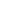 http://www.bibliogid.ruhttp://www.bibliotekar.ru Электронная библиотека нехудожественной литературы по русской и мировой истории, искусству, культуре, прикладным наукам. Книги, периодика, графика, справочная и техническая литература для учащихся средних и высших учебных заведений. Статьи и книги по литературе, истории, мифологии, религии, искусству, прикладным наукам, художественные галереи и коллекции.http://www.drevne.ru Образовательный портал «Древнерусская литература».http://www.gramma.ruhttp://www.gumer.info Библиотека Гумер-гуманитарные науки (например, литературоведение).http://www.encyclopedia.ru Каталог электронных энциклопедий (ссылки) по разным направлениям.http://www.Lib.ru Библиотека Максима Мошкова.http://www.litera.ru Сервер "Литература" объединяет информацию о лучших литературных ресурсах русского Интернета: электронные библиотеки, рецензии на книжные новинки, литературные конкурсы и многое другое. На сервере также размещен сетевой литературный журнал "Словесность".http://litera.edu.ru Коллекция: русская и зарубежная литература для школы.http://www.litwomen.ru Сайт мировых новостей о литературе.http://magazines.russ.ru Электронная библиотека современных литературных журналов России.http://www.russianplanet.ru Сайт имеет следующие рубрики: библиотека детской русской и зарубежной литературы, история, филолог, вокруг света, мир знаний, Пушкин, шахматы, музеи , новости.http://www.russianplanet.ru/filolog/ruslit/index.htmСайт о древней литературе Руси, Востока, Западной Европы; о фольклоре.http://www.pushkinskijdom.ru Сайт института русской литературы (Пушкинский дом) Российской Академии наук (статус государственного учреждения).http://www.vavilon.ru Сайт посвящен современной русской литературе.Сайт Президентской библиотеки им. Б. Н. Ельцина http://www.prlib.ru/Pages/Default.aspxwwwHYPERLINK "http://www.feb-web.ru/".HYPERLINK "http://www.feb-web.ru/"febHYPERLINK "http://www.feb-web.ru/"-HYPERLINK "http://www.feb-web.ru/"webHYPERLINK "http://www.feb-web.ru/".HYPERLINK "http://www.feb-web.ru/"ru Фундаментальная электронная библиотека «Русская литература и фольклор»Электронные наглядные пособия:Библиотекарь. РУ http://www.bibliotekar.ru/index.htmРусская литература 18-20 вв. http://www.a4format.ru/Большая художественная галерея http://gallerix.ru/Экранно-звуковые пособия:Золотой стихофон http://gold.stihophone.ru/Русская классическая литература http://ayguo.com/Всероссийская инновационная программа Аудиохрестоматия. Мировая литература голосами мастеров сцены. http://аудиохрестоматия. рфТеатр:http://www.theatre.ru Сайт объединяет информацию о театрах России (ссылки), персональных страничках актеров, о премиях и фестивалях театрального искусства и т.д.Музеи: http://www.borodino.ru Государственный Бородинский военно-исторический музей.http://www.kreml.ru Музей-заповедник «Московский Кремль».http://www.hermitage.ru Государственный Эрмитаж.http://www.museum.ru Портал «Музеи России».http://www.museum.ru/gmii/ Государственный музей изобразительных искусств им. А.С.Пушкина.http://www.museum.ru/M654 Новгородский государственный объединенный музей-заповедник.http://www.museumpushkin.ru Всероссийский музей А.С.Пушкина.http://www.peterhof.ru Музей-заповедник «Петергоф»http://www.rusmuseum.ru Государственный Русский музей.http://www.shm.ru Государственный исторический музей.http://www.tretyakovgallery.ru Государственная Третьяковская галерея.Предметные, метапредметные и личностные результаты освоения курса «Литература»     Литература как учебный предмет играет ведущую роль в достижении личностных, предметных и метапредметных результатов обучения и воспитания школьников.  Предметные результаты выпускников основной школы по литературе выражаются в следующем:• понимание ключевых проблем изученных произведений русского фольклора и фольклора других народов, древнерусской литературы, литературы XVIII века, русских писателей XIX—XX веков, литературы народов России и зарубежной литературы; • понимание связи литературных произведений с эпохой их написания, выявление заложен-ных в них вневременных, непреходящих нравственных ценностей и их современного звуча-ния;• умение анализировать литературное произведение: определять его принадлежность к одному из литературных родов и жанров; понимать и формулировать тему, идею, нравствен-ный пафос литературного произведения; характеризовать его героев, сопоставлять героев одного или нескольких произведений;• определение в произведении элементов сюжета, композиции, изобразительно-выразитель-ных средств языка, понимание их роли в раскрытии идейно-художественного содержания произведения (элементы филологического анализа); владение элементарной литературовед-ческой терминологией при анализе литературного произведения; • приобщение к духовно-нравственным ценностям русской литературы и культуры, сопостав-ление их с духовно-нравственными ценностями других народов; • формулирование собственного отношения к произведениям литературы, их оценка;• собственная интерпретация (в отдельных случаях) изученных литературных произведений;• понимание авторской позиции и своё отношение к ней; • восприятие на слух литературных произведений разных жанров, осмысленное чтение и адекватное восприятие; • умение пересказывать прозаические произведения или их отрывки с использованием образ-ных средств русского языка и цитат из текста, отвечать на вопросы по прослушанному или прочитанному тексту, создавать устные монологические высказывания разного типа, вести диалог; • написание изложений и сочинений на темы, связанные с тематикой, проблематикой изучен-ных произведений; классные и домашние творческие работы; рефераты на литературные и общекультурные темы;• понимание образной природы литературы как явления словесного искусства; эстетическое восприятие произведений литературы; формирование эстетического вкуса; • понимание русского слова в его эстетической функции, роли изобразительно-выразительных языковых средств в создании художественных образов литературных произведений.        Метапредметные результаты изучения литературы в основной школе: • умение самостоятельно определять цели своего обучения, ставить и формулировать для себя новые задачи в учёбе и познавательной деятельности, развивать мотивы и интересы своей познавательной деятельности; • умение самостоятельно планировать пути достижения целей, в том числе альтернативные, осознанно выбирать наиболее эффективные способы решения учебных и познавательных задач; • умение соотносить свои действия с планируемыми результатами, осуществлять контроль своей деятельности в процессе достижения результата, определять способы действий в рамках предложенных ус- ловий и требований, корректировать свои действия в соответствии с изменяющейся ситуацией; • умение оценивать правильность выполнения учебной задачи, соб- ственные возможности её решения; • владение основами самоконтроля, самооценки, принятия решений и осуществления осознан-ного выбора в учебной и познавательной деятельности; • умение определять понятия, создавать обобщения, устанавливать аналогии, классифициро-вать, самостоятельно выбирать основания и критерии для классификации, устанавливать причинно-следственные связи, строить логическое рассуждение, умозаключение (индуктив-ное, дедуктивное и по аналогии) и делать выводы;• умение создавать, применять и преобразовывать знаки и символы, модели и схемы для решения учебных и познавательных задач;• смысловое чтение;• умение организовывать учебное сотрудничество и совместную деятельность с учителем и сверстниками; работать индивидуально и в группе: находить общее решение и разрешать конфликты на основе согласования позиций и учёта интересов; формулировать, аргументи- ровать и отстаивать своё мнение; • умение осознанно использовать речевые средства в соответствии с задачей коммуникации, для выражения своих чувств, мыслей и потребностей; планирования и регуляции своей деятельности; владение устной и письменной речью; монологической контекстной речью;• формирование и развитие компетентности в области использования информационно-коммуникационных технологий.     П Личностные результаты: • воспитание российской гражданской идентичности: патриотизма, любви и уважения к Отечеству, чувства гордости за свою Родину, прошлое и настоящее многонационального народа России; осознание своей этнической принадлежности, знание истории, языка, культу- ры своего народа, своего края, основ культурного наследия народов России и человечества; усвоение гуманистических, демократических и традиционных ценностей многонационального российского общества; воспитание чувства ответственности и долга перед Родиной; • формирование ответственного отношения к учению, готовности и способности обучающих-ся к саморазвитию и самообразованию на основе мотивации к обучению и познанию, осознан-ному выбору и построению дальнейшей индивидуальной траектории образования на базе ориентировки в мире профессий и профессиональных предпочтений с учётом устойчивых познавательных интересов;  • формирование целостного мировоззрения, соответствующего современному уровню разви-тия науки и общественной практики, учитывающего социальное, культурное, языковое, ду-ховное многообразие современного мира;• формирование осознанного, уважительного и доброжелательного отношения к другому человеку, его мнению, мировоззрению, культуре, языку, вере, гражданской позиции, к исто-рии, культуре, религии, традициям, языкам, ценностям народов России и народов мира; готовности и способности вести диалог с другими людьми и достигать в нём взаимопонима-ния; • освоение социальных норм, правил поведения, ролей и форм социальной жизни в группах и сообществах, включая взрослые и социальные сообщества; участие в школьном самоуправле-нии и общественной жизни в пределах возрастных компетенций с учётом региональных, этно-культурных, социальных и экономических особенностей; • развитие морального сознания и компетентности в решении моральных проблем на основе личностного выбора, формирование нравственных чувств и нравственного поведения, осоз-нанного и ответственного отношения к собственным поступкам; • формирование коммуникативной компетентности в общении и сотрудничестве со сверст-никами, старшими и младшими в процессе образовательной, общественно полезной, учебно-исследовательской, творческой и других видов деятельности; • формирование основ экологической культуры на основе признания ценности жизни во всех её проявлениях и необходимости ответственного, бережного отношения к окружающей среде; • осознание значения семьи в жизни человека и общества, принятие ценности семейной жизни, уважительное и заботливое отношение к членам своей семьи; • развитие эстетического сознания через освоение художественного наследия народов России и мира, творческой деятельности эстетического характера.                             Планируемые результаты изучения учебного курса «Литература» Предметные результаты обучения 5 класс Ученик научится: - осознанно воспринимать художественное произведение в единстве формы и содержания; - воспринимать художественный текст как произведение искусства, послание автора читателю, современнику и потомку; - определять для себя актуальную и перспективную цели чтения художественной литературы; выбирать произведения для самостоятельного чтения; Ученик получит возможность научиться: - сопоставлять произведения русской и мировой литературы самостоятельно (или под руководством учителя), определяя линии сопоставления, выбирая аспект для сопоставительного анализа; - вести самостоятельную проектно-исследовательскую деятельность и оформлять её результаты в разных форматах (работа исследовательского характера, реферат, проект). 6 класс Ученик научится: - осознанно воспринимать художественное произведение в единстве формы и содержания; адекватно понимать художественный текст и давать его смысловой анализ; - воспринимать художественный текст как произведение искусства, послание автора читателю, современнику и потомку; - определять для себя актуальную и перспективную цели чтения художественной литературы; выбирать произведения для самостоятельного чтения; - анализировать и истолковывать произведения разной жанровой природы, аргументировано формулируя своё отношение к прочитанному; - создавать собственный текст аналитического и интерпретирующего характера в различных форматах; - сопоставлять произведение словесного искусства и его воплощение в других искусствах; Ученик получит возможность научиться: - выбирать путь анализа произведения, адекватный жанрово-родовой природе художественного текста; - сопоставлять «чужие» тексты интерпретирующего характера, аргументировано оценивать их; - оценивать интерпретацию художественного текста, созданную средствами других искусств; - вести самостоятельную проектно-исследовательскую деятельность и оформлять её результаты в разных форматах (работа исследовательского характера, реферат, проект). 7 класс Ученик научится: - осознанно воспринимать художественное произведение в единстве формы и содержания; адекватно понимать художественный текст и давать его смысловой анализ; интерпретировать прочитанное, устанавливать поле читательских ассоциаций, отбирать произведения для чтения; - воспринимать художественный текст как произведение искусства, послание автора читателю, современнику и потомку; - определять для себя актуальную и перспективную цели чтения художественной литературы; выбирать произведения для самостоятельного чтения; - выявлять и интерпретировать авторскую позицию, определяя своё к ней отношение, и на этой основе формировать собственные ценностные ориентации; - определять актуальность произведений для читателей разных поколений и вступать в диалог с другими читателями; Ученик получит возможность научиться: - выбирать путь анализа произведения, адекватный жанрово-родовой природе художественного текста; - дифференцировать элементы поэтики художественного текста, видеть их художественную и смысловую функцию; - сопоставлять «чужие» тексты интерпретирующего характера, аргументировано оценивать их; - оценивать интерпретацию художественного текста, созданную средствами других искусств; - вести самостоятельную проектно-исследовательскую деятельность и оформлять её результаты в разных форматах (работа исследовательского характера, реферат, проект). 8 класс Ученик научится: - осознанно воспринимать художественное произведение в единстве формы и содержания; адекватно понимать художественный текст и давать его смысловой анализ; интерпретировать прочитанное, устанавливать поле читательских ассоциаций, отбирать произведения для чтения; - воспринимать художественный текст как произведение искусства, послание автора читателю, современнику и потомку; - определять для себя актуальную и перспективную цели чтения художественной литературы; выбирать произведения для самостоятельного чтения; - выявлять и интерпретировать авторскую позицию, определяя своё к ней отношение, и на этой основе формировать собственные ценностные ориентации; - определять актуальность произведений для читателей разных поколений и вступать в диалог с другими читателями; - анализировать и истолковывать произведения разной жанровой природы, аргументировано формулируя своё отношение к прочитанному; - создавать собственный текст аналитического и интерпретирующего характера в различных форматах; - сопоставлять произведение словесного искусства и его воплощение в других искусствах; - работать с разными источниками информации и владеть основными способами её обработки и презентации. Ученик получит возможность научиться: - выбирать путь анализа произведения, адекватный жанрово-родовой природе художественного текста; - дифференцировать элементы поэтики художественного текста, видеть их художественную и смысловую функцию; - сопоставлять «чужие» тексты интерпретирующего характера, аргументировано оценивать их; - оценивать интерпретацию художественного текста, созданную средствами других искусств; - создавать собственную интерпретацию изученного текста средствами других искусств; - сопоставлять произведения русской и мировой литературы самостоятельно (или под руководством учителя), определяя линии сопоставления, выбирая аспект для сопоставительного анализа; - вести самостоятельную проектно-исследовательскую деятельность и оформлять её результаты в разных форматах (работа исследовательского характера, реферат, проект). 9 класс Ученик научится: - осознанно воспринимать художественное произведение в единстве формы и содержания; адекватно понимать художественный текст и давать его смысловой анализ; интерпретировать прочитанное, устанавливать поле читательских ассоциаций, отбирать произведения для чтения; - воспринимать художественный текст как произведение искусства, послание автора читателю, современнику и потомку; - определять для себя актуальную и перспективную цели чтения художественной литературы; выбирать произведения для самостоятельного чтения; - выявлять и интерпретировать авторскую позицию, определяя своё к ней отношение, и на этой основе формировать собственные ценностные ориентации; - определять актуальность произведений для читателей разных поколений и вступать в диалог с другими читателями; - анализировать и истолковывать произведения разной жанровой природы, аргументировано формулируя своё отношение к прочитанному; - создавать собственный текст аналитического и интерпретирующего характера в различных форматах; - сопоставлять произведение словесного искусства и его воплощение в других искусствах; - работать с разными источниками информации и владеть основными способами её обработки и презентации. Ученик получит возможность научиться: - выбирать путь анализа произведения, адекватный жанрово-родовой природе художественного текста; - дифференцировать элементы поэтики художественного текста, видеть их художественную и смысловую функцию; - сопоставлять «чужие» тексты интерпретирующего характера, аргументировано оценивать их; - оценивать интерпретацию художественного текста, созданную средствами других искусств; - создавать собственную интерпретацию изученного текста средствами других искусств; - сопоставлять произведения русской и мировой литературы самостоятельно (или под руководством учителя), определяя линии сопоставления, выбирая аспект для сопоставительного анализа; - вести самостоятельную проектно-исследовательскую деятельность и оформлять её результаты в разных форматах (работа исследовательского характера, реферат, проект). Регулятивные универсальные учебные действия 5 класс Ученик научится: - Удерживать цель деятельности до получения её результата. - Анализу достижения цели. Ученик получит возможность научиться: - Самостоятельно ставить новые учебные цели задачи. 6 класс Ученик научится: - Планированию пути достижения цели. - Установлению целевых приоритетов. - Оценивать уровень владения тем или иным учебным действием (отвечать на вопрос «что я не знаю и не умею?»). Ученик получит возможность научиться: - Учитывать условия выполнения учебной задачи. - Выделять альтернативные способы достижения цели. - Осуществлять итоговый контроль деятельности («что сделано») и пооперационный контроль («как выполнена каждая операция, входящая в состав учебного действия»). 7 класс Ученик научится: - Умению контроля. - Принятию решений в проблемных ситуациях. - Оценивать весомость приводимых доказательств и рассуждений (убедительно, ложно, истинно, существенно, не существенно). Ученик получит возможность научиться: - Основам саморегуляции. - Осуществлению познавательной рефлексии. 8 класс Ученик научится: - Осуществлению контроля в констатирующей и предвосхищающей позиции. - Корректировать деятельность: вносить изменения в процесс с учетом возникших трудностей и ошибок, намечать способы их устранения. Ученик получит возможность научиться: - Адекватной оценке трудностей. - Адекватной оценке своих возможностей. 9 класс Ученик научится: - Основам прогнозирования. Ученик получит возможность научиться: 1- Основам саморегуляции эмоциональных состояний. 2- Прилагать волевые усилия и преодолевать трудности и препятствия на пути достижения целей. Коммуникативные универсальные учебные действия 5 класс Ученик научится: - Воспринимать текст с учетом поставленной учебной задачи, находить в тексте информацию, необходимую для её решения. - Учитывать разные мнения и интересы и обосновывать собственную позицию. Ученик получит возможность научиться: - Учитывать и координировать отличные от собственных позиции людей. - Понимать относительность мнений и подходов к решению проблемы. 6 класс Ученик научится: - Устанавливать и вырабатывать разные точки зрения. - Аргументировать свою точку зрения. - Задавать вопросы. - Осуществлять контроль. - Составлять план текста. Ученик получит возможность научиться: - Продуктивно разрешать конфликты на основе учёта интересов и позиций всех участников, поиска и оценки альтернативных способов разрешения конфликтов; договариваться и приходить к общему решению в совместной деятельности. - Брать на себя инициативу в организации совместного действия (деловое лидерство). 7 класс Ученик научится: - Организовывать деловое сотрудничество. - Осуществлять контроль, коррекцию, оценку действий партнера. - Оформлять диалогическое высказывание в соответствии с требованиями речевого этикета. Ученик получит возможность научиться: - Вступать в диалог. - В процессе коммуникации достаточно точно, последовательно и полно передавать партнеру необходимую информацию как ориентир для построения действий. 8 класс Ученик научится: - Работать в группе. - Осуществлять коммуникативную рефлексию как осознание оснований собственных действий и действий партнёра. Ученик получит возможность научиться: - Оказывать поддержку и содействие тем, от кого зависит достижений целей в совместной деятельности. - Осуществлять коммуникативную рефлексию. 9 класс Ученик научится: - Отображать в речи содержание совершаемых действий в форме громкой социализированной и внутренней речи. Ученик получит возможность научиться: - Устраивать эффективные групповые обсуждения и обеспечить обмен знаниями между членами группы для принятия эффективных совместных решений. - В совместной деятельности четко формулировать цели группы и позволить её участникам проявлять собственную энергию для достижения этих целей. Познавательные универсальные учебные действия 5 класс Ученик научится: - осуществлять поиск нужной информации в учебнике и учебных пособиях; - понимать знаки, символы, модели, схемы, приведенные в учебнике и учебных пособиях; - понимать заданный вопрос, в соответствии с ним строить ответ в устной форме; - анализировать изучаемые факты языка с выделением их отличительных признаков; - осуществлять синтез как составление целого из его частей; - устанавливать причинно-следственные связи в изучаемом круге явлений; - обобщать (выделять ряд объектов по заданному признаку). Ученик получит возможность научиться: - ориентироваться на возможное разнообразие способов решения учебной задачи; - первоначальному умению смыслового восприятия текста; - проводить аналогии между изучаемым материалом и собственным опытом. 6 класс Ученик научится: - пользоваться знаками, символами, таблицами, схемами, приведенными в учебной литературе; строить сообщение в устной форме; - находить в материалах учебника ответ на заданный вопрос; - ориентироваться на возможное разнообразие способов решения учебной задачи; - анализировать изучаемые объекты с выделением существенных и несущественных признаков; - анализировать объекты с выделением существенных и несущественных признаков (в коллективной организации деятельности); - осуществлять синтез как составление целого из частей; - проводить сравнение, сериацию и классификацию изученных объектов по самостоятельно выделенным основаниям (критериям) при указании количества групп; - устанавливать причинно-следственные связи в изучаемом круге явлений; - проводить аналогии между изучаемым материалом и собственным опытом. Ученик получит возможность научиться: - выделять информацию из сообщений разных видов в соответствии с учебной задачей; - осуществлять запись (фиксацию) указанной учителем информации об изучаемом языковом факте; - проводить сравнение, сериацию и классификацию изученных объектов по самостоятельно выделенным основаниям (критериям) при указании и без указания количества групп; - обобщать (выводить общее для целого ряда единичных объектов). 7 класс Ученик научится: - осуществлять поиск нужного иллюстративного и текстового материала в дополнительных изданиях, рекомендуемых учителем; - осуществлять запись (фиксацию) указанной учителем информации; - пользоваться знаками, символами, таблицами, диаграммами, схемами, приведенными в учебной литературе; - строить сообщения в устной и письменной форме на лингвистическую тему; - находить в содружестве с одноклассниками разные способы решения учебной задачи; - воспринимать смысл познавательных текстов, выделять информацию из сообщений разных видов (в т.ч. текстов) в соответствии с учебной задачей; - анализировать изучаемые объекты с выделением существенных и несущественных признаков; - осуществлять синтез как составление целого из частей; Ученик получит возможность научиться: - осуществлять расширенный поиск информации в соответствии с заданиями учителя с использованием ресурсов библиотек, поисковых систем, медиаресурсов; - записывать, фиксировать информацию с помощью инструментов ИКТ; - создавать и преобразовывать модели и схемы по заданиям учителя; - находить самостоятельно разные способы решения учебной задачи; - осуществлять сравнение, сериацию и классификацию изученных объектов по самостоятельно выделенным основаниям (критериям); - строить логическое рассуждение как связь суждений об объекте (явлении). 8 класс Ученик научится: - осуществлять поиск необходимой информации для выполнения учебных заданий с использованием учебной и дополнительной литературы (включая электронные, цифровые) в открытом информационном пространстве, в т.ч. контролируемом пространстве Интернета; - осуществлять запись (фиксацию) указанной учителем информации, в том числе с помощью инструментов ИКТ; - строить сообщения в устной и письменной форме; - ориентироваться на разнообразие способов решения задач; - воспринимать и анализировать сообщения и важнейшие их компоненты – тексты; - анализировать изучаемые объекты с выделением существенных и несущественных признаков; - осуществлять синтез как составление целого из частей; - проводить сравнение, сериацию и классификацию изученных объектов по заданным критериям; - устанавливать причинно-следственные связи в изучаемом круге явлений; - строить рассуждения в форме связи простых суждений об объекте, его строении, свойствах и связях; - обобщать (самостоятельно выделять ряд или класс объектов); - подводить анализируемые объекты (явления) под понятие на основе распознавания объектов, - устанавливать аналогии. Ученик получит возможность научиться: - осуществлять расширенный поиск информации в соответствии с заданиями учителя с использованием ресурсов библиотек и сети Интернет; - записывать, фиксировать информацию с помощью инструментов ИКТ; - создавать и преобразовывать схемы для решения учебных задач; - осознанно и произвольно строить сообщения в устной и письменной форме; - осуществлять выбор наиболее эффективных способов решения учебных задач в зависимости от конкретных условий; - осуществлять синтез как составление целого из частей, самостоятельно достраивая и восполняя недостающие компоненты; - осуществлять сравнение, сериацию и классификацию изученных объектов по самостоятельно выделенным основаниям (критериям); - строить логическое рассуждение, включающее установление причинно-следственных связей; - произвольно и осознанно владеть общими приемами решения учебных задач. 9 класс Ученик научится: - проводить сравнение, сериацию и классификацию изученных объектов по самостоятельно выделенным основаниям (критериям) при указании и без указания количества групп; - устанавливать причинно-следственные связи в изучаемом круге явлений; - понимать структуру построения рассуждения как связь простых суждений об объекте (явлении); - обобщать (самостоятельно выделять ряд или класс объектов); - подводить анализируемые объекты (явления) под понятия разного уровня обобщения (например: предложение, главные члены предложения, второстепенные члены; подлежащее, сказуемое); - проводить аналогии между изучаемым материалом и собственным опытом. - использовать знаково-символические средства, в т.ч. схемы (включая концептуальные) для решения учебных задач; Ученик получит возможность научиться: - осуществлять расширенный поиск информации в соответствии с заданиями учителя с использованием ресурсов библиотек и сети Интернет; - записывать, фиксировать информацию с помощью инструментов ИКТ; - создавать и преобразовывать схемы для решения учебных задач; - осознанно и произвольно строить сообщения в устной и письменной форме; - осуществлять выбор наиболее эффективных способов решения учебных задач в зависимости от конкретных условий; - осуществлять синтез как составление целого из частей, самостоятельно достраивая и восполняя недостающие компоненты; - осуществлять сравнение, сериацию и классификацию изученных объектов по самостоятельно выделенным основаниям (критериям); - строить логическое рассуждение, включающее установление причинно-следственных связей; - произвольно и осознанно владеть общими приемами решения учебных задач. Личностные универсальные учебные действия 5 класс Ученик научится: - Идентифицировать себя с принадлежностью к народу, стране, государству. - Проявлять интерес к культуре и истории своего народа, страны. - Различать основные нравственно-эстетические понятия. - Выражать положительное отношение к процессу познания. Ученик получит возможность научиться: - Уважительно относиться к родной литературе. - Оценивать свои и чужие поступки.6 класс: Ученик научится: - Понимать литературу как одну из национально-культурных ценностей русского народа. - Уважительно относиться к родной литературе, испытывать гордость за неё. - Оценивать свои и чужие поступки. - Проявлять внимание, удивление, желание больше узнать. Ученик получит возможность научиться: - Понимать определяющую роль родной литературы в развитии интеллектуальных, творческих способностей и моральных качеств личности. - Анализировать и характеризовать эмоциональные состояния и чувства окружающих, строить свои взаимоотношения с их учетом. 7 класс: Ученик научится: - Понимать определяющую роль литературы в развитии интеллектуальных, творческих способностей и моральных качеств личности. - Анализировать и характеризовать эмоциональные состояния и чувства окружающих, строить свои взаимоотношения с их учетом. Ученик получит возможность научиться: - Осознавать эстетическую ценность русской литературы. - Оценивать ситуации с точки зрения правил поведения и этики. 8 класс Ученик научится: - Осознавать эстетическую ценность русской литературы. - Оценивать ситуации с точки зрения правил поведения и этики. Ученик получит возможность научиться: - Оценивать собственную учебную деятельность: свои достижения, самостоятельность, инициативу, ответственность, причины неудач. 9 класс Ученик научится: - Оценивать собственную учебную деятельность: свои достижения, самостоятельность, инициативу, ответственность, причины неудач. - Проявлять готовность к самообразованию. Ученик получит возможность научиться: - Определять гуманистические, демократические и традиционные ценности многонационального российского общества. - Определять необходимость ответственности и долга перед Родиной. - Понимать ценность жизни во всех её проявлениях и необходимости ответственного, бережного отношения к ней. - Осознавать значение семьи в жизни человека и общества, принимать ценности семейной жизни, уважительно и заботливо относиться к членам своей семьи. - Развить эстетическое сознание через освоение художественного наследия народов России и мира, через творческую деятельность эстетического характера. Основное содержание курса «Литература» 5 класс -105 часов7 класс -70 часов8 класс-70 часов9 класс - 102часа6. Тематическое планирование по учебному курсу «Литература»          Таблица тематического распределения количества часов в 5 классеТаблица тематического распределения количества часов в 6 классеТаблица тематического распределения количества часов в 7 классе                 Таблица тематического распределения количества часов в 8 классеТаблица тематического распределения количества часов в 9 классе«Рассмотрена и принята»  Руководитель  ШМО _________     /Г.Н.Хусаинова/Протокол №__от«__ »_______   2016г.«Согласована»Заместитель директора по УВР  ________    /М.Г. Бикбулатова/ «__  »   ____________ 2016г.«Утверждаю»Директор_____________/С.Г. Абдуллина/Приказ № ___ от «__    »__________  2016 г.в 5 классе105 ч3 ч. в неделюв 6 классе105 ч3 ч. в неделюв 7 классе70 ч2 ч. в неделюв 8 классе70ч2 ч. в неделюв 9 классе102 ч3 ч. в неделюУчебникиУчебные пособияМетодические пособияОсновная (обязательная) учебная литература для ученикаЛитература для учителяЛитература для учителя1. Коровина В. Я., Журавлёв В. П., Коровин В. И. Литература. 5 кл. Учеб. В 2 ч. М.: Просвещение, 2015Ахмадуллина Р.Г. Литература. Рабочая тетрадь. 5 класс. В 2 ч. М.: Просвещение, 2015Коровина В. Я., Коровин В. П., Журавлёв В. П. Читаем, думаем, спорим...: Дидактические материалы: 5 кл. - М.: Просвещение, 2010. Фонохрестоматия к учеб. «Литература. 5 кл.» (формат МРЗ). — М.: Аудио- школа: Просвещение, 2015Коровина В. Я., Збарский И. С. Литература: 5 кл.: Метод, советы. - М.: Просвещение, 2010Ерёмина О. А. Уроки литературы в 5 классе: Кн. для учителя. - М.: Просвещение, 20152. . Коровина В. Я., Журавлёв В. П., Коровин В. И. Литература. 6 кл. Учеб. В 2 ч. М.: Просвещение, 20152.Ахмадуллина Р.Г. Литература. Рабочая тетрадь.  6 класс. В 2 ч. М.: Просвещение, 2015Коровина В. Я., Коровин В. П., Журавлёв В. П. Читаем, думаем, спорим...: Дидактические материалы: 5 кл. - М.: Просвещение, 2010. Фонохрестоматия к учеб. «Литература. 6 кл.» (формат МРЗ). — М.: Аудио- школа: Просвещение, 2015Коровина В. Я., Збарский И. С. Литература: 6 кл.: Метод, советы. - М.: Просвещение, 2010Ерёмина О. А. Уроки литературы в 5 классе: Кн. для учителя. - М.: Просвещение, 20153. Коровина В. Я. Литература. 7 кл. Учеб. В 2 ч,- М.: Просвещение, 2015Ахмадуллина Р.Г. Литература. Рабочая тетрадь. 7 класс. В 2 ч. М.: Просвещение, 2015Коровина В. Я. Читаем, думаем, спорим...: Дидактические материалы: 7 кл. - М.: Просвещение, 2011 Фонохрестоматия к учеб. «Литература. 7 кл.» (формат МРЗ). - М.: Аудиошкола: Просвещение, 2012Коровина В. Я. Литература: 7 кл.: Метод. советы. - М.: Просвещение, 2010.Кутейникова Н. Е. Уроки литературы в 7 классе: Кн. для учителя. - М.: Просвещение, 20114. Коровина В. Я., Журавлёв В. П., Коровин В. И. Литература. 8 кл. Учеб. В 2 ч. - М.: Просвещение, 2015Ахмадуллина Р.Г. Литература. Рабочая тетрадь. 8 класс. В 2 ч. М.: Просвещение, 2015Коровина В. Я., Журавлёв В. П., Коровин В. И. Читаем, думаем, спорим...: Дидактические материалы: 8 кл. - М.: Просвещение, 2011Фонохрестоматия к учеб. «Литература. 8 кл.» (формат МРЗ). - М.: Аудиошкола: Просвещение, 2015Коровина В. Я., Збарский И. С. Литература: 8 кл.: Метод, советы / Под ред. В. И. Коровина. - М.: Просвещение, 2010.Кутейникова Н. Е. Уроки литературы в 8 классе: Кн. для учителя. - М.: Просвещение, 20115. Коровина В. Я., Журавлёв В. П., Збарский И. С., Коровин В. И. Литература. 9 кл. Учеб. В 2 ч. - М.: Просвещение, 2015Ахмадуллина Р.Г. Литература. Рабочая тетрадь. 9 класс. В 2 ч. М.: Просвещение, 2015Коровина В. Я., Коровин В. И., Збарский И. С. Читаем, думаем, спорим...: Дидактические материалы: 9 кл. - М.: Просвещение, 2010. Литература: 9кл.: Хрестоматия / сост. В. Я. Коровина, В. П. Журавлёв, В. И. Коровин. - М.: Просвещение, 2007Фонохрестоматия к учеб. «Литература. 9 кл. (формат МРЗ). - М.: Аудиошкола: Просвещение, 2015Коровина В. Я., Збарский И. С., Коровин В. И. Литература: 9кл.: Метод, советы. - М.: Просвещение, 2010.Беляева Н. В., Ерёмина О. А. Уроки литературы в 9 классе: Кн. для учителя. - М.: Просвещение, 2010№ п/пНазвание раздела/ темыНазвание раздела/ темыНазвание раздела/ темыКолич.часовКолич.часовКолич.часовКолич.часовФормы организации учебных занятийФормы организации учебных занятийОсновные виды учебной деятельности 1Введение      Писатели о роли книги в жизни человека и общества. Книга как духовное завещание одного поколения другому. Структурные элементы книги (обложка, титул, форзац, сноски, оглавление); создатели книги (автор, художник, редактор, корректор и др.). Учебник литературы и работа с ним. Введение      Писатели о роли книги в жизни человека и общества. Книга как духовное завещание одного поколения другому. Структурные элементы книги (обложка, титул, форзац, сноски, оглавление); создатели книги (автор, художник, редактор, корректор и др.). Учебник литературы и работа с ним. Введение      Писатели о роли книги в жизни человека и общества. Книга как духовное завещание одного поколения другому. Структурные элементы книги (обложка, титул, форзац, сноски, оглавление); создатели книги (автор, художник, редактор, корректор и др.). Учебник литературы и работа с ним.    1   1   1   1КоллективнаяКоллективнаяВыразительное чтение, выражение личного отношения к прочитанному Устный или письменный ответ на вопрос. Решение тестов            УСТНОЕ НАРОДНОЕ ТВОРЧЕСТВО           УСТНОЕ НАРОДНОЕ ТВОРЧЕСТВО           УСТНОЕ НАРОДНОЕ ТВОРЧЕСТВО           УСТНОЕ НАРОДНОЕ ТВОРЧЕСТВО          12          12          12          122    Фольклор — коллективное устное народное творчество. Преображение действительности в духе народных идеалов. Вариативная природа фольклора. Исполнители фольклорных произведений. Коллективное и индивидуальное в фольклоре. Малые жанры фольклора. Детский фольклор (колыбельные песни, пестушки, приговорки, скороговорки, загадки — повторение). Те о р и я л и т е р а т у р ы. Фольклор. Устное народное творчество (развитие представлений).     Фольклор — коллективное устное народное творчество. Преображение действительности в духе народных идеалов. Вариативная природа фольклора. Исполнители фольклорных произведений. Коллективное и индивидуальное в фольклоре. Малые жанры фольклора. Детский фольклор (колыбельные песни, пестушки, приговорки, скороговорки, загадки — повторение). Те о р и я л и т е р а т у р ы. Фольклор. Устное народное творчество (развитие представлений).     Фольклор — коллективное устное народное творчество. Преображение действительности в духе народных идеалов. Вариативная природа фольклора. Исполнители фольклорных произведений. Коллективное и индивидуальное в фольклоре. Малые жанры фольклора. Детский фольклор (колыбельные песни, пестушки, приговорки, скороговорки, загадки — повторение). Те о р и я л и т е р а т у р ы. Фольклор. Устное народное творчество (развитие представлений). 1111КоллективнаяПарнаяГрупповаяКоллективнаяПарнаяГрупповаяВыразительное чтение малых фольклорных жанров и их истолкование. 3Русские народные сказки    Сказки как вид народной прозы. Сказки о животных, волшебные, бытовые (анекдотические, новеллистические). Нравственное и эстетическое содержание сказок. Сказители. Собиратели сказок.     «Царевна-лягушка». Народная мораль в характере и поступках героев. Образ невесты-волшебницы. «Величественная простота, презрение к позе, мягкая гордость собою, недюжинный ум и глубокое, полное неиссякаемой любви сердце, спокойная готовность жертвовать собою ради торжества своей мечты — вот духовные данные Василисы Премудрой...» (М. Горький). Иван-царевич — победитель житейских невзгод. Животные-помощники. Особая роль чудесных противников — Бабы-яги, Кощея Бессмертного. Светлый и тёмный мир волшебной сказки. Народная мораль в сказке: добро торжествует, зло наказывается. Поэтика волшебной сказки. Связь сказочных формул с древними мифами. Изобразительный характер формул волшебной сказки. Фантастика в волшебной сказке.    «Иван — крестьянский сын и чудо-юдо». Волшебная богатырская сказка героического содержания. Тема мирного труда и защиты родной земли. Иван — крестьянский сын как выразитель основной мысли сказки. Нравственное превосходство главного героя. Герои сказки в оценке автора-народа. Особенности сюжета.     «Журавль и цапля», «Солдатская шинель» — народные представления о справедливости, добре и зле в сказках о животных и бытовых сказках.                         Т е о р и я  л и т е р а т у р ы. Сказка как повествовательный жанр фольклора. Виды сказок (закрепление представлений). Постоянные эпитеты. Гипербола (начальное представление). Сказочные фор- мулы. Вариативность народных сказок (начальные представления). Сравнение. Русские народные сказки    Сказки как вид народной прозы. Сказки о животных, волшебные, бытовые (анекдотические, новеллистические). Нравственное и эстетическое содержание сказок. Сказители. Собиратели сказок.     «Царевна-лягушка». Народная мораль в характере и поступках героев. Образ невесты-волшебницы. «Величественная простота, презрение к позе, мягкая гордость собою, недюжинный ум и глубокое, полное неиссякаемой любви сердце, спокойная готовность жертвовать собою ради торжества своей мечты — вот духовные данные Василисы Премудрой...» (М. Горький). Иван-царевич — победитель житейских невзгод. Животные-помощники. Особая роль чудесных противников — Бабы-яги, Кощея Бессмертного. Светлый и тёмный мир волшебной сказки. Народная мораль в сказке: добро торжествует, зло наказывается. Поэтика волшебной сказки. Связь сказочных формул с древними мифами. Изобразительный характер формул волшебной сказки. Фантастика в волшебной сказке.    «Иван — крестьянский сын и чудо-юдо». Волшебная богатырская сказка героического содержания. Тема мирного труда и защиты родной земли. Иван — крестьянский сын как выразитель основной мысли сказки. Нравственное превосходство главного героя. Герои сказки в оценке автора-народа. Особенности сюжета.     «Журавль и цапля», «Солдатская шинель» — народные представления о справедливости, добре и зле в сказках о животных и бытовых сказках.                         Т е о р и я  л и т е р а т у р ы. Сказка как повествовательный жанр фольклора. Виды сказок (закрепление представлений). Постоянные эпитеты. Гипербола (начальное представление). Сказочные фор- мулы. Вариативность народных сказок (начальные представления). Сравнение. Русские народные сказки    Сказки как вид народной прозы. Сказки о животных, волшебные, бытовые (анекдотические, новеллистические). Нравственное и эстетическое содержание сказок. Сказители. Собиратели сказок.     «Царевна-лягушка». Народная мораль в характере и поступках героев. Образ невесты-волшебницы. «Величественная простота, презрение к позе, мягкая гордость собою, недюжинный ум и глубокое, полное неиссякаемой любви сердце, спокойная готовность жертвовать собою ради торжества своей мечты — вот духовные данные Василисы Премудрой...» (М. Горький). Иван-царевич — победитель житейских невзгод. Животные-помощники. Особая роль чудесных противников — Бабы-яги, Кощея Бессмертного. Светлый и тёмный мир волшебной сказки. Народная мораль в сказке: добро торжествует, зло наказывается. Поэтика волшебной сказки. Связь сказочных формул с древними мифами. Изобразительный характер формул волшебной сказки. Фантастика в волшебной сказке.    «Иван — крестьянский сын и чудо-юдо». Волшебная богатырская сказка героического содержания. Тема мирного труда и защиты родной земли. Иван — крестьянский сын как выразитель основной мысли сказки. Нравственное превосходство главного героя. Герои сказки в оценке автора-народа. Особенности сюжета.     «Журавль и цапля», «Солдатская шинель» — народные представления о справедливости, добре и зле в сказках о животных и бытовых сказках.                         Т е о р и я  л и т е р а т у р ы. Сказка как повествовательный жанр фольклора. Виды сказок (закрепление представлений). Постоянные эпитеты. Гипербола (начальное представление). Сказочные фор- мулы. Вариативность народных сказок (начальные представления). Сравнение. 11111111Коллективная работа, работа в парах, индивидуальная работа, работа в группах, разноуровневая работаКоллективная работа, работа в парах, индивидуальная работа, работа в группах, разноуровневая работаВыразительное чтение сказок (в том числе по ролям). Выражение личного отношения к прочитанному в процессе чтения (эмоциональная окраска, интонирование, ритм чтения). Устное рецензирование выразительного чтения одноклассников Составление плана характеристики сказочного героя и рассказ о нём по плану. Создание собственных иллюстраций к сказке. Сочинение собственной сказки или сочинение по картине .Различные виды пересказов Участие в коллективном диалоге. Различение видов сказок. Из древнерусской литературыИз древнерусской литературыИз древнерусской литературыИз древнерусской литературы        2        2        2        24     Начало письменности у восточных славян и возникновение древнерусской литературы. Культурные и литературные связи Руси с Византией. Древнехристианская книжность на Руси (обзор).     «Повесть временных лет» как литературный памятник.     «Подвиг отрока-киевлянина и хитрость воеводы Претича». Отзвуки фольклора в летописи. Герои старинных «Повестей...» и их подвиги во имя мира на родной земле.       Те о р и я л и т е р а т у р ы. Летопись (начальные представления).      Начало письменности у восточных славян и возникновение древнерусской литературы. Культурные и литературные связи Руси с Византией. Древнехристианская книжность на Руси (обзор).     «Повесть временных лет» как литературный памятник.     «Подвиг отрока-киевлянина и хитрость воеводы Претича». Отзвуки фольклора в летописи. Герои старинных «Повестей...» и их подвиги во имя мира на родной земле.       Те о р и я л и т е р а т у р ы. Летопись (начальные представления).      Начало письменности у восточных славян и возникновение древнерусской литературы. Культурные и литературные связи Руси с Византией. Древнехристианская книжность на Руси (обзор).     «Повесть временных лет» как литературный памятник.     «Подвиг отрока-киевлянина и хитрость воеводы Претича». Отзвуки фольклора в летописи. Герои старинных «Повестей...» и их подвиги во имя мира на родной земле.       Те о р и я л и т е р а т у р ы. Летопись (начальные представления). 2222Коллективная работа, работа в парах, индивидуальная работа, работа в группах, разноуровневая работаКоллективная работа, работа в парах, индивидуальная работа, работа в группах, разноуровневая работаВыразительное чтение древнерусских текстов в современном переводе. Устное рецензирование выразительного чтения одноклассников, чтения актёров. Поиск незнакомых слов и определение их значения с помощью словарей и справочной литературы. Поиск цитатных примеров, иллюстрирующих сходство летописи и фольклора. ересказ сюжетов древнерусских летописей. Участие в коллективном диалоге. Нравственная оценка поступков героев летописей. Обсуждение произведений изобразительного искусства на древнерусские сюжеты. Характеристика героев древнерусской литературы. Работа над коллективным (индивидуальным) учебным проектом             Из литературы XVIII века             Из литературы XVIII века             Из литературы XVIII века             Из литературы XVIII века              2             2             2             25Из литературы XVIII века (2 ч).      Михаил Васильевич Ломоносов. Краткий рассказ о жизни писателя (детство и годы учения, начало литературной деятельности). Ломоносов — учёный, поэт, художник, гражданин.     «Случились вместе два Астронома в пиру...» — научные истины в поэтической форме. Юмор стихотворения.      Те о р и я л и т е р а т у р ы. Роды литературы: эпос, лирика, драма. Жанры литературы (начальные представления).Из литературы XVIII века (2 ч).      Михаил Васильевич Ломоносов. Краткий рассказ о жизни писателя (детство и годы учения, начало литературной деятельности). Ломоносов — учёный, поэт, художник, гражданин.     «Случились вместе два Астронома в пиру...» — научные истины в поэтической форме. Юмор стихотворения.      Те о р и я л и т е р а т у р ы. Роды литературы: эпос, лирика, драма. Жанры литературы (начальные представления).Из литературы XVIII века (2 ч).      Михаил Васильевич Ломоносов. Краткий рассказ о жизни писателя (детство и годы учения, начало литературной деятельности). Ломоносов — учёный, поэт, художник, гражданин.     «Случились вместе два Астронома в пиру...» — научные истины в поэтической форме. Юмор стихотворения.      Те о р и я л и т е р а т у р ы. Роды литературы: эпос, лирика, драма. Жанры литературы (начальные представления).          2          2          2          2Коллективная работа, работа в парах, индивидуальная работа, работа в группах, разноуровневая работаКоллективная работа, работа в парах, индивидуальная работа, работа в группах, разноуровневая работаПоиск сведений о писателе с использованием справочной литературы и ресурсов Интернета (под руководством учителя). Пересказ фрагментов публицистического и научно- популярного текстов. Выразительное чтение стихотворения. Поиск незнакомых слов к определение их значения с помощью словарей и справочной литературы. Устные ответы на вопросы. Участие в коллективном диалоге. Поиск в стихотворении юмористических элементов. Работа со словарём литературоведческих терминов. Работа над коллективным (индивидуальным) учебным проектом                     Из литературы XIX века (43 ч).                     Из литературы XIX века (43 ч).                     Из литературы XIX века (43 ч).                     Из литературы XIX века (43 ч).        47       47       47       476Русские басни      Жанр басни. Истоки басенного жанра (Эзоп, Лафонтен, русские баснописцы XVIII века: А. П. Сумароков, И. И. Дмитриев) (обзор). Иван Андреевич Крылов. Краткий рассказ о баснописце (детство, начало литературной деятельности).     «Ворона и Лисица», «Волк и Ягнёнок», «Свинья под Дубом» (на выбор). Осмеяние пороков — грубой силы, жадности, неблагодарности, хитрости и т. д. «Волк на псарне» — отражение исторических событий в басне; патриотическая позиция автора.      Аллегория как форма иносказания и средство раскрытия определённых свойств человека. Поучительный характер басен. Своеобразие языка басен И. А. Крылова.     Те о р и я л и т е р а т у р ы. Басня (развитие представлений), аллегория (начальные представления). Понятие об эзоповом языке. Русские басни      Жанр басни. Истоки басенного жанра (Эзоп, Лафонтен, русские баснописцы XVIII века: А. П. Сумароков, И. И. Дмитриев) (обзор). Иван Андреевич Крылов. Краткий рассказ о баснописце (детство, начало литературной деятельности).     «Ворона и Лисица», «Волк и Ягнёнок», «Свинья под Дубом» (на выбор). Осмеяние пороков — грубой силы, жадности, неблагодарности, хитрости и т. д. «Волк на псарне» — отражение исторических событий в басне; патриотическая позиция автора.      Аллегория как форма иносказания и средство раскрытия определённых свойств человека. Поучительный характер басен. Своеобразие языка басен И. А. Крылова.     Те о р и я л и т е р а т у р ы. Басня (развитие представлений), аллегория (начальные представления). Понятие об эзоповом языке. Русские басни      Жанр басни. Истоки басенного жанра (Эзоп, Лафонтен, русские баснописцы XVIII века: А. П. Сумароков, И. И. Дмитриев) (обзор). Иван Андреевич Крылов. Краткий рассказ о баснописце (детство, начало литературной деятельности).     «Ворона и Лисица», «Волк и Ягнёнок», «Свинья под Дубом» (на выбор). Осмеяние пороков — грубой силы, жадности, неблагодарности, хитрости и т. д. «Волк на псарне» — отражение исторических событий в басне; патриотическая позиция автора.      Аллегория как форма иносказания и средство раскрытия определённых свойств человека. Поучительный характер басен. Своеобразие языка басен И. А. Крылова.     Те о р и я л и т е р а т у р ы. Басня (развитие представлений), аллегория (начальные представления). Понятие об эзоповом языке.  5 ч 5 ч 5 ч 5 чКоллективная работа, работа в парах, индивидуальная работа, работа в группах, разноуровневая работаКоллективная работа, работа в парах, индивидуальная работа, работа в группах, разноуровневая работаСоставление сообщения о баснописце и устный рассказ о нём. Поиск сведений о баснописцах с использованием справочной литературы и ресурсов Интернета (под руководством учителя). Выразительное чтение басен (в том числе по ролям и наизусть) и басен собственного сочинения. Устное рецензирование выразительного чтения одноклассников, чтения актёров. Устные или письменные ответы на вопросы (в том числе с использованием цитирования). Участие в коллективном диалоге. Составление вопросов к басням. Составление характеристик героев басен. Анализ различных форм выражения авторской позиции. Работа со словарём литературоведческих терминов. Создание собственных иллюстраций и их защита.  Выявление особенностей басенного жанра (поучительный характер басен, герои, композиция, особенности языка и стиха). Составление таблицы «Жанровые особенности басен». Презентация и защита собственных иллюстраций к басням И. А. Крылова7     Василий Андреевич Жуковский. Краткий рассказ о поэте (детство и начало творчества, Жуковский-сказочник).      «Спящая царевна». Сходные и различные черты сказки Жуковского и народной сказки. Особенности сюжета. Различие героев литературной и фольклорной сказки.     «Кубок». Благородство и жестокость. Герои баллады.       Те о р и я л и т е р а т у р ы. Баллада (начальные представления).      Василий Андреевич Жуковский. Краткий рассказ о поэте (детство и начало творчества, Жуковский-сказочник).      «Спящая царевна». Сходные и различные черты сказки Жуковского и народной сказки. Особенности сюжета. Различие героев литературной и фольклорной сказки.     «Кубок». Благородство и жестокость. Герои баллады.       Те о р и я л и т е р а т у р ы. Баллада (начальные представления).      Василий Андреевич Жуковский. Краткий рассказ о поэте (детство и начало творчества, Жуковский-сказочник).      «Спящая царевна». Сходные и различные черты сказки Жуковского и народной сказки. Особенности сюжета. Различие героев литературной и фольклорной сказки.     «Кубок». Благородство и жестокость. Герои баллады.       Те о р и я л и т е р а т у р ы. Баллада (начальные представления).   4 ч  4 ч  4 ч  4 чКоллективная работа, работа в парах, индивидуальная работа, работа в группах, разноуровневая работаКоллективная работа, работа в парах, индивидуальная работа, работа в группах, разноуровневая работаУстный рассказ о поэте. Восприятие и выразительное чтение сказки и баллады (в том числе наизусть). Поиск цитатных примеров, иллюстрирующих понятие «баллада». Сопоставление сюжета и героев народной и литературной сказки. стное рецензирование выразительного чтения одноклассников, чтения актёров. Составление плана произведения (в том числе цитатного). Составление характеристик героев и их нравственная оценка. Работа со словарём литературоведческих терминов8Александр Сергеевич Пушкин. Краткий рассказ о жизни поэта (детство, годы учения). Стихотворение     «Няне» — поэтизация образа няни; мотивы одиночества и грусти, скрашиваемые любовью няни, её сказками и песнями.      «У лукоморья дуб зелёный...». Пролог к поэме «Руслан и Людмила» — собирательная картина сюжетов, образов и событий народных сказок, мотивы и сюжеты пушкинского произведения.    «Сказка о мёртвой царевне и о семи богатырях» — её истоки (сопоставление с русскими народными сказками, сказкой Жуковского «Спящая царевна», со сказками братьев Гримм; «бродячие сюжеты»). Противостояние добрых и злых сил в сказке. Царица и царевна, мачеха и падчерица. Помощники царевны. Елисей и богатыри. Соколко. Сходство и различие литературной пушкинской сказки и сказки народной. Народная мораль, нравственность — красота внешняя и внутренняя, победа добра над злом, гармоничность положительных героев. Поэтичность, музыкальность пушкинской сказки.      Те о р и я л и т е р а т у р ы. Лирическое послание (начальные представления). Пролог (начальные представления). Александр Сергеевич Пушкин. Краткий рассказ о жизни поэта (детство, годы учения). Стихотворение     «Няне» — поэтизация образа няни; мотивы одиночества и грусти, скрашиваемые любовью няни, её сказками и песнями.      «У лукоморья дуб зелёный...». Пролог к поэме «Руслан и Людмила» — собирательная картина сюжетов, образов и событий народных сказок, мотивы и сюжеты пушкинского произведения.    «Сказка о мёртвой царевне и о семи богатырях» — её истоки (сопоставление с русскими народными сказками, сказкой Жуковского «Спящая царевна», со сказками братьев Гримм; «бродячие сюжеты»). Противостояние добрых и злых сил в сказке. Царица и царевна, мачеха и падчерица. Помощники царевны. Елисей и богатыри. Соколко. Сходство и различие литературной пушкинской сказки и сказки народной. Народная мораль, нравственность — красота внешняя и внутренняя, победа добра над злом, гармоничность положительных героев. Поэтичность, музыкальность пушкинской сказки.      Те о р и я л и т е р а т у р ы. Лирическое послание (начальные представления). Пролог (начальные представления). Александр Сергеевич Пушкин. Краткий рассказ о жизни поэта (детство, годы учения). Стихотворение     «Няне» — поэтизация образа няни; мотивы одиночества и грусти, скрашиваемые любовью няни, её сказками и песнями.      «У лукоморья дуб зелёный...». Пролог к поэме «Руслан и Людмила» — собирательная картина сюжетов, образов и событий народных сказок, мотивы и сюжеты пушкинского произведения.    «Сказка о мёртвой царевне и о семи богатырях» — её истоки (сопоставление с русскими народными сказками, сказкой Жуковского «Спящая царевна», со сказками братьев Гримм; «бродячие сюжеты»). Противостояние добрых и злых сил в сказке. Царица и царевна, мачеха и падчерица. Помощники царевны. Елисей и богатыри. Соколко. Сходство и различие литературной пушкинской сказки и сказки народной. Народная мораль, нравственность — красота внешняя и внутренняя, победа добра над злом, гармоничность положительных героев. Поэтичность, музыкальность пушкинской сказки.      Те о р и я л и т е р а т у р ы. Лирическое послание (начальные представления). Пролог (начальные представления).   7 ч  7 ч  7 ч  7 чКоллективная работа, работа в парах, индивидуальная работа, работа в группах, разноуровневая работаКоллективная работа, работа в парах, индивидуальная работа, работа в группах, разноуровневая работаПоиск сведений о поэте с использованием справочной литературы и ресурсов Интернета (под руководством учителя). Устный рассказ о поэте. Выразительное чтение (в том числе наизусть). Пересказы фрагментов сказки. Выделение этапов развития сюжета. Составление вопросов к сказке. Устные и письменные ответы на вопросы (с использованием цитирования). Участие в коллективном диалоге. Составление плана характеристики героев (в том числе сравнительной). Составление устных и письменных характеристик героев. Конкурс на выразительное чтение (в том числе по ролям и наизусть) или пересказ самостоятельно прочитанных сказок Пушкина. Инсценирование фрагментов сказок. Письменные высказывания различных жанров: описание, сочинение по картине, характеристика героев (в том числе сопоставительная), отзыв о самостоятельно прочитанном произведении, ответ на проблемный вопрос, решение тестов. Устное иллюстрирование событий и героев сказок. Обсуждение произведений изобразительного искусства, книжной графики, созвучных стихотворению, прологу, сказке. Создание собственных иллюстраций, их презентация и защита. Составление плана (в том числе цитатного) литературного произведения, плана устного и письменного ответа на проблемный вопрос, плана письменного высказывания.. Создание письменных высказываний различных жанров: Работа над коллективным (индивидуальным) учебным проектом. Игровые виды деятельности: конкурсы, викторины и т. п.9Русская литературная сказка XIX века Антоний Погорельский. «Чёрная курица, или Подземные жители». Сказочно-условное, фантастическое и достоверно-реальное в литературной сказке. Нравоучительное содержание и причуд- ливый сюжет произведения.     Пётр Павлович Ершов. «Конёк-Горбунок». (Для внеклассного чтения.) Соединение сказочно-фантастических ситуаций, художественного вымысла с реалистической правдивостью, с верным изображением картин народного быта, народный юмор, красочность и яркость языка.      Всеволод Михайлович Гаршин. «Attalea Princeps». (Для внеклассного чтения.) Героическое и обыденное в сказке. Трагический финал и жизнеутверждающий пафос произведения.    Те о р и я л и т е р а т у р ы. Литературная сказка (начальные представления). Стихотворная и прозаическая речь. Ритм, рифма, способы рифмовки. «Бродячие сюжеты» сказок разных народов. Русская литературная сказка XIX века Антоний Погорельский. «Чёрная курица, или Подземные жители». Сказочно-условное, фантастическое и достоверно-реальное в литературной сказке. Нравоучительное содержание и причуд- ливый сюжет произведения.     Пётр Павлович Ершов. «Конёк-Горбунок». (Для внеклассного чтения.) Соединение сказочно-фантастических ситуаций, художественного вымысла с реалистической правдивостью, с верным изображением картин народного быта, народный юмор, красочность и яркость языка.      Всеволод Михайлович Гаршин. «Attalea Princeps». (Для внеклассного чтения.) Героическое и обыденное в сказке. Трагический финал и жизнеутверждающий пафос произведения.    Те о р и я л и т е р а т у р ы. Литературная сказка (начальные представления). Стихотворная и прозаическая речь. Ритм, рифма, способы рифмовки. «Бродячие сюжеты» сказок разных народов. Русская литературная сказка XIX века Антоний Погорельский. «Чёрная курица, или Подземные жители». Сказочно-условное, фантастическое и достоверно-реальное в литературной сказке. Нравоучительное содержание и причуд- ливый сюжет произведения.     Пётр Павлович Ершов. «Конёк-Горбунок». (Для внеклассного чтения.) Соединение сказочно-фантастических ситуаций, художественного вымысла с реалистической правдивостью, с верным изображением картин народного быта, народный юмор, красочность и яркость языка.      Всеволод Михайлович Гаршин. «Attalea Princeps». (Для внеклассного чтения.) Героическое и обыденное в сказке. Трагический финал и жизнеутверждающий пафос произведения.    Те о р и я л и т е р а т у р ы. Литературная сказка (начальные представления). Стихотворная и прозаическая речь. Ритм, рифма, способы рифмовки. «Бродячие сюжеты» сказок разных народов.   2 ч  2 ч  2 ч  2 чКоллективная работа, работа в парах, индивидуальная работа, работа в группах, разноуровневая работаКоллективная работа, работа в парах, индивидуальная работа, работа в группах, разноуровневая работаВыразительное чтение сказок (в том числе наизусть и по ролям). Поиск незнакомых слов и определение их значения с помощью словарей и справочной литературы. Различные виды пересказов. Устные ответы на вопросы (с использованием цитирования). Участие в коллективном диалоге.10Михаил Юрьевич Лермонтов. Краткий рассказ о поэте (детство и начало литературной деятельности, интерес к истории России).     «Бородино» — отклик на 25-летнюю годовщину Бородинского сражения (1837). Историческая основа стихотворения. Воспроизведение исторического события устами рядового участника сражения. Мастерство Лермонтова в создании батальных сцен. Сочетание раз- говорных интонаций с высоким патриотическим пафосом стихотворения.     Те о р и я л и т е р а т у р ы. Сравнение, гипербола, эпитет (развитие представлений), метафора, звукопись, аллитерация (начальные представления). Михаил Юрьевич Лермонтов. Краткий рассказ о поэте (детство и начало литературной деятельности, интерес к истории России).     «Бородино» — отклик на 25-летнюю годовщину Бородинского сражения (1837). Историческая основа стихотворения. Воспроизведение исторического события устами рядового участника сражения. Мастерство Лермонтова в создании батальных сцен. Сочетание раз- говорных интонаций с высоким патриотическим пафосом стихотворения.     Те о р и я л и т е р а т у р ы. Сравнение, гипербола, эпитет (развитие представлений), метафора, звукопись, аллитерация (начальные представления). Михаил Юрьевич Лермонтов. Краткий рассказ о поэте (детство и начало литературной деятельности, интерес к истории России).     «Бородино» — отклик на 25-летнюю годовщину Бородинского сражения (1837). Историческая основа стихотворения. Воспроизведение исторического события устами рядового участника сражения. Мастерство Лермонтова в создании батальных сцен. Сочетание раз- говорных интонаций с высоким патриотическим пафосом стихотворения.     Те о р и я л и т е р а т у р ы. Сравнение, гипербола, эпитет (развитие представлений), метафора, звукопись, аллитерация (начальные представления).    4 ч   4 ч   4 ч   4 чКоллективная работа, работа в парах, индивидуальная работа, работа в группах, разноуровневая работаКоллективная работа, работа в парах, индивидуальная работа, работа в группах, разноуровневая работаПоиск сведений о поэте с использованием справочной литературы и ресурсов Интернета (под руководством учителя). Выразительное чтение стихотворения (в том числе наизусть) и сказки (в том числе по ролям). Создание иллюстраций к стихотворениюУстное рецензирование выразительного чтения одноклассников, чтения актёров. Поиск незнакомых слов и определение их значения с помощью словарей и справочной литературы. Работа со словарём литературоведческих терминов. Различные виды пересказов. Презентация и защита собственных иллюстраций.11    Николай Васильевич Гоголь. Краткий рассказ о писателе (детство, годы учения, начало литературной деятельности).    «Заколдованное место» — повесть из книги «Вечера на хуторе близ Диканьки». Поэтизация народной жизни, народных преданий, сочетание светлого и мрачного, комического и лирического, реального и фантастического.    «Ночь перед Рождеством». (Для внеклассного чтения.) Поэтические картины народной жизни (праздники, обряды, гулянья). Герои повести. Фольклорные мотивы в создании образов героев. Изображение конфликта тёмных и светлых сил.      Те о р и я л и т е р а т у р ы. Фантастика (развитие представлений). Юмор (развитие представлений).     Николай Васильевич Гоголь. Краткий рассказ о писателе (детство, годы учения, начало литературной деятельности).    «Заколдованное место» — повесть из книги «Вечера на хуторе близ Диканьки». Поэтизация народной жизни, народных преданий, сочетание светлого и мрачного, комического и лирического, реального и фантастического.    «Ночь перед Рождеством». (Для внеклассного чтения.) Поэтические картины народной жизни (праздники, обряды, гулянья). Герои повести. Фольклорные мотивы в создании образов героев. Изображение конфликта тёмных и светлых сил.      Те о р и я л и т е р а т у р ы. Фантастика (развитие представлений). Юмор (развитие представлений).     Николай Васильевич Гоголь. Краткий рассказ о писателе (детство, годы учения, начало литературной деятельности).    «Заколдованное место» — повесть из книги «Вечера на хуторе близ Диканьки». Поэтизация народной жизни, народных преданий, сочетание светлого и мрачного, комического и лирического, реального и фантастического.    «Ночь перед Рождеством». (Для внеклассного чтения.) Поэтические картины народной жизни (праздники, обряды, гулянья). Герои повести. Фольклорные мотивы в создании образов героев. Изображение конфликта тёмных и светлых сил.      Те о р и я л и т е р а т у р ы. Фантастика (развитие представлений). Юмор (развитие представлений).   2 ч  2 ч  2 ч  2 чКоллективная работа, работа в парах, индивидуальная работа, работа в группах, разноуровневая работаКоллективная работа, работа в парах, индивидуальная работа, работа в группах, разноуровневая работаПоиск под руководством учителя сведений о писателе с использованием справочной и художественно-публицистической литературы, ресурсов Интернета. Устный рассказ о писателе. Выразительное чтение (в том числе по ролям). отбор цитатных примеров, иллюстрирующих понятия «юмор», «фантастика», «художественная условность». Устное рецензирование выразительного чтения одноклассников, чтения актеров. Поиск незнакомых слов и определение их значений с помощью словарей и справочной литературы. Различные виды пересказов12Николай Алексеевич Некрасов. Краткий рассказ о поэте (детство и начало литературной деятельности).     Стихотворение «Крестьянские дети». Картины вольной жизни крестьянских детей, их забавы, приобщение к труду взрослых. Мир детства — короткая пора в жизни крестьянина. Речевая характеристика персонажей. «Есть женщины в русских селеньях...» (отрывок из поэмы «Мороз, Красный нос»). Поэтический образ русской женщины.    «На Волге». Картины природы. Раздумья поэта о судьбе народа. Вера в потенциальные силы народа, лучшую его судьбу. (Для внеклассного чтения.)     Те о р и я л и т е р а т у р ы. Эпитет (развитие представлений). Николай Алексеевич Некрасов. Краткий рассказ о поэте (детство и начало литературной деятельности).     Стихотворение «Крестьянские дети». Картины вольной жизни крестьянских детей, их забавы, приобщение к труду взрослых. Мир детства — короткая пора в жизни крестьянина. Речевая характеристика персонажей. «Есть женщины в русских селеньях...» (отрывок из поэмы «Мороз, Красный нос»). Поэтический образ русской женщины.    «На Волге». Картины природы. Раздумья поэта о судьбе народа. Вера в потенциальные силы народа, лучшую его судьбу. (Для внеклассного чтения.)     Те о р и я л и т е р а т у р ы. Эпитет (развитие представлений). Николай Алексеевич Некрасов. Краткий рассказ о поэте (детство и начало литературной деятельности).     Стихотворение «Крестьянские дети». Картины вольной жизни крестьянских детей, их забавы, приобщение к труду взрослых. Мир детства — короткая пора в жизни крестьянина. Речевая характеристика персонажей. «Есть женщины в русских селеньях...» (отрывок из поэмы «Мороз, Красный нос»). Поэтический образ русской женщины.    «На Волге». Картины природы. Раздумья поэта о судьбе народа. Вера в потенциальные силы народа, лучшую его судьбу. (Для внеклассного чтения.)     Те о р и я л и т е р а т у р ы. Эпитет (развитие представлений).   4 ч  4 ч  4 ч  4 чКоллективная работа, работа в парах, индивидуальная работа, работа в группах, разноуровневая работаКоллективная работа, работа в парах, индивидуальная работа, работа в группах, разноуровневая работаПоиск сведений о поэте с использованием справочной и художественно-публицистической литературы, ресурсов Интернета (под руководством учителя). Устный рассказ о поэте. Восприятие и выразительное чтение произведений (в том числе наизусть). Устное рецензирование выразительного чтения одноклассников, чтения актёров. Поиск незнакомых слов и определение их значения с использованием справочной литературы. Устные ответы на вопросы (с использованием цитирования). Подбор цитатных примеров, иллюстрирующих понятие «эпитет». Подбор цитатных примеров, демонстрирующих различные формы выражения авторской позиции. Сопоставление стихотворения «На Волге» с живописным полотном (И. Е. Репин. «Бурлаки»), Участие в коллективном диалоге. Анализ различных форм выражения авторской позиции. Работа со словарём литературоведческих терминов. Устное иллюстрирование. Презентация и защита собственных иллюстраций.13Иван Сергеевич Тургенев. Краткий рассказ о писателе (детство и начало литературной деятельности).     «Муму». Реальная основа повести. Повествование о жизни в эпоху крепостного права. Духовные и нравственные качества Герасима: сила, достоинство, сострадание к окружающим, великодушие, трудолюбие. Немота главного героя — символ немого протеста крепостного человека.      Те о р и я л и т е р а т у р ы. Портрет, пейзаж (развитие представлений). Литературный герой (развитие представлений).Иван Сергеевич Тургенев. Краткий рассказ о писателе (детство и начало литературной деятельности).     «Муму». Реальная основа повести. Повествование о жизни в эпоху крепостного права. Духовные и нравственные качества Герасима: сила, достоинство, сострадание к окружающим, великодушие, трудолюбие. Немота главного героя — символ немого протеста крепостного человека.      Те о р и я л и т е р а т у р ы. Портрет, пейзаж (развитие представлений). Литературный герой (развитие представлений).Иван Сергеевич Тургенев. Краткий рассказ о писателе (детство и начало литературной деятельности).     «Муму». Реальная основа повести. Повествование о жизни в эпоху крепостного права. Духовные и нравственные качества Герасима: сила, достоинство, сострадание к окружающим, великодушие, трудолюбие. Немота главного героя — символ немого протеста крепостного человека.      Те о р и я л и т е р а т у р ы. Портрет, пейзаж (развитие представлений). Литературный герой (развитие представлений).  7 ч  7 ч  7 ч  7 чКоллективная работа, работа в парах, индивидуальная работа, работа в группах, разноуровневая работаКоллективная работа, работа в парах, индивидуальная работа, работа в группах, разноуровневая работаПоиск сведений о писателе с использованием справочной и художественно-публицистической литературы, ресурсов Интернета (под руководством учителя). Восприятие и выразительное чтение повести (в том числе по ролям). Устное рецензирование выразительного чтения одноклассников, чтения актёров. Поиск незнакомых слов и определение их значения с помощью словарей и справочной литературы. Подбор цитатных примеров, иллюстрирующих понятия «портрет», «пейзаж». Обучение анализу портретных и пейзажных эпизодов повести. Различные виды пересказов. Устные ответы на вопросы (с использованием цитирования). Составление плана (в том числе цитатного). Составление плана характеристики героя и сравнительной Характеристики героев.14Афанасий Афанасьевич Фет. Краткий рассказ о поэте.    Стихотворение «Весенний дождь» — радостная, яркая, полная движения картина весенней природы. Краски, звуки, запахи как воплощение красоты жизни.Афанасий Афанасьевич Фет. Краткий рассказ о поэте.    Стихотворение «Весенний дождь» — радостная, яркая, полная движения картина весенней природы. Краски, звуки, запахи как воплощение красоты жизни.Афанасий Афанасьевич Фет. Краткий рассказ о поэте.    Стихотворение «Весенний дождь» — радостная, яркая, полная движения картина весенней природы. Краски, звуки, запахи как воплощение красоты жизни.  2 ч  2 ч  2 ч  2 чКоллективная работа, работа в парах, индивидуальная работа, работа в группах, разноуровневая работаКоллективная работа, работа в парах, индивидуальная работа, работа в группах, разноуровневая работаВыразительное чтение стихотворения (в том числе наизусть). Устные ответы на вопросы (с использованием цитирования).  Составление плана анализа лирического произведения. 15Лев Николаевич Толстой. Краткий рассказ о писателе (детство, начало литературной деятельности).    «Кавказский пленник». Бессмысленность и жестокость национальной вражды. Жилин и Костылин — два разных характера, две разные судьбы. Жилин и Дина. Душевная близость людей из враждующих лагерей. Утверждение гуманистических идеалов.     Те о р и я л и т е р а т у р ы. Сравнение (развитие понятия). Сюжет (начальное представление). Лев Николаевич Толстой. Краткий рассказ о писателе (детство, начало литературной деятельности).    «Кавказский пленник». Бессмысленность и жестокость национальной вражды. Жилин и Костылин — два разных характера, две разные судьбы. Жилин и Дина. Душевная близость людей из враждующих лагерей. Утверждение гуманистических идеалов.     Те о р и я л и т е р а т у р ы. Сравнение (развитие понятия). Сюжет (начальное представление). Лев Николаевич Толстой. Краткий рассказ о писателе (детство, начало литературной деятельности).    «Кавказский пленник». Бессмысленность и жестокость национальной вражды. Жилин и Костылин — два разных характера, две разные судьбы. Жилин и Дина. Душевная близость людей из враждующих лагерей. Утверждение гуманистических идеалов.     Те о р и я л и т е р а т у р ы. Сравнение (развитие понятия). Сюжет (начальное представление).    5 ч   5 ч   5 ч   5 чКоллективная работа, работа в парах, индивидуальная работа, работа в группах, разноуровневая работаКоллективная работа, работа в парах, индивидуальная работа, работа в группах, разноуровневая работаПоиск сведений о писателе с использованием справочной и художественно-публицистической литературы, ресурсов Интернета (под руководством учителя)Устный рассказ о писателе. Восприятие и выразительное чтение рассказа (в том числе по ролям). Подбор цитат по заданной теме. Подбор цитатных примеров, иллюстрирующих понятия «сюжет», «сравнение». Определение роли сравнений в рассказе. Обучение анализу эпизода рассказа. Устное рецензирование выразительного чтения одноклассников, чтения актеров.16Антон Павлович Чехов. Краткий рассказ о писателе (детство и начало литературной деятельности).     «Хирургия» — осмеяние глупости и невежества героев рассказа. Юмор ситуации. Речь персонажей как средство их характеристики.     Те о р и я л и т е р а т у р ы. Юмор (развитие представлений). Речевая характеристика персонажей (начальные представления). Речь героев как средство создания комической ситуации. Антон Павлович Чехов. Краткий рассказ о писателе (детство и начало литературной деятельности).     «Хирургия» — осмеяние глупости и невежества героев рассказа. Юмор ситуации. Речь персонажей как средство их характеристики.     Те о р и я л и т е р а т у р ы. Юмор (развитие представлений). Речевая характеристика персонажей (начальные представления). Речь героев как средство создания комической ситуации. Антон Павлович Чехов. Краткий рассказ о писателе (детство и начало литературной деятельности).     «Хирургия» — осмеяние глупости и невежества героев рассказа. Юмор ситуации. Речь персонажей как средство их характеристики.     Те о р и я л и т е р а т у р ы. Юмор (развитие представлений). Речевая характеристика персонажей (начальные представления). Речь героев как средство создания комической ситуации.   2 ч  2 ч  2 ч  2 чКоллективная работа, работа в парах, индивидуальная работа, работа в группах, разноуровневая работаКоллективная работа, работа в парах, индивидуальная работа, работа в группах, разноуровневая работаПоиск сведений о писателе с использованием справочной литературы, ресурсов Интернета (под руководством учителяВыразительное чтение рассказов (в том числе по ролям). Устное рецензирование выразительного чтения одноклассников, чтения актёров. Поиск незнакомых слов и определение их значений с помощью словарей и справочной литературы. Различные виды пересказов. Устные ответы на вопросы (с использованием цитирования). Инсценирование рассказов А. П. Чехова. Подбор цитат по заданным темам (например, интерьер земской больницы, внешность героев, их реплики). Характеристика и нравственная оценка героев. Составление плана (цитатного плана). Выделение этапов развития сюжета. 17Русские поэты XIX века о родине и родной природе (обзор)     Ф. И. Тютчев. «Зима недаром злится...», «Как весел грохот летних бурь...», «Есть в осени первоначальной...»; А. Н. Плещеев. «Весна» (отрывок); И. С. Никитин. «Утро», «Зимняя ночь в деревне» (отрывок); А. Н. Майков. «Ласточки»; И. З. Суриков. «Зима» (отрывок); А. В. Кольцов. «В степи». Выразительное чтение наизусть стихотворений (по выбору учителя и учащихся).     Те о р и я л и т е р а т у р ы. Стихотворный ритм как средство пере- дачи эмоционального состояния, настроения. Русские поэты XIX века о родине и родной природе (обзор)     Ф. И. Тютчев. «Зима недаром злится...», «Как весел грохот летних бурь...», «Есть в осени первоначальной...»; А. Н. Плещеев. «Весна» (отрывок); И. С. Никитин. «Утро», «Зимняя ночь в деревне» (отрывок); А. Н. Майков. «Ласточки»; И. З. Суриков. «Зима» (отрывок); А. В. Кольцов. «В степи». Выразительное чтение наизусть стихотворений (по выбору учителя и учащихся).     Те о р и я л и т е р а т у р ы. Стихотворный ритм как средство пере- дачи эмоционального состояния, настроения. Русские поэты XIX века о родине и родной природе (обзор)     Ф. И. Тютчев. «Зима недаром злится...», «Как весел грохот летних бурь...», «Есть в осени первоначальной...»; А. Н. Плещеев. «Весна» (отрывок); И. С. Никитин. «Утро», «Зимняя ночь в деревне» (отрывок); А. Н. Майков. «Ласточки»; И. З. Суриков. «Зима» (отрывок); А. В. Кольцов. «В степи». Выразительное чтение наизусть стихотворений (по выбору учителя и учащихся).     Те о р и я л и т е р а т у р ы. Стихотворный ритм как средство пере- дачи эмоционального состояния, настроения.   3 ч  3 ч  3 ч  3 чКоллективная работа, работа в парах, индивидуальная работа, работа в группах, разноуровневая работаКоллективная работа, работа в парах, индивидуальная работа, работа в группах, разноуровневая работаВыразительное чтение стихотворений (в том числе наизусть) и их анализ по вопросам учителя (с использованием цитирования). Устное рецензирование выразительного чтения одноклассников, чтения актёров. Письменный анализ по вопросам учителя. Определение общего и индивидуального, неповторимого в литературном образе Родины в творчестве русских поэтов. Презентация и защита собственных иллюстраций.                  ИЗ ЛИТЕРАТУРЫ XX ВЕКА                  ИЗ ЛИТЕРАТУРЫ XX ВЕКА                  ИЗ ЛИТЕРАТУРЫ XX ВЕКА  30 ч 30 ч 30 ч 30 ч18    Иван Алексеевич Бунин. Краткий рассказ о писателе (детство и начало литературной деятельности).    «Косцы». Восприятие прекрасного. Эстетическое и этическое в рассказе. Кровное родство героев с бескрайними просторами Русской земли, душевным складом песен и сказок, связанных между собой видимыми и тайными силами. Рассказ «Косцы» как поэтическое воспоминание о Родине. Рассказ «Подснежник». (Для внеклассного чтения.) Тема исторического прошлого России. Праздники и будни в жизни главного героя.    Иван Алексеевич Бунин. Краткий рассказ о писателе (детство и начало литературной деятельности).    «Косцы». Восприятие прекрасного. Эстетическое и этическое в рассказе. Кровное родство героев с бескрайними просторами Русской земли, душевным складом песен и сказок, связанных между собой видимыми и тайными силами. Рассказ «Косцы» как поэтическое воспоминание о Родине. Рассказ «Подснежник». (Для внеклассного чтения.) Тема исторического прошлого России. Праздники и будни в жизни главного героя.    Иван Алексеевич Бунин. Краткий рассказ о писателе (детство и начало литературной деятельности).    «Косцы». Восприятие прекрасного. Эстетическое и этическое в рассказе. Кровное родство героев с бескрайними просторами Русской земли, душевным складом песен и сказок, связанных между собой видимыми и тайными силами. Рассказ «Косцы» как поэтическое воспоминание о Родине. Рассказ «Подснежник». (Для внеклассного чтения.) Тема исторического прошлого России. Праздники и будни в жизни главного героя.  1 ч  1 ч  1 ч  1 чКоллективная работа, работа в парах, индивидуальная работа, работа в группах, разноуровневая работаКоллективная работа, работа в парах, индивидуальная работа, работа в группах, разноуровневая работаПоиск сведений о писателе с использованием справочной литературы, ресурсов Интернета (под руководством учителя). Устный рассказ о писателе. Восприятие и выразительное чтение рассказов (в том числе по ролям). Устное рецензирование выразительного чтения одноклассников, чтения актёров. Поиск цитатных примеров, иллюстрирующих понятия «антитеза», «повтор». Создание собственных иллюстраций к рассказам.19     Владимир Галактионович Короленко. Краткий рассказ о писателе (детство и начало литературной деятельности).     «В дурном обществе». Жизнь детей из богатой и бедной семей. Их общение. Доброта и сострадание героев повести. Образ серого, сонного города. Равнодушие окружающих людей к беднякам. Вася, Валек, Маруся, Тыбурций. Отец и сын. Размышления героев. «Дурное общество» и «дурные дела». Взаимопонимание — основа отношений в семье.     Те о р и я л и т е р а т у р ы. Портрет (развитие представлений). Композиция литературного произведения (начальные понятия).      Владимир Галактионович Короленко. Краткий рассказ о писателе (детство и начало литературной деятельности).     «В дурном обществе». Жизнь детей из богатой и бедной семей. Их общение. Доброта и сострадание героев повести. Образ серого, сонного города. Равнодушие окружающих людей к беднякам. Вася, Валек, Маруся, Тыбурций. Отец и сын. Размышления героев. «Дурное общество» и «дурные дела». Взаимопонимание — основа отношений в семье.     Те о р и я л и т е р а т у р ы. Портрет (развитие представлений). Композиция литературного произведения (начальные понятия).      Владимир Галактионович Короленко. Краткий рассказ о писателе (детство и начало литературной деятельности).     «В дурном обществе». Жизнь детей из богатой и бедной семей. Их общение. Доброта и сострадание героев повести. Образ серого, сонного города. Равнодушие окружающих людей к беднякам. Вася, Валек, Маруся, Тыбурций. Отец и сын. Размышления героев. «Дурное общество» и «дурные дела». Взаимопонимание — основа отношений в семье.     Те о р и я л и т е р а т у р ы. Портрет (развитие представлений). Композиция литературного произведения (начальные понятия).   7 ч  7 ч  7 ч  7 чКоллективная работа, работа в парах, индивидуальная работа, работа в группах, разноуровневая работаКоллективная работа, работа в парах, индивидуальная работа, работа в группах, разноуровневая работаПоиск сведений о писателе с использованием справочной литературы, ресурсов Интернета (под руководством учителя). Выразительное чтение повести (в том числе по ролям). Подбор цитат к теме «Портрет как средство характеристики литературных героев». Анализ портретных характеристик героев и определение их роли в повести. Подбор цитатных примеров, иллюстрирующих элементы композиции повести (портрет, городской пейзаж и др:). Создание иллюстраций к повести.Различные виды пересказов. Устные ответы на вопросы (с использованием цитирования). . Участие в коллективном диалоге. Характеристика сюжета произведения, его тематики, проблематики, идейно-эмоционального содержания. Нравственная оценка героев повести. Сопоставление персонажей и составление плана их сравнительной характеристики. Письменная сравнительная характеристика героев повести Выявление элементов композиции повести. Составление плана (цитатного плана) самостоятельного письменного высказывания.  20Сергей Александрович Есенин. Краткий рассказ о поэте (детство, юность, начало творческого пути). Стихотворения «Я покинул родимый дом...» и «Низкий дом с голубыми ставнями...» — поэтизация картин малой родины как исток художественного образа России. Особенности поэтического языка С. А. Есенина.Сергей Александрович Есенин. Краткий рассказ о поэте (детство, юность, начало творческого пути). Стихотворения «Я покинул родимый дом...» и «Низкий дом с голубыми ставнями...» — поэтизация картин малой родины как исток художественного образа России. Особенности поэтического языка С. А. Есенина.Сергей Александрович Есенин. Краткий рассказ о поэте (детство, юность, начало творческого пути). Стихотворения «Я покинул родимый дом...» и «Низкий дом с голубыми ставнями...» — поэтизация картин малой родины как исток художественного образа России. Особенности поэтического языка С. А. Есенина.  2 ч  2 ч  2 ч  2 чКоллективная работа, работа в парах, индивидуальная работа, работа в группах, разноуровневая работаКоллективная работа, работа в парах, индивидуальная работа, работа в группах, разноуровневая работаУстное рецензирование выразительного чтения одноклассников, чтения актёров. Устные ответы на вопросы (с использованием цитирования). Создание иллюстраций к стихотворениям. Анализ стихотворения по плану анализа лирики21   Русская литературная сказка XX века (обзор)    Павел Петрович Бажов. Краткий рассказ о писателе (детство и начало литературной деятельности).     «Медной горы Хозяйка». Реальность и фантастика в сказе. Честность, добросовестность, трудолюбие и талант главного героя. Стремление к совершенному мастерству. Тайны мастерства. Своеобразие языка, интонации сказа.     Те о р и я л и т е р а т у р ы. Сказ как жанр литературы (начальные представления). Сказ и сказка (общее и различное).    Русская литературная сказка XX века (обзор)    Павел Петрович Бажов. Краткий рассказ о писателе (детство и начало литературной деятельности).     «Медной горы Хозяйка». Реальность и фантастика в сказе. Честность, добросовестность, трудолюбие и талант главного героя. Стремление к совершенному мастерству. Тайны мастерства. Своеобразие языка, интонации сказа.     Те о р и я л и т е р а т у р ы. Сказ как жанр литературы (начальные представления). Сказ и сказка (общее и различное).    Русская литературная сказка XX века (обзор)    Павел Петрович Бажов. Краткий рассказ о писателе (детство и начало литературной деятельности).     «Медной горы Хозяйка». Реальность и фантастика в сказе. Честность, добросовестность, трудолюбие и талант главного героя. Стремление к совершенному мастерству. Тайны мастерства. Своеобразие языка, интонации сказа.     Те о р и я л и т е р а т у р ы. Сказ как жанр литературы (начальные представления). Сказ и сказка (общее и различное).    2 ч   2 ч   2 ч   2 чКоллективная работа, работа в парах, индивидуальная работа, работа в группах, разноуровневая работаКоллективная работа, работа в парах, индивидуальная работа, работа в группах, разноуровневая работаПоиск сведений о писателе с использованием справочной литературы, ресурсов Интернета (под руководством учителя). Устный рассказ о писателе. Подбор цитатных примеров, иллюстрирующих понятия «сказ», «сказка» и сопоставление этих понятий. Устные ответы на вопросы (с использованием цитирования)22Константин Георгиевич Паустовский. Краткий рассказ о писателе.     «Тёплый хлеб», «Заячьи лапы». Доброта и сострадание, реальное и фантастическое в сказках Паустовского. Константин Георгиевич Паустовский. Краткий рассказ о писателе.     «Тёплый хлеб», «Заячьи лапы». Доброта и сострадание, реальное и фантастическое в сказках Паустовского. Константин Георгиевич Паустовский. Краткий рассказ о писателе.     «Тёплый хлеб», «Заячьи лапы». Доброта и сострадание, реальное и фантастическое в сказках Паустовского.   4 ч  4 ч  4 ч  4 чКоллективная работа, работа в парах, индивидуальная работа, работа в группах, разноуровневая работаКоллективная работа, работа в парах, индивидуальная работа, работа в группах, разноуровневая работаУстный рассказ о писателе. Выразительное чтение сказки (в том числе по ролям). Устное рецензирование выразительного чтения и пересказов одноклассников, чтения актёров. Поиск незнакомых слов и определение их значения с помощью словарей и справочной литературы. Подбор цитатных примеров, иллюстрирующих понятия «реальность» 'и «фантастика». Различные виды пересказов. Устные ответы на вопросы (с использованием цитирования). Поиск цитатных примеров, иллюстрирующих понятие «пейзаж». Создание собственных иллюстраций к сказке. Устный рассказ о писателе и обобщение сведений о его сказках.23Самуил Яковлевич Маршак. Краткий рассказ о писателе. Сказки С. Я. Маршака.  «Двенадцать месяцев» — пьеса-сказка. Положительные и отрицательные герои. Победа добра  над злом — традиция русских народных сказок. Художественные особенности пьесы-сказки.     Те о р и я л и т е р а т у р ы. Развитие жанра литературной сказки в XX веке. Драма как род литературы (начальные представления). Пьеса-сказка. Самуил Яковлевич Маршак. Краткий рассказ о писателе. Сказки С. Я. Маршака.  «Двенадцать месяцев» — пьеса-сказка. Положительные и отрицательные герои. Победа добра  над злом — традиция русских народных сказок. Художественные особенности пьесы-сказки.     Те о р и я л и т е р а т у р ы. Развитие жанра литературной сказки в XX веке. Драма как род литературы (начальные представления). Пьеса-сказка. Самуил Яковлевич Маршак. Краткий рассказ о писателе. Сказки С. Я. Маршака.  «Двенадцать месяцев» — пьеса-сказка. Положительные и отрицательные герои. Победа добра  над злом — традиция русских народных сказок. Художественные особенности пьесы-сказки.     Те о р и я л и т е р а т у р ы. Развитие жанра литературной сказки в XX веке. Драма как род литературы (начальные представления). Пьеса-сказка.   2 ч  2 ч  2 ч  2 чКоллективная работа, работа в парах, индивидуальная работа, работа в группах, разноуровневая работаКоллективная работа, работа в парах, индивидуальная работа, работа в группах, разноуровневая работаВыразительное чтение сказок писателя (в том числе по ролям и наизусть) и пьесы-сказки. Устное рецензирование выразительного чтения и пересказов одноклассников, чтения актёров. Инсценирование фрагментов сказок писателя. Различные виды пересказов. Устные ответы на вопросы (с использованием цитирования Подбор цитат для характеристики героев пьесы-сказки.  Составление плана сравнительной характеристики народной сказки и пьесы-сказки. Составление плана высказывания «Драма как род литературы». Создание иллюстраций к сказкам. Нравственная оценка героев пьесы-сказки.24Андрей Платонович Платонов. Краткий рассказ о писателе (детство, начало литературной деятельности). «Никита». Быль и фантастика. Главный герой рассказа, единство героя с природой, одухотворение природы в его воображении — 15 жизнь как борьба добра и зла, смена радости и грусти, страдания и счастья. Оптимистическое восприятие окружающего мира.      Те о р и я л и т е р а т у р ы. Фантастика в литературном произведении (развитие представлений). Андрей Платонович Платонов. Краткий рассказ о писателе (детство, начало литературной деятельности). «Никита». Быль и фантастика. Главный герой рассказа, единство героя с природой, одухотворение природы в его воображении — 15 жизнь как борьба добра и зла, смена радости и грусти, страдания и счастья. Оптимистическое восприятие окружающего мира.      Те о р и я л и т е р а т у р ы. Фантастика в литературном произведении (развитие представлений). Андрей Платонович Платонов. Краткий рассказ о писателе (детство, начало литературной деятельности). «Никита». Быль и фантастика. Главный герой рассказа, единство героя с природой, одухотворение природы в его воображении — 15 жизнь как борьба добра и зла, смена радости и грусти, страдания и счастья. Оптимистическое восприятие окружающего мира.      Те о р и я л и т е р а т у р ы. Фантастика в литературном произведении (развитие представлений).    2 ч   2 ч   2 ч   2 чКоллективная работа, работа в парах, индивидуальная работа, работа в группах, разноуровневая работаКоллективная работа, работа в парах, индивидуальная работа, работа в группах, разноуровневая работаУстный рассказ о писателе. Выразительное чтение рассказа, пересказ его фрагментов. Устное рецензирование выразительного чтения и пересказов одноклассников, чтения актёров. Устные ответы на вопросы (с использованием цитирования). Участие в коллективном диалоге. Составление плана характеристики героев и их нравственная оценка. Подбор цитатных примеров, иллюстрирующих понятие «фантастика». Письменная характеристика героя (с использованием цитирования). Подбор материалов и цитат, аргументирование своего мнения. Работа со словарём литературоведческих терминов.25Виктор Петрович Астафьев. Краткий рассказ о писателе (детство, начало литературной деятельности).    «Васюткино озеро». Бесстрашие, терпение, любовь к природе и её понимание, находчи-вость в экстремальных обстоятельствах. Поведение героя в лесу. Основные черты характера героя. «Открытие» Васюткой нового озера. Становление характера юного героя через испытания, преодоление сложных жизненных ситуаций.      Те о р и я л и т е р а т у р ы. Автобиографичность литературного произведения (начальные представления). Виктор Петрович Астафьев. Краткий рассказ о писателе (детство, начало литературной деятельности).    «Васюткино озеро». Бесстрашие, терпение, любовь к природе и её понимание, находчи-вость в экстремальных обстоятельствах. Поведение героя в лесу. Основные черты характера героя. «Открытие» Васюткой нового озера. Становление характера юного героя через испытания, преодоление сложных жизненных ситуаций.      Те о р и я л и т е р а т у р ы. Автобиографичность литературного произведения (начальные представления). Виктор Петрович Астафьев. Краткий рассказ о писателе (детство, начало литературной деятельности).    «Васюткино озеро». Бесстрашие, терпение, любовь к природе и её понимание, находчи-вость в экстремальных обстоятельствах. Поведение героя в лесу. Основные черты характера героя. «Открытие» Васюткой нового озера. Становление характера юного героя через испытания, преодоление сложных жизненных ситуаций.      Те о р и я л и т е р а т у р ы. Автобиографичность литературного произведения (начальные представления).    3 ч   3 ч   3 ч   3 чКоллективная работа, работа в парах, индивидуальная работа, работа в группах, разноуровневая работаКоллективная работа, работа в парах, индивидуальная работа, работа в группах, разноуровневая работаУстный рассказ о писателе. Восприятие и выразительное чтение рассказа, пересказ его фрагментов. рования).  Подбор цитат, иллюстрирующих бесстрашие, терпение героя, любовь к природе и её понимание, находчивость в   экстремальных ситуациях. Подбор цитатных примеров, иллюстрирующих различные формы выражения авторской позиции. Создание иллюстраций к рассказу. Участие в коллективном диалоге. Составление плана и письменная характеристика героя (с использованием цитирования).26                 «Ради жизни на Земле...»     Стихотворные произведения о войне. Патриотические подвиги в годы Великой Отечественной войны.      К. М. Симонов. «Майор привёз мальчишку на лафете...»; А. Т. Твардовский. «Рассказ танкиста». Война и дети — обострённо трагическая и героическая тема произведений о Великой Отечественной войне.                 «Ради жизни на Земле...»     Стихотворные произведения о войне. Патриотические подвиги в годы Великой Отечественной войны.      К. М. Симонов. «Майор привёз мальчишку на лафете...»; А. Т. Твардовский. «Рассказ танкиста». Война и дети — обострённо трагическая и героическая тема произведений о Великой Отечественной войне.                 «Ради жизни на Земле...»     Стихотворные произведения о войне. Патриотические подвиги в годы Великой Отечественной войны.      К. М. Симонов. «Майор привёз мальчишку на лафете...»; А. Т. Твардовский. «Рассказ танкиста». Война и дети — обострённо трагическая и героическая тема произведений о Великой Отечественной войне.  2 ч  2 ч  2 ч  2 чКоллективная работа, работа в парах, индивидуальная работа, работа в группах, разноуровневая работаКоллективная работа, работа в парах, индивидуальная работа, работа в группах, разноуровневая работаКраткий рассказ о поэтах и их военной биографии. Выразительное чтение стихотворений (в том числе наизусть). Устное рецензирование выразительного чтения одноклассников, чтения актёров. Устные ответы на вопросы (с использованием цитирования). Участие в коллективном диалоге. Устный и письменный анализ стихотворений. Устное иллюстрирование. Презентация и защита своих иллюстраций к стихотворениям 27Произведения о родине, родной природе    И. Бунин. «Помню — долгий зимний вечер...»; А. Прокофьев. «Алёнушка»; Д. Кедрин. «Алёнушка»; Н. Рубцов. «Родная деревня»; Дон-Аминадо. «Города и годы». Стихотворные лирические произведения о родине, родной природе как выражение поэтического воспри-ятия окружающего мира и осмысление собственного мироощущения, настроения. Конкретные пейзажные зарисовки и обобщённый образ России. Сближение образов волшебных сказок и русской природы в лирических стихотворениях. Произведения о родине, родной природе    И. Бунин. «Помню — долгий зимний вечер...»; А. Прокофьев. «Алёнушка»; Д. Кедрин. «Алёнушка»; Н. Рубцов. «Родная деревня»; Дон-Аминадо. «Города и годы». Стихотворные лирические произведения о родине, родной природе как выражение поэтического воспри-ятия окружающего мира и осмысление собственного мироощущения, настроения. Конкретные пейзажные зарисовки и обобщённый образ России. Сближение образов волшебных сказок и русской природы в лирических стихотворениях. Произведения о родине, родной природе    И. Бунин. «Помню — долгий зимний вечер...»; А. Прокофьев. «Алёнушка»; Д. Кедрин. «Алёнушка»; Н. Рубцов. «Родная деревня»; Дон-Аминадо. «Города и годы». Стихотворные лирические произведения о родине, родной природе как выражение поэтического воспри-ятия окружающего мира и осмысление собственного мироощущения, настроения. Конкретные пейзажные зарисовки и обобщённый образ России. Сближение образов волшебных сказок и русской природы в лирических стихотворениях.   3 ч  3 ч  3 ч  3 чКоллективная работа, работа в парах, индивидуальная работа, работа в группах, разноуровневая работаКоллективная работа, работа в парах, индивидуальная работа, работа в группах, разноуровневая работаВыразительное чтение стихотворений (в том числе наизусть). Устное рецензирование выразительного чтения одноклассников, чтения актёров. Устные ответы на вопросы (с использованием цитирования). Участие в коллективном диалоге. Определение общего и индивидуального в литературном образе Родины в творчестве разных поэтов. Устный и письменный анализ стихотворений. Устное иллюстрирование. Презентация и защита собственных иллюстраций к стихотворениям. Работа над коллективным (индивидуальным) учебным проектом 28Писатели улыбаются    Саша Чёрный. «Кавказский пленник», «Игорь-Робинзон». Образы и сюжеты литературной классики как темы произведений для детей. Те о р и я л и т е р а т у р ы. Юмор (развитие понятия). Писатели улыбаются    Саша Чёрный. «Кавказский пленник», «Игорь-Робинзон». Образы и сюжеты литературной классики как темы произведений для детей. Те о р и я л и т е р а т у р ы. Юмор (развитие понятия). Писатели улыбаются    Саша Чёрный. «Кавказский пленник», «Игорь-Робинзон». Образы и сюжеты литературной классики как темы произведений для детей. Те о р и я л и т е р а т у р ы. Юмор (развитие понятия).   2 ч  2 ч  2 ч  2 чКоллективная работа, работа в парах, индивидуальная работа, работа в группах, разноуровневая работаКоллективная работа, работа в парах, индивидуальная работа, работа в группах, разноуровневая работаУстные рассказы о писателях. Выразительное чтение рассказов, пересказ их фрагментов. Устное рецензирование выразительного чтения одноклассников, чтения актёров. Различные виды пересказов. Устные ответы на вопросы (в том числе с использованием цитирования). Подбор из рассказов цитатных примеров, иллюстрирующих понятие «юмор»: Участие в коллективном диалоге. Работа со словарём литературоведческих терминов. Устное иллюстрирование. Презентация и защита собственных иллюстраций        ИЗ ЗАРУБЕЖНОЙ ЛИТЕРАТУРЫ         ИЗ ЗАРУБЕЖНОЙ ЛИТЕРАТУРЫ         ИЗ ЗАРУБЕЖНОЙ ЛИТЕРАТУРЫ 10 ч10 ч10 ч29    Роберт Льюис Стивенсон. Краткий рассказ о писателе. «Вересковый мёд». Подвиг героя во имя сохранения традиций предков.      Те о р и я л и т е р а т у р ы. Баллада (развитие представлений). Даниель Дефо. Краткий рассказ о писателе. «Робинзон Крузо». Жизнь и необычайные приключения Робинзона Крузо, характер героя (смелость, мужество, находчивость, несгибае-мость перед жизненными обстоятельствами). Гимн неисчерпаемым возможностям человека. Робинзонада в литературе и киноискусстве.     Ханс Кристиан Андерсен. Краткий рассказ о писателе.     «Снежная королева». Символический смысл фантастических образов и художественных деталей в сказке Андерсена. Кай и Герда. Мужественное сердце Герды. Поиски Кая. Помощники Герды (цветы, ворон, олень, Маленькая разбойница и др.). Снежная королева и Герда — противопоставление красоты внутренней и внешней. Победа добра, любви и дружбы.     Те о р и я л и т е р а т у р ы. Художественная деталь (начальные представления).     Жорж Санд. «О чём говорят цветы». (Для внеклассного чтения.) Спор героев о прекрасном. Речевая характеристика персонажей.     Те о р и я л и т е р а т у р ы. Аллегория (иносказание) в повествовательной литературе.        Марк Твен. Краткий рассказ о писателе.     «Приключения Тома Сойера». Том и Гек. Дружба мальчиков. Игры, забавы, находчивость, предприимчивость. Черты характера Тома, раскрывшиеся в отношениях с друзьями. Том и Бекки, их дружба. Внутренний мир героев М. Твена. Причудливое сочетание реальных жизненных проблем и игровых приключенческих ситуаций. Изобретательность в играх — умение сделать окружающий мир интересным.      Джек Лондон. Краткий рассказ о писателе. «Сказание о Кише» — сказание о взрослении подростка, вынужденного добывать пищу, заботиться о старших. Уважение взрослых. Характер мальчика — смелость, мужество, изобретательность, смекалка, чувство собственного достоинства — опора в труднейших жизненных обстоятельствах. Мастерство писателя в поэтическом изображении жизни северного народа.     Роберт Льюис Стивенсон. Краткий рассказ о писателе. «Вересковый мёд». Подвиг героя во имя сохранения традиций предков.      Те о р и я л и т е р а т у р ы. Баллада (развитие представлений). Даниель Дефо. Краткий рассказ о писателе. «Робинзон Крузо». Жизнь и необычайные приключения Робинзона Крузо, характер героя (смелость, мужество, находчивость, несгибае-мость перед жизненными обстоятельствами). Гимн неисчерпаемым возможностям человека. Робинзонада в литературе и киноискусстве.     Ханс Кристиан Андерсен. Краткий рассказ о писателе.     «Снежная королева». Символический смысл фантастических образов и художественных деталей в сказке Андерсена. Кай и Герда. Мужественное сердце Герды. Поиски Кая. Помощники Герды (цветы, ворон, олень, Маленькая разбойница и др.). Снежная королева и Герда — противопоставление красоты внутренней и внешней. Победа добра, любви и дружбы.     Те о р и я л и т е р а т у р ы. Художественная деталь (начальные представления).     Жорж Санд. «О чём говорят цветы». (Для внеклассного чтения.) Спор героев о прекрасном. Речевая характеристика персонажей.     Те о р и я л и т е р а т у р ы. Аллегория (иносказание) в повествовательной литературе.        Марк Твен. Краткий рассказ о писателе.     «Приключения Тома Сойера». Том и Гек. Дружба мальчиков. Игры, забавы, находчивость, предприимчивость. Черты характера Тома, раскрывшиеся в отношениях с друзьями. Том и Бекки, их дружба. Внутренний мир героев М. Твена. Причудливое сочетание реальных жизненных проблем и игровых приключенческих ситуаций. Изобретательность в играх — умение сделать окружающий мир интересным.      Джек Лондон. Краткий рассказ о писателе. «Сказание о Кише» — сказание о взрослении подростка, вынужденного добывать пищу, заботиться о старших. Уважение взрослых. Характер мальчика — смелость, мужество, изобретательность, смекалка, чувство собственного достоинства — опора в труднейших жизненных обстоятельствах. Мастерство писателя в поэтическом изображении жизни северного народа.     Роберт Льюис Стивенсон. Краткий рассказ о писателе. «Вересковый мёд». Подвиг героя во имя сохранения традиций предков.      Те о р и я л и т е р а т у р ы. Баллада (развитие представлений). Даниель Дефо. Краткий рассказ о писателе. «Робинзон Крузо». Жизнь и необычайные приключения Робинзона Крузо, характер героя (смелость, мужество, находчивость, несгибае-мость перед жизненными обстоятельствами). Гимн неисчерпаемым возможностям человека. Робинзонада в литературе и киноискусстве.     Ханс Кристиан Андерсен. Краткий рассказ о писателе.     «Снежная королева». Символический смысл фантастических образов и художественных деталей в сказке Андерсена. Кай и Герда. Мужественное сердце Герды. Поиски Кая. Помощники Герды (цветы, ворон, олень, Маленькая разбойница и др.). Снежная королева и Герда — противопоставление красоты внутренней и внешней. Победа добра, любви и дружбы.     Те о р и я л и т е р а т у р ы. Художественная деталь (начальные представления).     Жорж Санд. «О чём говорят цветы». (Для внеклассного чтения.) Спор героев о прекрасном. Речевая характеристика персонажей.     Те о р и я л и т е р а т у р ы. Аллегория (иносказание) в повествовательной литературе.        Марк Твен. Краткий рассказ о писателе.     «Приключения Тома Сойера». Том и Гек. Дружба мальчиков. Игры, забавы, находчивость, предприимчивость. Черты характера Тома, раскрывшиеся в отношениях с друзьями. Том и Бекки, их дружба. Внутренний мир героев М. Твена. Причудливое сочетание реальных жизненных проблем и игровых приключенческих ситуаций. Изобретательность в играх — умение сделать окружающий мир интересным.      Джек Лондон. Краткий рассказ о писателе. «Сказание о Кише» — сказание о взрослении подростка, вынужденного добывать пищу, заботиться о старших. Уважение взрослых. Характер мальчика — смелость, мужество, изобретательность, смекалка, чувство собственного достоинства — опора в труднейших жизненных обстоятельствах. Мастерство писателя в поэтическом изображении жизни северного народа. Коллективная работа, работа в парах, индивидуальная работа, работа в группах, разноуровневая работаКоллективная работа, работа в парах, индивидуальная работа, работа в группах, разноуровневая работаПоиск сведений о зарубежных писателях с использованием справочной литературы, ресурсов Интернета (под руководством учителя). Устные рассказы о писателях. Выразительное чтение произведений (в том числе по ролям и наизусть). Устное рецензирование выразительного чтения одноклассников, чтения актёров. Различные виды пересказов. Устные ответы на вопросы (с использованием цитирования). Подбор цитатных примеров, иллюстрирующих понятия «баллада», «деталь», «символ», «аллегория». Участие в коллективном диалоге. Устное иллюстрирование. Обсуждение произведений книжной графики. Презентация и защита собственных иллюстраций. Составление плана письменной характеристики героев (в том числе сравнительной) и их характеристика по плану (с использованием цитирования). Составление речевой характеристики персонажей.                                                                                        6 класс – 105 ч                                                                                        6 класс – 105 ч                                                                                        6 класс – 105 ч                                                                                        6 класс – 105 ч                                                                                        6 класс – 105 ч                                                                                        6 класс – 105 ч                                                                                        6 класс – 105 ч                                                                                        6 класс – 105 ч                                                                                        6 класс – 105 ч                                                                                        6 класс – 105 ч                                                                                        6 класс – 105 ч    Введение     Художественное произведение. Содержание и форма. Автор и герой. Отношение автора к герою. Способы выражения авторской позиции.     Введение     Художественное произведение. Содержание и форма. Автор и герой. Отношение автора к герою. Способы выражения авторской позиции.     Введение     Художественное произведение. Содержание и форма. Автор и герой. Отношение автора к герою. Способы выражения авторской позиции. 1 ч1 ч1 ч1 чКоллективная работаКоллективная работаВыразительное чтение, эмоциональный отклик и выражение личного отношения к прочитанному. Устный или письменный ответ на вопрос. Участие в коллективном диалоге. Характеристика форм проявления авторской позиции в произведениях различных родов литературы (лирика, эпос, драма). Решение тестов                УСТНОЕ НАРОДНОЕ ТВОРЧЕСТВО               УСТНОЕ НАРОДНОЕ ТВОРЧЕСТВО               УСТНОЕ НАРОДНОЕ ТВОРЧЕСТВО3 ч3 ч3 ч3 ч     Обрядовый фольклор. Произведения календарного обрядового фольклора: колядки, веснянки, масленичные, летние и осенние обрядовые песни. Эстетическое значение календарного обрядового фольклора.      Пословицы и поговорки. Загадки — малые жанры устного народного творчества. Народная мудрость. Краткость и простота, меткость и выразительность. Многообразие тем. Прямой и переносный смысл пословиц и поговорок. Афористичность загадок.      Те о р и я л и т е р а т у р ы. Обрядовый фольклор (начальные представления). Малые жанры фольклора: пословицы и поговорки, загадки.     Обрядовый фольклор. Произведения календарного обрядового фольклора: колядки, веснянки, масленичные, летние и осенние обрядовые песни. Эстетическое значение календарного обрядового фольклора.      Пословицы и поговорки. Загадки — малые жанры устного народного творчества. Народная мудрость. Краткость и простота, меткость и выразительность. Многообразие тем. Прямой и переносный смысл пословиц и поговорок. Афористичность загадок.      Те о р и я л и т е р а т у р ы. Обрядовый фольклор (начальные представления). Малые жанры фольклора: пословицы и поговорки, загадки.     Обрядовый фольклор. Произведения календарного обрядового фольклора: колядки, веснянки, масленичные, летние и осенние обрядовые песни. Эстетическое значение календарного обрядового фольклора.      Пословицы и поговорки. Загадки — малые жанры устного народного творчества. Народная мудрость. Краткость и простота, меткость и выразительность. Многообразие тем. Прямой и переносный смысл пословиц и поговорок. Афористичность загадок.      Те о р и я л и т е р а т у р ы. Обрядовый фольклор (начальные представления). Малые жанры фольклора: пословицы и поговорки, загадки.3 ч3 ч3 ч3 чКоллективная работа, работа в парах, индивидуальная работа, работа в группах, разноуровневая работаКоллективная работа, работа в парах, индивидуальная работа, работа в группах, разноуровневая работаТолкование прямого и переносного смысла пословиц и поговорок, загадок. Объяснение специфики происхождения, форм бытования, жанрового своеобразия двух основных ветвей словесного искусства — фольклорной и литературной. Выразительное чтение (или исполнение) обрядовых песен. Сочинение загадок. Использование пословиц, поговорок и загадок в устных и письменных высказываниях.ИЗ ДРЕВНЕРУССКОЙ ЛИТЕРАТУРЫ ИЗ ДРЕВНЕРУССКОЙ ЛИТЕРАТУРЫ ИЗ ДРЕВНЕРУССКОЙ ЛИТЕРАТУРЫ 2 ч2 ч2 ч2 ч    «Повесть временных лет», «Сказание о белгородском киселе». Русская летопись. Отражение исторических событий и вымысел, отражение народных идеалов (патриотизма, ума, находчивости).     Те о р и я л и т е р а т у р ы. Летопись (развитие представлений).    «Повесть временных лет», «Сказание о белгородском киселе». Русская летопись. Отражение исторических событий и вымысел, отражение народных идеалов (патриотизма, ума, находчивости).     Те о р и я л и т е р а т у р ы. Летопись (развитие представлений).    «Повесть временных лет», «Сказание о белгородском киселе». Русская летопись. Отражение исторических событий и вымысел, отражение народных идеалов (патриотизма, ума, находчивости).     Те о р и я л и т е р а т у р ы. Летопись (развитие представлений).2 ч2 ч2 ч2 чКоллективная работа, работа в парах, индивидуальная работа, работа в группах, разноуровневая работаКоллективная работа, работа в парах, индивидуальная работа, работа в группах, разноуровневая работаВыразительное чтение произведения. Устное рецензирование выразительного чтения одноклассников, исполнения актёров. Поиск незнакомых слов и определение их значения с Устные и письменные ответы на вопросы (с использованием цитирования). Устные и письменные ответы на вопросы (с использованием цитирования). Участие в коллективном диалоге. Подбор цитат по заданной теме Участие в коллективном диалоге.ИЗ ЛИТЕРАТУРЫ XVIII ВЕКА -1 чИЗ ЛИТЕРАТУРЫ XVIII ВЕКА -1 чИЗ ЛИТЕРАТУРЫ XVIII ВЕКА -1 ч1 ч1 ч1 ч1 ч     Русские басни      Иван Иванович Дмитриев. Рассказ о баснописце. «Муха». Противопоставление труда и безделья. Присвоение чужих заслуг. Смех над ленью и хвастовством. Особенности литературного языка XVIII столетия.     Те о р и я л и т е р а т у р ы. Мораль в басне, аллегория (развитие понятий).     Русские басни      Иван Иванович Дмитриев. Рассказ о баснописце. «Муха». Противопоставление труда и безделья. Присвоение чужих заслуг. Смех над ленью и хвастовством. Особенности литературного языка XVIII столетия.     Те о р и я л и т е р а т у р ы. Мораль в басне, аллегория (развитие понятий).     Русские басни      Иван Иванович Дмитриев. Рассказ о баснописце. «Муха». Противопоставление труда и безделья. Присвоение чужих заслуг. Смех над ленью и хвастовством. Особенности литературного языка XVIII столетия.     Те о р и я л и т е р а т у р ы. Мораль в басне, аллегория (развитие понятий). 1 ч 1 ч 1 ч 1 чКоллективная работа, работа в парах, индивидуальная работа, работа в группах, разноуровневая работаКоллективная работа, работа в парах, индивидуальная работа, работа в группах, разноуровневая работаПоиск сведений о писателе с использованием справочной литературы, ресурсов Интернета (под руководством учителя). Участие в коллективном диалоге. Характеристика героев басен. Выявление характерных для басен образов и приёмов изображения человека. Игровые виды деятельности: конкурсы, викторины и т. п.    ИЗ РУССКОЙ ЛИТЕРАТУРЫ XIX ВЕКА   ИЗ РУССКОЙ ЛИТЕРАТУРЫ XIX ВЕКА   ИЗ РУССКОЙ ЛИТЕРАТУРЫ XIX ВЕКА 54 ч54 ч54 ч54 чИван Андреевич Крылов. Краткий рассказ о писателе-баснописце. Самообразование поэта. Басни «Листы и Корни», «Ларчик», «Осёл и Соловей». Крылов о равном участии власти и народа в достижении общественного блага. Басня «Ларчик» — пример критики мнимого «механики мудреца» и неумелого хвастуна. Басня «Осёл и Соловей» — комическое изображение невежественного судьи, глухого к произведениям истинного искусства.       Те о р и я л и т е р а т у р ы. Басня. Аллегория. Мораль (развитие представлений). Иван Андреевич Крылов. Краткий рассказ о писателе-баснописце. Самообразование поэта. Басни «Листы и Корни», «Ларчик», «Осёл и Соловей». Крылов о равном участии власти и народа в достижении общественного блага. Басня «Ларчик» — пример критики мнимого «механики мудреца» и неумелого хвастуна. Басня «Осёл и Соловей» — комическое изображение невежественного судьи, глухого к произведениям истинного искусства.       Те о р и я л и т е р а т у р ы. Басня. Аллегория. Мораль (развитие представлений). Иван Андреевич Крылов. Краткий рассказ о писателе-баснописце. Самообразование поэта. Басни «Листы и Корни», «Ларчик», «Осёл и Соловей». Крылов о равном участии власти и народа в достижении общественного блага. Басня «Ларчик» — пример критики мнимого «механики мудреца» и неумелого хвастуна. Басня «Осёл и Соловей» — комическое изображение невежественного судьи, глухого к произведениям истинного искусства.       Те о р и я л и т е р а т у р ы. Басня. Аллегория. Мораль (развитие представлений). 2 ч2 ч2 ч2 чКоллективная работа, работа в парах, индивидуальная работа, работа в группах, разноуровневая работаКоллективная работа, работа в парах, индивидуальная работа, работа в группах, разноуровневая работаПоиск сведений о писателе с использованием справочной литературы, ресурсов Интернета (под руководством учителя). Устный рассказ о писателе. Выразительное чтение басен (в том числе наизусть). Устное рецензирование выразительного чтения одноклассников, исполнения актёров. Устные ответы на вопросы (с использованием цитирования). Участие в коллективном диалоге. Характеристика героев басен. Выявление характерных для басен образов и приёмов изображения человека. Обсуждение произведений книжной графики. Презентация и защита собственных иллюстраций к басням. Составление плана ответа на проблемный вопрос. Работа над коллективным (индивидуальным) учебным проектом. Игровые виды деятельности: конкурсы, викторины и т. п.  Александр Сергеевич Пушкин. Краткий рассказ о поэте. Лицейские годы.     «Узник». Вольнолюбивые устремления поэта. Народно-поэтический колорит стихотворения. «Зимнее утро». Мотивы единства красоты человека и красоты природы, красоты жизни. Радостное восприятие окружающей природы. Роль антитезы в композиции произведения. Интонация как средство выражения поэтической идеи. «И. И. Пущину». Свет-лое чувство дружбы — помощь в суровых испытаниях. Художественные особенности стихо-творного послания. «Зимняя дорога». Приметы зимнего пейзажа (волнистые туманы, луна, зимняя дорога, тройка, колокольчик однозвучный, песня ямщика), навевающие грусть. Ожи-дание домашнего уюта, тепла, нежности любимой подруги. Тема жизненного пути.     «Повести покойного Ивана Петровича Белкина». Книга (цикл) повестей. Повествование от лица вымышленного автора как художественный приём.     «Барышня-крестьянка». Сюжет и герои повести. Приём антитезы в сюжетной организа-ции повести. Пародирование романтических тем и мотивов. Лицо и маска. Роль случая в композиции повести. (Для внеклассного чтения.)    «Дубровский». Изображение русского барства. Дубровский- старший и Троекуров. Протест Владимира Дубровского против беззакония и несправедливости. Бунт крестьян. Осуждение произвола и деспотизма, защита чести, независимости личности. Романтическая история любви Владимира и Маши. Авторское отношение к героям.     Те о р и я л и т е р а т у р ы. Эпитет, метафора, композиция (развитие понятий). Стихотворное послание (начальные представления). Александр Сергеевич Пушкин. Краткий рассказ о поэте. Лицейские годы.     «Узник». Вольнолюбивые устремления поэта. Народно-поэтический колорит стихотворения. «Зимнее утро». Мотивы единства красоты человека и красоты природы, красоты жизни. Радостное восприятие окружающей природы. Роль антитезы в композиции произведения. Интонация как средство выражения поэтической идеи. «И. И. Пущину». Свет-лое чувство дружбы — помощь в суровых испытаниях. Художественные особенности стихо-творного послания. «Зимняя дорога». Приметы зимнего пейзажа (волнистые туманы, луна, зимняя дорога, тройка, колокольчик однозвучный, песня ямщика), навевающие грусть. Ожи-дание домашнего уюта, тепла, нежности любимой подруги. Тема жизненного пути.     «Повести покойного Ивана Петровича Белкина». Книга (цикл) повестей. Повествование от лица вымышленного автора как художественный приём.     «Барышня-крестьянка». Сюжет и герои повести. Приём антитезы в сюжетной организа-ции повести. Пародирование романтических тем и мотивов. Лицо и маска. Роль случая в композиции повести. (Для внеклассного чтения.)    «Дубровский». Изображение русского барства. Дубровский- старший и Троекуров. Протест Владимира Дубровского против беззакония и несправедливости. Бунт крестьян. Осуждение произвола и деспотизма, защита чести, независимости личности. Романтическая история любви Владимира и Маши. Авторское отношение к героям.     Те о р и я л и т е р а т у р ы. Эпитет, метафора, композиция (развитие понятий). Стихотворное послание (начальные представления). Александр Сергеевич Пушкин. Краткий рассказ о поэте. Лицейские годы.     «Узник». Вольнолюбивые устремления поэта. Народно-поэтический колорит стихотворения. «Зимнее утро». Мотивы единства красоты человека и красоты природы, красоты жизни. Радостное восприятие окружающей природы. Роль антитезы в композиции произведения. Интонация как средство выражения поэтической идеи. «И. И. Пущину». Свет-лое чувство дружбы — помощь в суровых испытаниях. Художественные особенности стихо-творного послания. «Зимняя дорога». Приметы зимнего пейзажа (волнистые туманы, луна, зимняя дорога, тройка, колокольчик однозвучный, песня ямщика), навевающие грусть. Ожи-дание домашнего уюта, тепла, нежности любимой подруги. Тема жизненного пути.     «Повести покойного Ивана Петровича Белкина». Книга (цикл) повестей. Повествование от лица вымышленного автора как художественный приём.     «Барышня-крестьянка». Сюжет и герои повести. Приём антитезы в сюжетной организа-ции повести. Пародирование романтических тем и мотивов. Лицо и маска. Роль случая в композиции повести. (Для внеклассного чтения.)    «Дубровский». Изображение русского барства. Дубровский- старший и Троекуров. Протест Владимира Дубровского против беззакония и несправедливости. Бунт крестьян. Осуждение произвола и деспотизма, защита чести, независимости личности. Романтическая история любви Владимира и Маши. Авторское отношение к героям.     Те о р и я л и т е р а т у р ы. Эпитет, метафора, композиция (развитие понятий). Стихотворное послание (начальные представления). 18 ч18 ч18 ч18 чКоллективная работа, работа в парах, индивидуальная работа, работа в группах, разноуровневая работаКоллективная работа, работа в парах, индивидуальная работа, работа в группах, разноуровневая работаПоиск сведений о поэте с использованием справочной литературы, ресурсов Интернета (под руководством учителя). Устный рассказ о поэте. Выразительное чтение стихотворений (в том числе наизусть). Устное рецензирование выразительного чтения одноклассников, исполнения актёров. Устные ответы на вопросы (с использованием цитирования). Участие в коллективном диалоге. Выявление в стихотворениях их жанровых особенностей. Подбор цитатных примеров, иллюстрирующих понятие «антитеза» в стихотворении «ЗимнееСоставление плана анализа стихотворения. Устный и письменный анализ Подбор цитат, иллюстрирующих особенности жанра дружеского послания в стихотворении «И. И. Пущину». стихотворений. Выразительное чтение фрагментов прозы (в том числе по ролям). Поиск незнакомых  слов и их объяснение  с помощью словарей и справочной литературы. Различные виды пересказов. Подбор примеров, иллюстрирующих понятия «эпитет», «метафора», «композиция». Иллюстрирование понятия «антитеза» примерами из повести «Барышня-крестьянка». Определение функции антитезы в сюжетно-композиционной организации повести. Подбор цитатных примеров, иллюстрирующих различные формы выражения авторской позиции. Анализ сюжетно-композиционных особенностей прозаических произведений. Выделение этапов развития сюжета. Различение образов рассказчика и автора-повествователя. Анализ различных форм выражения авторской позиции. Составление сравнительной характеристики героев. Составление плана анализа эпизода. Письменный ответ на проблемный вопрос. Подбор цитат из текста повестей по заданной теме. Работа со словарём литературоведческих терминов. Обсуждение киноверсий повестей. Составление письменного ответа на проблемный вопрос.Михаил Юрьевич Лермонтов. Краткий рассказ о поэте. Ученические годы поэта.    «Тучи». Чувство одиночества и тоски, любовь поэта-изгнанника к оставляемой им родине. Приём сравнения как основа построения стихотворения. Особенности интонации. «Листок», «На севере диком...», «Утёс», «Три пальмы». Тема красоты, гармонии человека с миром. Особенности выражения темы одиночества в лирике Лермонтова.     Те о р и я л и т е р а т у р ы. Антитеза. Двусложные (ямб, хорей) и трёхсложные (дактиль, амфибрахий, анапест) размеры стиха (начальные представления). Поэтическая интонация (начальные представления). Михаил Юрьевич Лермонтов. Краткий рассказ о поэте. Ученические годы поэта.    «Тучи». Чувство одиночества и тоски, любовь поэта-изгнанника к оставляемой им родине. Приём сравнения как основа построения стихотворения. Особенности интонации. «Листок», «На севере диком...», «Утёс», «Три пальмы». Тема красоты, гармонии человека с миром. Особенности выражения темы одиночества в лирике Лермонтова.     Те о р и я л и т е р а т у р ы. Антитеза. Двусложные (ямб, хорей) и трёхсложные (дактиль, амфибрахий, анапест) размеры стиха (начальные представления). Поэтическая интонация (начальные представления). Михаил Юрьевич Лермонтов. Краткий рассказ о поэте. Ученические годы поэта.    «Тучи». Чувство одиночества и тоски, любовь поэта-изгнанника к оставляемой им родине. Приём сравнения как основа построения стихотворения. Особенности интонации. «Листок», «На севере диком...», «Утёс», «Три пальмы». Тема красоты, гармонии человека с миром. Особенности выражения темы одиночества в лирике Лермонтова.     Те о р и я л и т е р а т у р ы. Антитеза. Двусложные (ямб, хорей) и трёхсложные (дактиль, амфибрахий, анапест) размеры стиха (начальные представления). Поэтическая интонация (начальные представления). 5 ч5 ч5 ч5 чКоллективная работа, работа в парах, индивидуальная работа, работа в группах, разноуровневая работаКоллективная работа, работа в парах, индивидуальная работа, работа в группах, разноуровневая работаПоиск материалов о биографии и творчестве поэта с использованием справочной литературы и ресурсов Интернета (под руководством учителя). Устный рассказ о поэте. Выразительное чтение стихотворений (в том числе наизусть). Устное рецензирование выразительного чтения одноклассников, исполнения актёров. Устные ответы на вопросы (с использованием цитирования). Участие в коллективном диалоге. Различение образов лирического героя и автора в лирике. Выявление художественно значимых изобразительновыразительных средств языка писателя и определение их художественной функции. Подбор цитатных примеров, иллюстрирующих понятия «сравнение», «поэтическая интонация», «антитеза», «символ», «баллада». Выявление художественно значимых изобразительновыразительных средств языка писателя.    Иван Сергеевич Тургенев. Краткий рассказ о писателе.    «Бежин луг». Сочувственное отношение к крестьянским детям. Портреты и рассказы маль-чиков, их духовный мир. Пытливость, любознательность, впечатлительность. Роль картин природы в рассказе.     Те о р и я л и т е р а т у р ы. Пейзаж. Портретная характеристика персонажей (развитие представлений).     Иван Сергеевич Тургенев. Краткий рассказ о писателе.    «Бежин луг». Сочувственное отношение к крестьянским детям. Портреты и рассказы маль-чиков, их духовный мир. Пытливость, любознательность, впечатлительность. Роль картин природы в рассказе.     Те о р и я л и т е р а т у р ы. Пейзаж. Портретная характеристика персонажей (развитие представлений).     Иван Сергеевич Тургенев. Краткий рассказ о писателе.    «Бежин луг». Сочувственное отношение к крестьянским детям. Портреты и рассказы маль-чиков, их духовный мир. Пытливость, любознательность, впечатлительность. Роль картин природы в рассказе.     Те о р и я л и т е р а т у р ы. Пейзаж. Портретная характеристика персонажей (развитие представлений). 5 ч5 ч5 ч5 чКоллективная работа, работа в парах, индивидуальная работа, работа в группах, разноуровневая работаКоллективная работа, работа в парах, индивидуальная работа, работа в группах, разноуровневая работаУстный рассказ о писателе. Выразительное чтение фрагментов (в том числе по ролям). Устное рецензирование выразительного чтения одноклассников, исполнения актёров. Поиск незнакомых слов и определение их значения с помощью словарей и справочной литературы. Различные виды пересказов. Устные ответы на вопросы (с использованием цитирования). Участие в коллективном диалоге. Составление устной и письменной характеристики героя или групповой характеристики героев. Подбор цитатных примеров, иллюстрирующих понятия «портретная характеристика», «пейзаж». Подбор цитат, иллюстрирующих различные формы выражения авторской позиции.Нравственная оценка героев. Различение образов рассказчика и автора-повествователя. Анализ различных форм выражения авторской позиции. Работа со словарём литературоведческих терминов. Обсуждение произведений     Фёдор Иванович Тютчев. Рассказ о поэте. Стихотворения «Листья», «Неохотно и несмело...». Передача сложных, переходных состояний природы, запечатлевающих противоречивые чувства в душе поэта. Сочетание космического масштаба и конкретных деталей в изображении природы. «Листья» — символ краткой, но яркой жизни. «С поляны коршун поднялся...». Противопоставление судеб человека и коршуна: свободный полёт коршуна и земная обречённость человека.     Фёдор Иванович Тютчев. Рассказ о поэте. Стихотворения «Листья», «Неохотно и несмело...». Передача сложных, переходных состояний природы, запечатлевающих противоречивые чувства в душе поэта. Сочетание космического масштаба и конкретных деталей в изображении природы. «Листья» — символ краткой, но яркой жизни. «С поляны коршун поднялся...». Противопоставление судеб человека и коршуна: свободный полёт коршуна и земная обречённость человека.     Фёдор Иванович Тютчев. Рассказ о поэте. Стихотворения «Листья», «Неохотно и несмело...». Передача сложных, переходных состояний природы, запечатлевающих противоречивые чувства в душе поэта. Сочетание космического масштаба и конкретных деталей в изображении природы. «Листья» — символ краткой, но яркой жизни. «С поляны коршун поднялся...». Противопоставление судеб человека и коршуна: свободный полёт коршуна и земная обречённость человека. 2 ч2 ч2 ч2 чКоллективная работа, работа в парах, индивидуальная работа, работа в группах, разноуровневая работаКоллективная работа, работа в парах, индивидуальная работа, работа в группах, разноуровневая работаПоиск материалов о биографии и творчестве поэтов с использованием справочной литературы и ресурсов Интернета (под руководством учителя). Устные рассказы о поэтах. Выразительное чтение стихотворений (в том числе наизусть). Работа со словарём литературоведческих терминов. Письменный ответ на вопрос проблемного характера. Тестовая проверка знаний по теории литературы. Выявление художественно значимых изобразительно-выразительных средств языка писателя (поэтическая лексика и синтаксис, тропы, фигуры, фоника и др.) и определение их художественной функции в произведениях.     Афанасий Афанасьевич Фет. Рассказ о поэте.    Стихотворения «Ель рукавом мне тропинку завесила...», «Ещё майская ночь», «Учись у них — у дуба, у берёзы...». Жизнеутверждающее начало в лирике Фета. Природа как воплощение прекрасного. Эстетизация конкретной детали. Чувственный характер лирики и её утончённый психологизм. Мимолётное и неуловимое как черты изображения природы. Переплетение и взаимодействие тем природы и любви. Природа как естественный мир истинной красоты, служащий прообразом для искусства. Гармоничность и музыкальность поэтической речи Фета. Краски и звуки в пейзажной лирике.     Те о р и я л и т е р а т у р ы. Пейзажная лирика (развитие понятия). Звукопись в поэзии (развитие представлений).    Афанасий Афанасьевич Фет. Рассказ о поэте.    Стихотворения «Ель рукавом мне тропинку завесила...», «Ещё майская ночь», «Учись у них — у дуба, у берёзы...». Жизнеутверждающее начало в лирике Фета. Природа как воплощение прекрасного. Эстетизация конкретной детали. Чувственный характер лирики и её утончённый психологизм. Мимолётное и неуловимое как черты изображения природы. Переплетение и взаимодействие тем природы и любви. Природа как естественный мир истинной красоты, служащий прообразом для искусства. Гармоничность и музыкальность поэтической речи Фета. Краски и звуки в пейзажной лирике.     Те о р и я л и т е р а т у р ы. Пейзажная лирика (развитие понятия). Звукопись в поэзии (развитие представлений).    Афанасий Афанасьевич Фет. Рассказ о поэте.    Стихотворения «Ель рукавом мне тропинку завесила...», «Ещё майская ночь», «Учись у них — у дуба, у берёзы...». Жизнеутверждающее начало в лирике Фета. Природа как воплощение прекрасного. Эстетизация конкретной детали. Чувственный характер лирики и её утончённый психологизм. Мимолётное и неуловимое как черты изображения природы. Переплетение и взаимодействие тем природы и любви. Природа как естественный мир истинной красоты, служащий прообразом для искусства. Гармоничность и музыкальность поэтической речи Фета. Краски и звуки в пейзажной лирике.     Те о р и я л и т е р а т у р ы. Пейзажная лирика (развитие понятия). Звукопись в поэзии (развитие представлений).3 ч3 ч3 ч3 чКоллективная работа, работа в парах, индивидуальная работа, работа в группах, разноуровневая работаКоллективная работа, работа в парах, индивидуальная работа, работа в группах, разноуровневая работаПоиск материалов о биографии и творчестве поэтов с использованием справочной литературы и ресурсов Интернета (под руководством учителя). Устные рассказы о поэтах. Выразительное чтение стихотворений (в том числе наизусть). Работа со словарём литературоведческих терминов. Письменный ответ на вопрос проблемного характера. Тестовая проверка знаний по теории литературы. Выявление художественно значимых изобразительно-выразительных средств языка писателя (поэтическая лексика и синтаксис, тропы, фигуры, фоника и др.) и определение их художественной функции в произведениях. Николай Алексеевич Некрасов. Краткий рассказ о жизни поэта.     «Железная дорога». Картины подневольного труда. Народ — созидатель духовных и мате-риальных ценностей. Мечта поэта о «прекрасной поре» в жизни народа. Своеобразие композиции стихотворения. Роль пейзажа. Значение эпиграфа. Сочетание реальных и фантастических картин. Диалог-спор. Значение риторических вопросов в стихотворении.     Те о р и я л и т е р а т у р ы. Стихотворные размеры (закрепление понятия). Диалог. Строфа (начальные представления). Николай Алексеевич Некрасов. Краткий рассказ о жизни поэта.     «Железная дорога». Картины подневольного труда. Народ — созидатель духовных и мате-риальных ценностей. Мечта поэта о «прекрасной поре» в жизни народа. Своеобразие композиции стихотворения. Роль пейзажа. Значение эпиграфа. Сочетание реальных и фантастических картин. Диалог-спор. Значение риторических вопросов в стихотворении.     Те о р и я л и т е р а т у р ы. Стихотворные размеры (закрепление понятия). Диалог. Строфа (начальные представления). Николай Алексеевич Некрасов. Краткий рассказ о жизни поэта.     «Железная дорога». Картины подневольного труда. Народ — созидатель духовных и мате-риальных ценностей. Мечта поэта о «прекрасной поре» в жизни народа. Своеобразие композиции стихотворения. Роль пейзажа. Значение эпиграфа. Сочетание реальных и фантастических картин. Диалог-спор. Значение риторических вопросов в стихотворении.     Те о р и я л и т е р а т у р ы. Стихотворные размеры (закрепление понятия). Диалог. Строфа (начальные представления). 4 ч4 ч4 ч4 чКоллективная работа, работа в парах, индивидуальная работа, работа в группах, разноуровневая работаКоллективная работа, работа в парах, индивидуальная работа, работа в группах, разноуровневая работаПоиск материалов о биографии и творчестве поэтов с использованием справочной литературы и ресурсов Интернета (под руководством учителя). Устные рассказы о поэтах. Выразительное чтение стихотворений (в том числе наизусть). Работа со словарём литературоведческих терминов. Письменный ответ на вопрос проблемного характера. Тестовая проверка знаний по теории литературы. Выявление художественно значимых изобразительно-выразительных средств языка писателя (поэтическая лексика и синтаксис, тропы, фигуры, фоника и др.) и определение их художественной функции в произведениях.     Николай Семёнович Лесков. Краткий рассказ о писателе.     «Левша». Гордость писателя за народ, его трудолюбие, талантливость, патриотизм. Особенности языка произведения. Комический эффект, создаваемый игрой слов, народной этимологией. Сказовая форма повествования.     Те о р и я л и т е р а т у р ы. Сказ как форма повествования (начальные представления). Ирония (начальные представления).    Николай Семёнович Лесков. Краткий рассказ о писателе.     «Левша». Гордость писателя за народ, его трудолюбие, талантливость, патриотизм. Особенности языка произведения. Комический эффект, создаваемый игрой слов, народной этимологией. Сказовая форма повествования.     Те о р и я л и т е р а т у р ы. Сказ как форма повествования (начальные представления). Ирония (начальные представления).    Николай Семёнович Лесков. Краткий рассказ о писателе.     «Левша». Гордость писателя за народ, его трудолюбие, талантливость, патриотизм. Особенности языка произведения. Комический эффект, создаваемый игрой слов, народной этимологией. Сказовая форма повествования.     Те о р и я л и т е р а т у р ы. Сказ как форма повествования (начальные представления). Ирония (начальные представления).5 ч5 ч5 ч5 чКоллективная работа, работа в парах, индивидуальная работа, работа в группах, разноуровневая работаКоллективная работа, работа в парах, индивидуальная работа, работа в группах, разноуровневая работаПоиск материалов о биографии и творчестве писателя с использованием справочной литературы и ресурсов Интернета (под руководством учителя). Устный рассказ о писателе. Выразительное чтение сказа (в том числе по ролям). Подбор цитатных примеров, иллюстрирующих понятия «ирония», «сказ». Устные ответы на вопросы (с использованием цитирования). Участие в коллективном диалоге. Составление устной и письменной характеристики героев. Нравственная, оценка героев сказа. Анализ различных форм выражения авторской позиции. Различение образов рассказчика и автора-повествователя в эпическом произведении. Жанровая характеристика сказа. Работа со словарём литературоведческих терминов. Составление плана (цитатного плана) письменного высказывания. Письменный ответ на проблемный вопрос сопоставительного плана. Обсуждение произведений книжной графики. Презентация и защита собственных иллюстраций.    Антон Павлович Чехов. Краткий рассказ о писателе.    «Толстый и тонкий». Речь героев как источник юмора. Юмористическая ситуация. Разоблачение лицемерия. Роль художественной детали.     Те о р и я л и т е р а т у р ы. Комическое. Юмор. Комическая ситуация (развитие понятий).     Антон Павлович Чехов. Краткий рассказ о писателе.    «Толстый и тонкий». Речь героев как источник юмора. Юмористическая ситуация. Разоблачение лицемерия. Роль художественной детали.     Те о р и я л и т е р а т у р ы. Комическое. Юмор. Комическая ситуация (развитие понятий).     Антон Павлович Чехов. Краткий рассказ о писателе.    «Толстый и тонкий». Речь героев как источник юмора. Юмористическая ситуация. Разоблачение лицемерия. Роль художественной детали.     Те о р и я л и т е р а т у р ы. Комическое. Юмор. Комическая ситуация (развитие понятий). 2 ч2 ч2 ч2 чКоллективная работа, работа в парах, индивидуальная работа, работа в группах, разноуровневая работаКоллективная работа, работа в парах, индивидуальная работа, работа в группах, разноуровневая работаУстный рассказ о писателе. Восприятие текста рассказа и его выразительное чтение (в том числе по ролям). Различные виды пересказов. Подбор цитат к теме «Речь героев и художественная деталь как источники юмора в рассказах А. П. Чехова». Устные ответы на вопросы (с использованием цитирования). Участие в коллективном диалоге. Составление устной и письменной характеристики героев и их нравственная оценка. Анализ различных форм выражения авторской позиции в рассказах. Работа со словарями и справочной литературой. Обсуждение произведений книжной графики. Игровые виды деятельности: конкурсы, викторины и т. п.Родная природа в стихотворениях русских поэтов XIX века     Я. Полонский. «По горам две хмурых тучи...», «Посмотри, какая мгла...»; Е. Баратын-ский. «Весна, весна! Как воздух чист...», «Чудный град...»; А. Толстой. «Где гнутся над омутом лозы...». Выражение переживаний и мироощущения в стихотворениях о родной природе. Художественные средства, передающие различные состояния в пейзажной лирике.     Те о р и я л и т е р а т у р ы. Лирика как род литературы. Пейзажная лирика как жанр (развитие представлений).Родная природа в стихотворениях русских поэтов XIX века     Я. Полонский. «По горам две хмурых тучи...», «Посмотри, какая мгла...»; Е. Баратын-ский. «Весна, весна! Как воздух чист...», «Чудный град...»; А. Толстой. «Где гнутся над омутом лозы...». Выражение переживаний и мироощущения в стихотворениях о родной природе. Художественные средства, передающие различные состояния в пейзажной лирике.     Те о р и я л и т е р а т у р ы. Лирика как род литературы. Пейзажная лирика как жанр (развитие представлений).Родная природа в стихотворениях русских поэтов XIX века     Я. Полонский. «По горам две хмурых тучи...», «Посмотри, какая мгла...»; Е. Баратын-ский. «Весна, весна! Как воздух чист...», «Чудный град...»; А. Толстой. «Где гнутся над омутом лозы...». Выражение переживаний и мироощущения в стихотворениях о родной природе. Художественные средства, передающие различные состояния в пейзажной лирике.     Те о р и я л и т е р а т у р ы. Лирика как род литературы. Пейзажная лирика как жанр (развитие представлений).5 ч5 ч5 ч5 чКоллективная работа, работа в парах, индивидуальная работа, работа в группах, разноуровневая работаКоллективная работа, работа в парах, индивидуальная работа, работа в группах, разноуровневая работаВыразительное чтение стихотворений (в том числе наизусть). Устное рецензирование выразительного чтения одноклассников, исполнения актёров. Устные ответы на вопросы (с использованием цитирования). Участие в коллективном диалоге. Устный и письменный анализ стихотворений. Прослушивание и обсуждение романсов на стихи русских поэтов. Устное рецензирование исполнения романсов актёрами. Определение общего и индивидуального, неповторимого в литературном образе Родины в творчестве русских поэтов.  Обсуждение пейзажных картин русских художников и пейзажных полотен, созвучных стихам и романсам. Составление устного и письменного сопоставительного анализа стихотворений. Выявление художественно значимых изобразительновыразительных средств языка писателя (поэтическая лексика и синтаксис, тропы, фигуры, фоника и др.) и определение их художественной функции в произведениях. Работа над коллективным (индивидуальным) учебным проектом         ИЗ РУССКОЙ ЛИТЕРАТУРЫ XX ВЕКА           ИЗ РУССКОЙ ЛИТЕРАТУРЫ XX ВЕКА           ИЗ РУССКОЙ ЛИТЕРАТУРЫ XX ВЕКА  30 ч30 ч30 ч30 ч    Александр Иванович Куприн. Рассказ «Чудесный доктор». Реальная основа содержания рассказа. Образ главного героя. Тема служения людям.    Те о р и я л и т е р а т у р ы. Рождественский рассказ (начальные представления).     Александр Иванович Куприн. Рассказ «Чудесный доктор». Реальная основа содержания рассказа. Образ главного героя. Тема служения людям.    Те о р и я л и т е р а т у р ы. Рождественский рассказ (начальные представления).     Александр Иванович Куприн. Рассказ «Чудесный доктор». Реальная основа содержания рассказа. Образ главного героя. Тема служения людям.    Те о р и я л и т е р а т у р ы. Рождественский рассказ (начальные представления). 2 ч2 ч2 ч2 чКоллективная работа, работа в парах, индивидуальная работа, работа в группах, разноуровневая работаКоллективная работа, работа в парах, индивидуальная работа, работа в группах, разноуровневая работаПоиск материалов о биографии и творчестве писателя, истории создания произведения, прототипах с использованием справочной литературы и ресурсов Интернета (под руководством учителя). Устный рассказ о писателе. Выразительное чтение фрагментов рассказа (в том числе по ролям). Различные виды пересказов. Характеристика идейно-эмоционального содержания рассказа, нравственная оценка героев. Анализ различных форм выражения авторской позиции. Андрей Платонович Платонов. Краткий рассказ о писателе.    «Неизвестный цветок». Прекрасное вокруг нас. «Ни на кого не похожие» герои А. Платонова.     Те о р и я л и т е р а т у р ы. Символическое содержание пейзажных образов (начальные представления). Андрей Платонович Платонов. Краткий рассказ о писателе.    «Неизвестный цветок». Прекрасное вокруг нас. «Ни на кого не похожие» герои А. Платонова.     Те о р и я л и т е р а т у р ы. Символическое содержание пейзажных образов (начальные представления). Андрей Платонович Платонов. Краткий рассказ о писателе.    «Неизвестный цветок». Прекрасное вокруг нас. «Ни на кого не похожие» герои А. Платонова.     Те о р и я л и т е р а т у р ы. Символическое содержание пейзажных образов (начальные представления). 3 ч3 ч3 ч3 чКоллективная работа, работа в парах, индивидуальная работа, работа в группах, разноуровневая работаКоллективная работа, работа в парах, индивидуальная работа, работа в группах, разноуровневая работаПоиск материалов о биографии и творчестве писателя, истории создания произведения, прототипах с использованием справочной литературы и ресурсов Интернета (под руководством учителя). Устный рассказ о писателе. Выразительное чтение фрагментов рассказа (в том числе по ролям). Различные виды пересказов. Характеристика идейно-эмоционального содержания рассказа, нравственная оценка героев. Анализ различных форм выражения авторской позиции.Александр Степанович Грин. Краткий рассказ о писателе.     «Алые паруса». Жестокая реальность и романтическая мечта в повести. Душевная чистота главных героев. Отношение автора к героям. Александр Степанович Грин. Краткий рассказ о писателе.     «Алые паруса». Жестокая реальность и романтическая мечта в повести. Душевная чистота главных героев. Отношение автора к героям. Александр Степанович Грин. Краткий рассказ о писателе.     «Алые паруса». Жестокая реальность и романтическая мечта в повести. Душевная чистота главных героев. Отношение автора к героям. 3 ч3 ч3 ч3 чКоллективная работа, работа в парах, индивидуальная работа, работа в группах, разноуровневая работаКоллективная работа, работа в парах, индивидуальная работа, работа в группах, разноуровневая работаПоиск материалов о биографии и творчестве писателя, истории создания произведения, прототипах с использованием справочной литературы и ресурсов Интернета (под руководством учителя). Устный рассказ о писателе. Выразительное чтение фрагментов рассказа (в том числе по ролям). Различные виды пересказов. Характеристика идейно-эмоционального содержания рассказа, нравственная оценка героев. Анализ различных форм выражения авторской позиции.        Произведения о Великой Отечественной войне         Произведения о Великой Отечественной войне         Произведения о Великой Отечественной войне         Произведения о Великой Отечественной войне 17 ч17 ч17 ч17 ч    К. М. Симонов. «Ты помнишь, Алёша, дороги Смоленщины...»; Д. С. Самойлов. «Сороковые». Стихотворения, рассказывающие о солдатских буднях, пробуждающие чув-ство скорбной памяти о павших на полях сражений и обостряющие чувство любви к родине, ответственности за неё в годы жестоких испытаний.     К. М. Симонов. «Ты помнишь, Алёша, дороги Смоленщины...»; Д. С. Самойлов. «Сороковые». Стихотворения, рассказывающие о солдатских буднях, пробуждающие чув-ство скорбной памяти о павших на полях сражений и обостряющие чувство любви к родине, ответственности за неё в годы жестоких испытаний.     К. М. Симонов. «Ты помнишь, Алёша, дороги Смоленщины...»; Д. С. Самойлов. «Сороковые». Стихотворения, рассказывающие о солдатских буднях, пробуждающие чув-ство скорбной памяти о павших на полях сражений и обостряющие чувство любви к родине, ответственности за неё в годы жестоких испытаний. 2 ч2 ч2 ч2 чКоллективная работа, работа в парах, индивидуальная работа, работа в группах, разноуровневая работаКоллективная работа, работа в парах, индивидуальная работа, работа в группах, разноуровневая работаУстные рассказы о поэтах-фронтовиках. Выразительное чтение стихотворений (в том числе наизусть). Устное рецензирование выразительного чтения одноклассников, исполнения актёров. Устные ответы на вопросы (с использованием цитирования). Участие в коллективном диалоге. Различение образов лирического героя и автора. Выявление роли изобразительно-выразительных средств в стихотворениях.    Виктор Петрович Астафьев. Краткий рассказ о писателе (детство, юность, начало творческого пути).     «Конь с розовой гривой». Изображение быта и жизни сибирской деревни в предвоенные годы. Нравственные проблемы рассказа — честность, доброта, понятие долга. Юмор в рассказе. Яркость и самобытность героев (Санька Левонтьев, бабушка Катерина Петровна), особенности использования народной речи.     Те о р и я л и т е р а т у р ы. Речевая характеристика героя (развитие представлений). Герой-повествователь (начальные представления).     Виктор Петрович Астафьев. Краткий рассказ о писателе (детство, юность, начало творческого пути).     «Конь с розовой гривой». Изображение быта и жизни сибирской деревни в предвоенные годы. Нравственные проблемы рассказа — честность, доброта, понятие долга. Юмор в рассказе. Яркость и самобытность героев (Санька Левонтьев, бабушка Катерина Петровна), особенности использования народной речи.     Те о р и я л и т е р а т у р ы. Речевая характеристика героя (развитие представлений). Герой-повествователь (начальные представления).     Виктор Петрович Астафьев. Краткий рассказ о писателе (детство, юность, начало творческого пути).     «Конь с розовой гривой». Изображение быта и жизни сибирской деревни в предвоенные годы. Нравственные проблемы рассказа — честность, доброта, понятие долга. Юмор в рассказе. Яркость и самобытность героев (Санька Левонтьев, бабушка Катерина Петровна), особенности использования народной речи.     Те о р и я л и т е р а т у р ы. Речевая характеристика героя (развитие представлений). Герой-повествователь (начальные представления). 3 ч3 ч3 ч3 чКоллективная работа, работа в парах, индивидуальная работа, работа в группах, разноуровневая работаКоллективная работа, работа в парах, индивидуальная работа, работа в группах, разноуровневая работаПоиск материалов о биографии и творчестве писателя с использованием справочной литературы и ресурсов Интернета (под руководством учителя). Устный рассказ о писателе. Выразительное чтение фрагментов рассказа (в том числе по ролям). Различные виды пересказов. Устные ответы на вопросы (с использованием цитирования). Участие в коллективном диалоге. Выделение этапов развития сюжета. Характеристика героев рассказа и их нравственная оценка. Составление планов речевых характеристик героев. Различение образов рассказчика и автора-повествователя. Анализ различных форм выражения авторской позиций.Валентин Григорьевич Распутин. Краткий рассказ о писателе (детство, юность, начало творческого пути)    «Уроки французского». Отражение в повести трудностей военного времени. Жажда знаний, нравственная стойкость, чувство собственного достоинства, свойственные юному герою. Душевная щедрость учительницы, её роль в жизни мальчика. Нравственная проблематика произведения.     Те о р и я л и т е р а т у р ы. Рассказ, сюжет (развитие понятий). Герой-повествователь (развитие понятия). Валентин Григорьевич Распутин. Краткий рассказ о писателе (детство, юность, начало творческого пути)    «Уроки французского». Отражение в повести трудностей военного времени. Жажда знаний, нравственная стойкость, чувство собственного достоинства, свойственные юному герою. Душевная щедрость учительницы, её роль в жизни мальчика. Нравственная проблематика произведения.     Те о р и я л и т е р а т у р ы. Рассказ, сюжет (развитие понятий). Герой-повествователь (развитие понятия). Валентин Григорьевич Распутин. Краткий рассказ о писателе (детство, юность, начало творческого пути)    «Уроки французского». Отражение в повести трудностей военного времени. Жажда знаний, нравственная стойкость, чувство собственного достоинства, свойственные юному герою. Душевная щедрость учительницы, её роль в жизни мальчика. Нравственная проблематика произведения.     Те о р и я л и т е р а т у р ы. Рассказ, сюжет (развитие понятий). Герой-повествователь (развитие понятия). 8 ч8 ч8 ч8 чКоллективная работа, работа в парах, индивидуальная работа, работа в группах, разноуровневая работаКоллективная работа, работа в парах, индивидуальная работа, работа в группах, разноуровневая работаПоиск материалов о биографии и творчестве писателя с использованием справочной литературы и ресурсов Интернета (под руководством учителя). Устный рассказ о писателе. Выразительное чтение фрагментов рассказа (в том числе по ролям). Устное рецензирование выразительного чтения одноклассников, исполнения актёров. Различные виды пересказов. Устные ответы на вопросы (с использованием цитирования).  Участие в коллективном диалоге. Анализ различных форм выражения авторской позиции. Выделение этапов развития сюжета. Различение образов рассказчика и автора-повествователя. Составление плана характеристики героев. Устная и письменная характеристика героев (в том числе сравнительная). Устный и письменный анализ эпизода. Работа со словарём литературоведческих терминов. Работа над коллективным (индивидуальным) учебным проектом.Николай Михайлович Рубцов. Краткий рассказ о поэте. «Звезда полей», «Листья осенние», «В горнице». Тема родины в поэзии Рубцова. Человек и природа в «тихой» лирике Рубцова. Отличительные черты характера лирического героя. Николай Михайлович Рубцов. Краткий рассказ о поэте. «Звезда полей», «Листья осенние», «В горнице». Тема родины в поэзии Рубцова. Человек и природа в «тихой» лирике Рубцова. Отличительные черты характера лирического героя. Николай Михайлович Рубцов. Краткий рассказ о поэте. «Звезда полей», «Листья осенние», «В горнице». Тема родины в поэзии Рубцова. Человек и природа в «тихой» лирике Рубцова. Отличительные черты характера лирического героя. 2 ч2 ч2 ч2 чКоллективная работа, работа в парах, индивидуальная работа, работа в группах, разноуровневая работаКоллективная работа, работа в парах, индивидуальная работа, работа в группах, разноуровневая работаУстный рассказ о поэте. Выразительное чтение стихотворений (в том числе наизусть). Устное рецензирование выразительного чтения одноклассников, исполнения актёров. Устные ответы на вопросы (с использованием цитирования). Участие в коллективном диалоге. Определение общего и индивидуального, неповторимого в образе Родины, созданной поэтом. Различение образов лирического героя и автора. Работа со словарём литературоведческих терминов. Презентация и защита собственных иллюстраций к стихотворениям.  Фазиль Искандер. Краткий рассказ о писателе.    «Тринадцатый подвиг Геракла». Влияние учителя на формирование детского характера. Чувство юмора как одно из ценных качеств человека. Фазиль Искандер. Краткий рассказ о писателе.    «Тринадцатый подвиг Геракла». Влияние учителя на формирование детского характера. Чувство юмора как одно из ценных качеств человека. Фазиль Искандер. Краткий рассказ о писателе.    «Тринадцатый подвиг Геракла». Влияние учителя на формирование детского характера. Чувство юмора как одно из ценных качеств человека. 2 ч2 ч2 ч2 чКоллективная работа, работа в парах, индивидуальная работа, работа в группах, разноуровневая работаКоллективная работа, работа в парах, индивидуальная работа, работа в группах, разноуровневая работаПоиск материалов о биографии и творчестве писателя с использованием справочной литературы и ресурсов Интернета (под руководством учителя). Устный рассказ о писателе. Выразительное чтение фрагментов рассказа (в том числе по ролям). Различные виды пересказов. Устные ответы на вопросы (с использованием цитирования).       Родная природа в русской поэзии XX века     А. Блок. «Летний вечер», «О, как безумно за окном...»; С. Есенин. «Мелколесье. Степь и дали...», «Пороша»; А. Ахматова. «Перед весной бывают дни такие...». Чувство радости и печали, любви к родной природе и родине в стихотворных произведениях поэтов XX века. Связь ритмики и мелодики стиха с эмоциональным состоянием, выраженным в стихотворе-нии. Поэтизация родной природы.     Те о р и я л и т е р а т у р ы. Лирический герой (развитие представлений).       Родная природа в русской поэзии XX века     А. Блок. «Летний вечер», «О, как безумно за окном...»; С. Есенин. «Мелколесье. Степь и дали...», «Пороша»; А. Ахматова. «Перед весной бывают дни такие...». Чувство радости и печали, любви к родной природе и родине в стихотворных произведениях поэтов XX века. Связь ритмики и мелодики стиха с эмоциональным состоянием, выраженным в стихотворе-нии. Поэтизация родной природы.     Те о р и я л и т е р а т у р ы. Лирический герой (развитие представлений).       Родная природа в русской поэзии XX века     А. Блок. «Летний вечер», «О, как безумно за окном...»; С. Есенин. «Мелколесье. Степь и дали...», «Пороша»; А. Ахматова. «Перед весной бывают дни такие...». Чувство радости и печали, любви к родной природе и родине в стихотворных произведениях поэтов XX века. Связь ритмики и мелодики стиха с эмоциональным состоянием, выраженным в стихотворе-нии. Поэтизация родной природы.     Те о р и я л и т е р а т у р ы. Лирический герой (развитие представлений). 2 ч2 ч2 ч2 чКоллективная работа, работа в парах, индивидуальная работа, работа в группах, разноуровневая работаКоллективная работа, работа в парах, индивидуальная работа, работа в группах, разноуровневая работаВыразительное чтение стихотворений (в том числе наизусть). Устное рецензирование выразительного чтения одноклассников, исполнения актёров. Устные ответы на вопросы (с использованием цитирования). Участие в коллективном диалоге. Определение общего и индивидуального, неповторимого в литературном образе Родины в творчестве русских писателей. Различение образов лирического героя и автора. Устный и письменный анализ стихотворений.  Презентация и защита собственных иллюстраций.Писатели улыбаются    Василий Макарович Шукшин. Слово о писателе.     Рассказы «Чудик» и «Критики». Особенности шукшинских героев-«чудиков», правдо-искателей, праведников. Человеческая открытость миру как синоним незащищённости. Образ «странного» героя в литературе. Писатели улыбаются    Василий Макарович Шукшин. Слово о писателе.     Рассказы «Чудик» и «Критики». Особенности шукшинских героев-«чудиков», правдо-искателей, праведников. Человеческая открытость миру как синоним незащищённости. Образ «странного» героя в литературе. Писатели улыбаются    Василий Макарович Шукшин. Слово о писателе.     Рассказы «Чудик» и «Критики». Особенности шукшинских героев-«чудиков», правдо-искателей, праведников. Человеческая открытость миру как синоним незащищённости. Образ «странного» героя в литературе. 2 ч2 ч2 ч2 чКоллективная работа, работа в парах, индивидуальная работа, работа в группах, разноуровневая работаКоллективная работа, работа в парах, индивидуальная работа, работа в группах, разноуровневая работаПоиск материалов о биографии и творчестве писателя с использованием справочной литературы и ресурсов Интернета (под руководством учителя). Устный рассказ о писателе. Выразительное чтение рассказов (в том числе по ролям). Различные виды пересказов. Устные ответы на вопросы (с использованием цитирования). Участие в коллективном диалоге. Выделение этапов развития сюжета. Анализ различных форм выражения авторской позиции. Устная и письменная характеристика героев и их нравственная оценка.ИЗ ЛИТЕРАТУРЫ НАРОДОВ РОССИИ  ИЗ ЛИТЕРАТУРЫ НАРОДОВ РОССИИ  2 ч2 ч2 ч2 ч2 ч     Габдулла Тукай. Слово о татарском поэте. Стихотворения «Родная деревня», «Книга». Любовь к своей малой родине и к своему родному краю, верность обычаям, своей семье, тра-дициям своего народа. Книга в жизни человека. Книга — «отрада из отрад», «путеводная звезда», «бесстрашное сердце», «радостная душа».     Кайсын Кулиев. Слово о балкарском поэте. «Когда на меня навалилась беда...», «Каким бы малым ни был мой народ...». Родина как источник сил для преодоления любых испытаний и ударов судьбы. Основные поэтические образы, символизирующие родину в стихотворении поэта. Тема бессмертия народа, нации до тех пор, пока живы его язык, поэзия, обычаи. Поэт — вечный должник своего народа.  Те о р и я л и т е р а т у р ы. Общечеловеческое и национальное в литературе разных народов.     Габдулла Тукай. Слово о татарском поэте. Стихотворения «Родная деревня», «Книга». Любовь к своей малой родине и к своему родному краю, верность обычаям, своей семье, тра-дициям своего народа. Книга в жизни человека. Книга — «отрада из отрад», «путеводная звезда», «бесстрашное сердце», «радостная душа».     Кайсын Кулиев. Слово о балкарском поэте. «Когда на меня навалилась беда...», «Каким бы малым ни был мой народ...». Родина как источник сил для преодоления любых испытаний и ударов судьбы. Основные поэтические образы, символизирующие родину в стихотворении поэта. Тема бессмертия народа, нации до тех пор, пока живы его язык, поэзия, обычаи. Поэт — вечный должник своего народа.  Те о р и я л и т е р а т у р ы. Общечеловеческое и национальное в литературе разных народов.     Габдулла Тукай. Слово о татарском поэте. Стихотворения «Родная деревня», «Книга». Любовь к своей малой родине и к своему родному краю, верность обычаям, своей семье, тра-дициям своего народа. Книга в жизни человека. Книга — «отрада из отрад», «путеводная звезда», «бесстрашное сердце», «радостная душа».     Кайсын Кулиев. Слово о балкарском поэте. «Когда на меня навалилась беда...», «Каким бы малым ни был мой народ...». Родина как источник сил для преодоления любых испытаний и ударов судьбы. Основные поэтические образы, символизирующие родину в стихотворении поэта. Тема бессмертия народа, нации до тех пор, пока живы его язык, поэзия, обычаи. Поэт — вечный должник своего народа.  Те о р и я л и т е р а т у р ы. Общечеловеческое и национальное в литературе разных народов.2 ч2 ч2 ч2 чКоллективная работа, работа в парах, индивидуальная работа, работа в группах, разноуровневая работаКоллективная работа, работа в парах, индивидуальная работа, работа в группах, разноуровневая работаПодбор материала о биографии и творчестве поэтов с использованием справочной литературы и ресурсов Интернета (под руководством учителя). Устные рассказы о поэтах. Выразительное чтение стихотворений (в том числе наизусть). Поиск незнакомых слов и определение их значения с помощью словарей и справочной литературы. Устные ответы на вопросы (с использованием цитирования). Презентация и защита собственных иллюстраций к стихотворениям                    ИЗ ЗАРУБЕЖНОЙ ЛИТЕРАТУРЫ                     ИЗ ЗАРУБЕЖНОЙ ЛИТЕРАТУРЫ                     ИЗ ЗАРУБЕЖНОЙ ЛИТЕРАТУРЫ  7 ч7 ч7 ч7 чМифы народов мира Мифы Древней Греции. Подвиги Геракла (в переложении Н. А. Куна): «Скотный двор царя Авгия», «Яблоки Гесперид». Геродот. «Легенда об Арионе».     Те о р и я л и т е р а т у р ы. Миф. Отличие мифа от сказки.    Гомер. Краткий рассказ о Гомере. «Илиада», «Одиссея» как эпические поэмы. Изображение героев и героические подвиги в «Илиаде». Описание щита Ахиллеса: сцены войны и мирной жизни. Стихия Одиссея — борьба, преодоление препятствий, познание неизвестного. Храбрость, сметливость (хитроумие) Одиссея. Одиссей — мудрый правитель, любящий муж и отец. На острове циклопов. Полифем. «Одиссея» — песня о героических подвигах, мужественных героях.     Те о р и я л и т е р а т у р ы. Понятие о героическом эпосе (начальные представления).     Мифы народов мира Мифы Древней Греции. Подвиги Геракла (в переложении Н. А. Куна): «Скотный двор царя Авгия», «Яблоки Гесперид». Геродот. «Легенда об Арионе».     Те о р и я л и т е р а т у р ы. Миф. Отличие мифа от сказки.    Гомер. Краткий рассказ о Гомере. «Илиада», «Одиссея» как эпические поэмы. Изображение героев и героические подвиги в «Илиаде». Описание щита Ахиллеса: сцены войны и мирной жизни. Стихия Одиссея — борьба, преодоление препятствий, познание неизвестного. Храбрость, сметливость (хитроумие) Одиссея. Одиссей — мудрый правитель, любящий муж и отец. На острове циклопов. Полифем. «Одиссея» — песня о героических подвигах, мужественных героях.     Те о р и я л и т е р а т у р ы. Понятие о героическом эпосе (начальные представления).     Мифы народов мира Мифы Древней Греции. Подвиги Геракла (в переложении Н. А. Куна): «Скотный двор царя Авгия», «Яблоки Гесперид». Геродот. «Легенда об Арионе».     Те о р и я л и т е р а т у р ы. Миф. Отличие мифа от сказки.    Гомер. Краткий рассказ о Гомере. «Илиада», «Одиссея» как эпические поэмы. Изображение героев и героические подвиги в «Илиаде». Описание щита Ахиллеса: сцены войны и мирной жизни. Стихия Одиссея — борьба, преодоление препятствий, познание неизвестного. Храбрость, сметливость (хитроумие) Одиссея. Одиссей — мудрый правитель, любящий муж и отец. На острове циклопов. Полифем. «Одиссея» — песня о героических подвигах, мужественных героях.     Те о р и я л и т е р а т у р ы. Понятие о героическом эпосе (начальные представления).     3ч4 ч3ч4 ч3ч4 ч3ч4 чКоллективная работа, работа в парах, индивидуальная работа, работа в группах, разноуровневая работаКоллективная работа, работа в парах, индивидуальная работа, работа в группах, разноуровневая работаУстные рассказы о писателях на основе поиска материалов о них с использованием справочной литературы и ресурсов Интернета (под руководством учителя). Выразительное чтение фрагментов произведений. Устное рецензирование выразительного чтения одноклассников, исполнения актёров. Различные виды пересказов. Сопоставительный анализ произведений. Поиск общего и различного в мифологических представлениях разных народов о происхождении и устройстве Вселенной и человеческого общества. Поиск и анализ «вечных» образов мифологии и мировой литературы в произведениях русских писателей, использовани знаний об основных характеристиках этих образов при анализе художественного произведения. Анализ различных форм выражения авторской позиции. Устные ответы на вопросы (с использованием цитирования). Участие в коллективном диалоге. Устная и письменная характеристика героев. Работа со словарём литературоведческих терминов.       ПРОИЗВЕДЕНИЯ ЗАРУБЕЖНЫХ ПИСАТЕЛЕЙ       ПРОИЗВЕДЕНИЯ ЗАРУБЕЖНЫХ ПИСАТЕЛЕЙ       ПРОИЗВЕДЕНИЯ ЗАРУБЕЖНЫХ ПИСАТЕЛЕЙ       ПРОИЗВЕДЕНИЯ ЗАРУБЕЖНЫХ ПИСАТЕЛЕЙ 8 ч8 ч8 ч8 ч    Мигель де Сервантес Сааведра. Рассказ о писателе.     Роман «Дон Кихот». Проблема ложных и истинных идеалов. Герой, создавший вообража-емый мир и живущий в нём. Пародия на рыцарские романы. Освобождение от искусственных ценностей и приобщение к истинно народному пониманию правды жизни. Мастерство Сер-вантеса-романиста. Дон Кихот как «вечный» образ мировой литературы. (Для внеклассного чтения.)     Те о р и я л и т е р а т у р ы. «Вечные образы» в искусстве (начальные представления).       Мигель де Сервантес Сааведра. Рассказ о писателе.     Роман «Дон Кихот». Проблема ложных и истинных идеалов. Герой, создавший вообража-емый мир и живущий в нём. Пародия на рыцарские романы. Освобождение от искусственных ценностей и приобщение к истинно народному пониманию правды жизни. Мастерство Сер-вантеса-романиста. Дон Кихот как «вечный» образ мировой литературы. (Для внеклассного чтения.)     Те о р и я л и т е р а т у р ы. «Вечные образы» в искусстве (начальные представления).       Мигель де Сервантес Сааведра. Рассказ о писателе.     Роман «Дон Кихот». Проблема ложных и истинных идеалов. Герой, создавший вообража-емый мир и живущий в нём. Пародия на рыцарские романы. Освобождение от искусственных ценностей и приобщение к истинно народному пониманию правды жизни. Мастерство Сер-вантеса-романиста. Дон Кихот как «вечный» образ мировой литературы. (Для внеклассного чтения.)     Те о р и я л и т е р а т у р ы. «Вечные образы» в искусстве (начальные представления).   2 ч2 ч2 ч2 чКоллективная работа, работа в парах, индивидуальная работа, работа в группах, разноуровневая работаКоллективная работа, работа в парах, индивидуальная работа, работа в группах, разноуровневая работаУстные рассказы о писателях на основе поиска материалов о них с использованием справочной литературы и ресурсов Интернета (под руководством учителя). Выразительное чтение фрагментов произведений. Устное рецензирование выразительного чтения одноклассников, исполнения актёров. Различные виды пересказов. Устные ответы на вопросы (с использованием цитирования). Участие в коллективном диалоге. Устная и письменная характеристика героев. Работа со словарём литературоведческих терминов.     Фридрих Шиллер. Рассказ о писателе. Баллада «Перчатка». Повествование о феодальных нравах. Любовь как благородство и своевольный, бесчеловечный каприз. Рыцарь — герой, отвергающий награду и защищающий личное достоинство и честь.     Те о р и я л и т е р а т у р ы. Рыцарская баллада (начальные представления).    Фридрих Шиллер. Рассказ о писателе. Баллада «Перчатка». Повествование о феодальных нравах. Любовь как благородство и своевольный, бесчеловечный каприз. Рыцарь — герой, отвергающий награду и защищающий личное достоинство и честь.     Те о р и я л и т е р а т у р ы. Рыцарская баллада (начальные представления).    Фридрих Шиллер. Рассказ о писателе. Баллада «Перчатка». Повествование о феодальных нравах. Любовь как благородство и своевольный, бесчеловечный каприз. Рыцарь — герой, отвергающий награду и защищающий личное достоинство и честь.     Те о р и я л и т е р а т у р ы. Рыцарская баллада (начальные представления).2 ч2 ч2 ч2 чКоллективная работа, работа в парах, индивидуальная работа, работа в группах, разноуровневая работаКоллективная работа, работа в парах, индивидуальная работа, работа в группах, разноуровневая работаРазличные виды пересказов. Устные ответы на вопросы (с использованием цитирования). Участие в коллективном диалоге. Устная и письменная характеристика героев. Работа со словарём литературоведческих терминов.     Проспер Мериме. Рассказ о писателе. Новелла «Маттео Фальконе». Изображение дикой природы. Превосходство естественной, «простой» жизни и исторически сложившихся устоев над цивилизованной с её порочными нравами. Романтический сюжет и его реалистическое воплощение.     Проспер Мериме. Рассказ о писателе. Новелла «Маттео Фальконе». Изображение дикой природы. Превосходство естественной, «простой» жизни и исторически сложившихся устоев над цивилизованной с её порочными нравами. Романтический сюжет и его реалистическое воплощение.     Проспер Мериме. Рассказ о писателе. Новелла «Маттео Фальконе». Изображение дикой природы. Превосходство естественной, «простой» жизни и исторически сложившихся устоев над цивилизованной с её порочными нравами. Романтический сюжет и его реалистическое воплощение. 2 ч2 ч2 ч2 чКоллективная работа, работа в парах, индивидуальная работа, работа в группах, разноуровневая работаКоллективная работа, работа в парах, индивидуальная работа, работа в группах, разноуровневая работаРазличные виды пересказов. Устные ответы на вопросы (с использованием цитирования). Участие в коллективном диалоге. Устная и письменная характеристика героев. Работа со словарём литературоведческих терминов. Антуан де Сент-Экзюпери. Рассказ о писателе.     «Маленький принц» как философская сказка и мудрая притча. Мечта о естественном отношении к вещам и людям. Чистота восприятия мира как величайшая ценность. Утверждение всечеловеческих истин. (Для внеклассного чтения.) Антуан де Сент-Экзюпери. Рассказ о писателе.     «Маленький принц» как философская сказка и мудрая притча. Мечта о естественном отношении к вещам и людям. Чистота восприятия мира как величайшая ценность. Утверждение всечеловеческих истин. (Для внеклассного чтения.) Антуан де Сент-Экзюпери. Рассказ о писателе.     «Маленький принц» как философская сказка и мудрая притча. Мечта о естественном отношении к вещам и людям. Чистота восприятия мира как величайшая ценность. Утверждение всечеловеческих истин. (Для внеклассного чтения.) 2 ч2 ч2 ч2 чКоллективная работа, работа в парах, индивидуальная работа, работа в группах, разноуровневая работаКоллективная работа, работа в парах, индивидуальная работа, работа в группах, разноуровневая работаРазличные виды пересказов. Устные ответы на вопросы (с использованием цитирования). Участие в коллективном диалоге. Устная и письменная характеристика героев. Работа со словарём литературоведческих терминов. 1Введение (1 ч). Изображение человека как важнейшая идейно-нравственная проблема литературы. Взаи-мосвязь характеров и обстоятельств в художественном произведении. Труд писателя, его позиция, отношение к несовершенству мира и стремление к нравственному и эстетическому идеалу.1ч.Коллективная работа, работа в парах.Выразительное чтение, выражение личного отношения к прочитанному. Составление плана (тезисов) статьи учебника. Объяснение метафорической природы художественного образа, его обобщающего и оценочного значения. Выявление разных видов художественных образов (образ человека, образ природы, образ времени года, образ животного, образ события, образ предмета). 2Устное народное творчество (5 ч).     Предания. Поэтическая автобиография народа. Устный рассказ об исторических событиях. «Воцарение Ивана Грозного», «Сороки- ведьмы», «Пётр и плотник».    Пословицы и поговорки. Народная мудрость пословиц и поговорок. Выражение в них духа народного языка. Те о р и я л и т е р а т у р ы. Устная народная проза. Предания (начальные представления). Афористические жанры фольклора (развитие представлений).             ЭПОС НАРОДОВ МИРА     Былины. «Вольга и Микула Селянинович». Воплощение в былине нравственных свойств русского народа, прославление мирного труда. Микула — носитель лучших чело-веческих качеств (трудолюбие, мастерство, чувство собственного достоинства, доброта, ще- дрость, физическая сила).     Киевский цикл былин. «Илья Муромец и Соловей-разбойник». Бескорыстное служение Родине и народу, мужество, справедливость, чувство собственного достоинства — основные черты характера Ильи Муромца. (Изучается одна былина по выбору.) (Для внеклассного чтения.)     Новгородский цикл былин. «Садко». Своеобразие былины. Поэтичность. Тематическое различие Киевского и Новгородского циклов былин. Своеобразие былинного стиха. Собирание былин. Собиратели. (Для самостоятельного чтения.)    «Калевала» — карело-финский мифологический эпос. Изображение жизни народа, его национальных традиций, обычаев, трудовых будней и праздников. Кузнец Ильмаринен и ведьма Лоухи как представители светлого и тёмного миров карело-финских эпических песен. (Для внеклассного чтения.)    «Песнь о Роланде» (фрагменты). Французский средневековый героический эпос. Исто-рическая основа сюжета песни о Роланде. Обобщённое общечеловеческое и национальное в эпосе народов мира. Роль гиперболы в создании образа героя.     Те о р и я л и т е р а т у р ы. Предание (развитие представлений). Гипербола (развитие представлений). Былина. Руны. Мифологический эпос (начальные представления). Героический эпос (начальные представления). Общечеловеческое и национальное в искусстве (начальные представления).     Сборники пословиц. Собиратели пословиц. Меткость и точность языка. Краткость и выразительность. Прямой и переносный смысл пословиц. Пословицы народов мира. Сходство и различия пословиц разных стран мира на одну тему (эпитеты, сравнения, метафоры).5ч1ч.1ч.1ч.1ч.1ч..Коллективная работа, работа в парах, индивидуальная работа, работа в группах, разноуровневая работаОбъяснение специфики происхождения, форм бытования, жанрового своеобразия фольклора и литературы. Выразительное чтение преданий, пословиц и поговорок, фрагментов эпоса народов мира. Устное рецензирование выразительного чтения одноклассников, исполнения актёров. Различные виды пересказов. Выявление элементов сюжета в фольклоре. Устные ответы на вопросы (с использованием цитирования). Участие в коллективном диалоге. основе самостоятельного поиска материалов о них с использованием справочной литературы и ресурсов Интернета. Устная и письменная характеристика (в том числе сравнительная) героев героического эпоса народов мира. Нравственная оценка персонажей героического эпоса. Работа со словарём литературоведческих терминов. Обсуждение произведений книжной трафики к эпическим песням народов мира. 3Из древнерусской литературы (2 ч).     «Поучение» Владимира Мономаха (отрывок) «Повесть о Петре и Февронии Муромских». Нравственные заветы Древней Руси. Внимание к личности, гимн любви и верности. Народно-поэтические мотивы в повести.     Те о р и я л и т е р а т у р ы. Поучение (начальные представления). Житие (начальные представления). «Повесть временных лет». Отрывок «О пользе книг». Формирование тради-ции уважительного отношения к книге.     Те о р и я л и т е р а т у р ы. Летопись (развитие представлений). 2ч.1ч.1ч.Коллективная работа, работа в парах, индивидуальная работа, работа в группах, разноуровневая работаВыразительное чтение фрагментов произведений древнерусской литературы. Устное рецензирование выразительного чтения одноклассников, исполнения актёров. Поиск в тексте незнакомых слов и' определение их значения с помощью словарей и справочной литературы. Формулирование вопросов по тексту произведений. Устный или письменный ответ на вопрос. Составление плана устного и письменного высказывания. Устные и письменные ответы на проблемные вопросы. Характеристика героя древнерусской литературы. Выявление тем, образов и приёмов изображения человека в произведениях древнерусской литературы. Работа над коллективным (индивидуальным) учебным проектом 4Из русской литературы XVIII века (2 ч). Михаил Васильевич Ломоносов. Краткий рассказ об учёном и поэте.    «К статуе Петра Великого», «Ода на день восшествия на Всероссийский престол ея Величества государыни Императрицы Елисаветы Петровны 1747 года» (отрывок). Уверенность Ломоносова в будущем русской науки и её творцов. Патриотизм. Призыв к миру. Признание труда, деяний на благо родины важнейшей чертой гражданина.       Те о р и я л и т е р а т у р ы. Ода (начальные представления).      Гавриил Романович Державин. Краткий рассказ о поэте. «Река времён в своём стрем-леньи...», «На птичку...», «Признание». Размышления о смысле жизни, о судьбе. Утвержде-ние необходимости свободы творчества. 2ч.Коллективная работа, работа в парах, индивидуальная работа, работа в группах, разноуровневая работаУстные рассказы о поэтах на основе самостоятельного поиска материалов о них с использованием справочной литературы и ресурсов Интернета. Выразительное чтение поэзии XVIII века. Устное рецензирование выразительного чтения одноклассников, исполнения актёров. Поиск в тексте незнакомых слов и определение их значения с помощью словарей и справочной литературы. Формулирование вопросов по тексту произведения. Устный или письменный ответ на вопрос. Участие в коллективном диалоге. Выявление характерных для русской поэзии XVIII века тем, образов и приёмов изображения человека 5Из русской литературы XIX века (32ч).     Александр Сергеевич Пушкин. Краткий рассказ о писателе. «Полтава» («Полтавский бой»), «Медный всадник» (вступление «На берегу пустынных волн...»), «Песнь о вещем Олеге». Интерес Пушкина к истории России. Мастерство в изображении Полтавской битвы, прославление мужества и отваги русских солдат. Выражение чувства любви к родине. Сопо-ставление полководцев (Петра I и Карла XII). Авторское отношение к героям. Летописный источник «Песни о вещем Олеге». Особенности композиции. Своеобразие языка. Смысл сопоставления Олега и волхва. Художественное воспроизведение быта и нравов Древней Руси.      Те о р и я л и т е р а т у р ы. Баллада (развитие представлений).     «Борис Годунов» (сцена в Чудовом монастыре). Образ летописца как образ древнерус-ского писателя. Монолог Пимена: размышления о труде летописца как о нравственном подвиге. Истина как цель летописного повествования и как завет будущим поколениям.    «Станционный смотритель». Повествование от лица вымышленного героя как художественный приём. Отношение рассказчика к героям повести и формы его выражения. Образ рассказчика. Судьба Дуни и притча о блудном сыне. Изображение «маленького человека», его положения в обществе. Пробуждение человеческого достоинства и чувства протеста. Трагическое и гуманистическое в повести.      Те о р и я л и т е р а т у р ы. Повесть (развитие представлений)32ч.7ч.Коллективная работа, работа в парах, индивидуальная работа, работа в группах, разноуровневая работаУстный рассказ о поэте на основе самостоятельного поиска материалов о нём с использованием справочной литературы и ресурсов Интернета. Выразительное чтение фрагментов (в том числе, наизусть). Устное рецензирование выразительного чтения одноклассников, исполнения актёров. Различные виды пересказа. Поиск в тексте незнакомых слов и определение их значения с помощью словарей и справочной литературы. Формулирование вопросов по тексту произведений. Устный или письменный ответ на вопрос. Участие в коллективном диалоге. Составление плана устного и письменного рассказа о герое; сравнительной характеристики героев. Устное и письменное высказывание по плану. Анализ различных форм выражения авторской позиции. Устный и письменный анализ эпизода. Работа со словарём литературоведческих терминов. Обсуждение произведений книжной графики.  Михаил Юрьевич Лермонтов. Краткий рассказ о поэте. «Песня про царя Ивана Васильевича, молодого опричника и удалого купца Калашникова». Поэма об историчес-ком прошлом Руси. Картины быта XVI века, их значение для понимания характеров и идеи поэмы. Смысл столкновения Калашникова с Кирибеевичем и Иваном Грозным. Защита Ка-лашниковым человеческого достоинства, его готовность стоять за правду до конца. Особенности сюжета поэмы. Авторское отношение к изображаемому. Связь поэмы с произ-ведениями устного народного творчества. Оценка героев с позиций народа. Образы гусляров. Язык и стих поэмы.     «Когда волнуется желтеющая нива...», «Молитва», «Ангел». Стихотворение «Ангел» как воспоминание об идеальной гармонии, о «небесных» звуках, оставшихся в памяти души, переживание блаженства, полноты жизненных сил, связанное с красотой природы и её проявлений. «Молитва» («В минуту жизни трудную...») — готовность ринуться навстречу знакомым гармоничным звукам, символизирующим ожидаемое счастье на земле.     Те о р и я л и т е р а т у р ы. Фольклоризм литературы (развитие представлений). 6ч.Коллективная работа, работа в парах, индивидуальная работа, работа в группах, разноуровневая работаУстный рассказ о поэте на основе самостоятельного поиска материалов о нём с использованием справочной литературы и ресурсов Интернета.  Выразительное чтение фрагментов поэмы и стихотворений. Устное рецензирование выразительного чтения одноклассников, исполнения актёров. Поиск в тексте незнакомых слов и определение их значения с помощью словарей и справочной литературы. Устный или письменный ответ на вопрос (в том числе с использованием цитирования). Участие в коллективном диалоге. Составление плана характеристики героя, сравнительной характеристики героев. Анализ различных форм выражения авторской позиции в произведении. Николай Васильевич Гоголь. Краткий рассказ о писателе.     «Тарас Бульба». Прославление боевого товарищества, осуждение предательства. Героизм и самоотверженность Тараса и его товарищей-запорожцев в борьбе за освобождение родной земли. Противопоставление Остапа Андрию, смысл этого противопоставления. Патриотичес-кий пафос повести. Особенности изображения людей и природы в повести.     Те о р и я л и т е р а т у р ы. Историческая и фольклорная основа произведения. Роды литер-атуры: эпос (развитие понятия). Литературный герой (развитие понятия). 7ч.Коллективная работа, работа в парах, индивидуальная работа, работа в группах, разноуровневая работаУстный рассказ о писателе на основе самостоятельного поиска материалов о нём с использованием справочной литературы и ресурсов Интернета. Выразительное чтение фрагментов повести. Поиск в тексте незнакомых слов и определение их значения с помощью словарей и справочной литературы. Составление лексических иисторикокультурных комментариев. Различные виды пересказов. Устный или письменный ответ на вопрос (в том числе с использованием цитирования). Участие в коллективном диалоге    Иван Сергеевич Тургенев. Краткий рассказ о писателе. «Бирюк». Изображение быта крестьян, авторское отношение к бесправным и обездоленным. Характер главного героя. Мастерство в изображении пейзажа. Художественные особенности рассказа.     Стихотворения в прозе. «Русский язык». Тургенев о богатстве и красоте русского языка. Родной язык как духовная опора человека. «Близнецы», «Два богача». Нравственность и человеческие взаимоотношения.     Те о р и я л и т е р а т у р ы. Стихотворения в прозе. Лирическая миниатюра (начальные представления). 2ч.Коллективная работа, работа в парах, индивидуальная работа, работа в группах, разноуровневая работаУстный рассказ о писателе на основе самостоятельного поиска материалов о нём с использованием справочной литературы и ресурсов Интернета. Выразительное чтение рассказа и стихотворений в прозе. Устное рецензирование выразительного чтения одноклассников, исполнения актёров.     Николай Алексеевич Некрасов. Краткий рассказ о писателе. «Русские женщины» («Княгиня Трубецкая»). Историческая основа поэмы. Величие духа русских женщин, отпра-вившихся вслед за осуждёнными мужьями в Сибирь. Художественные особенности исторических поэм Некрасова.    «Размышления у парадного подъезда». Боль поэта за судьбу народа. Своеобразие некрасовской музы. (Для чтения и обсуждения.)     Те о р и я л и т е р а т у р ы. Поэма (развитие понятия). Трёхсложные размеры стиха (развитие понятия). Историческая поэма как разновидность лироэпического жанра (начальные представления). 2ч.Коллективная работа, работа в парах, индивидуальная работа, работа в группах, разноуровневая работаПоиск в текстах незнакомых слов и определение их значения с помощью словарей и справочной литературы. Различные виды пересказов. Устный или письменный ответ на вопрос (в том числе с использованием цитирования). Участие в коллективном диалоге. Устная и письменная характеристика героев. Нравственная оценка героев рассказа. Анализ различных форм выражения авторской позиции в произведениях. Составление плана и анализ эпизода..     Алексей Константинович Толстой. Слово о поэте. Исторические баллады «Василий Шибанов» и «Князь Михайло Репнин». Воспроизведение исторического колорита эпохи. Правда и вымысел. Тема древнерусского «рыцарства», противостоящего самовластию.    Те о р и я л и т е р а т у р ы. Историческая баллада (развитие представлений).1ч.Коллективная работа, работа в парах, индивидуальная работа, работа в группах, разноуровневая работаУстный рассказ о писателе на основе самостоятельного поиска материалов о нём с использованием справочной литературы и ресурсов Интернета. Выразительное чтение поэмы и стихотворений. Устное рецензирование выразительного чтения одноклассников, исполнения актёров. Поиск в тексте незнакомых слов и определение их значения с помощью словарей и справочной литературы. Устный или письменный ответ на вопрос (в том числе с использованием цитирования). Участие в коллективном диалоге. Письменный анализ стихотворении и эпизода. Характеристика и нравственная оценка героев поэмы. Михаил Евграфович Салтыков-Щедрин. Краткий рассказ о писателе.    «Повесть о том, как один мужик двух генералов прокормил». Нравственные пороки общества. Паразитизм генералов, трудолюбие и сметливость мужика. Осуждение покорности мужика. Сатира в «Повести...». «Дикий помещик». (Для самостоятельного чтения.)    Те о р и я л и т е р а т у р ы. Гротеск (начальные представления). Ирония (развитие представлений). Лев Николаевич Толстой. Краткий рассказ о писателе (детство, юность, начало литературного творчества). «Детство». Главы из повести: «Классы», «Наталья Савишна», «Maman» и др. Взаимоотношения детей и взрослых. Проявления чувств героя, беспощадность к себе, анализ собственных поступков.     Те о р и я л и т е р а т у р ы. Автобиографическое художественное произведение (развитие понятия). Герой-повествователь (развитие понятия).     Антон Павлович Чехов. Краткий рассказ о писателе. «Хамелеон». Живая картина нравов. Осмеяние трусости и угодничества. Смысл названия рассказа. «Говорящие» фамилии как средство юмористической характеристики. «Злоумышленник», «Размазня». Многогран-ность комического в рассказах А. П. Чехова. (Для чтения и обсуждения.)     Те о р и я л и т е р а т у р ы. Сатира и юмор как формы комического (развитие представ-лений). 2ч.2ч.2ч.Коллективная работа, работа в парах, индивидуальная работа, работа в группах, разноуровневая работаУстный рассказ о писателе на основе самостоятельного поиска материалов о нём с использованием справочной литературы и ресурсов Интернета. Восприятие и выразительное чтение сказок. Устное рецензирование выразительного чтения одноклассников, исполнения актёров. Поиск в тексте незнакомых слов и определение их значения с помощью словарей и справочной литературы. Различные виды пересказов. Устный или письменный ответ на вопрос (в томчисле с использованием цитирования). Участие в коллективном диалоге. Устная й письменная характеристика героев. Нравственная оценка героев сказки. Устный рассказ о писателе на основе самостоятельного поиска материалов о нём с использованием справочной литературы и ресурсов Интернета. Выразительное чтение фрагментов повести. Различные виды пересказов. Устный или письменный ответ на вопрос (в том числе с использованием цитирования). Участие в коллективном диалоге. Составление плана анализа эпизода. Анализ фрагмента эпического произведения. Составление плана и письменной характеристики героев. Анализ различных форм выражения авторской позиции. Работа со словарём литературоведческих терминов.Устный рассказ о писателе на основе самостоятельного поиска материалов о нём с использованием справочной литературы и ресурсов Интернета. Выразительное чтение рассказов. Устное рецензирование выразительного чтения одноклассников, исполнения актёров. Поиск в тексте незнакомых слов и определение их значения с помощью словарей и справочной литературы. Различные виды пересказов. Устный или письменный ответ на вопрос (в том числе сиспользованием цитирования). Участие в коллективном диалоге. Устная и письменная характеристика героев. Нравственная оценка героев рассказов. Составление плана речевой характеристики героев. Подбор материалов и цитат на заданную тему. Работа со словарём литературоведческих терминов. Обсуждение произведений книжной графики. Игровые виды деятельности: конкурсы, викторины и т. п.    «Край ты мой, родимый край...» (обзор)     Стихотворения русских поэтов XIX века о родной природе. В. Жуковский. «Приход весны»; И. Бунин. «Родина»; А. К. Толстой. «Край ты мой, родимый край...», «Благовест». Поэтическое изображение родной природы и выражение авторского настроения, миросозерцания.1ч.Коллективная работа, работа в парах, индивидуальная работа, работа в группах, разноуровневая работаВыразительное чтение стихотворений. Определение общего и индивидуального, неповторимого в литературном образе Родины в творчестве русских поэтов. Устный или письменный ответ на вопрос (в том числе с использованием цитирования).Анализ различных форм выражения авторской позиции. Составление плана и письменный анализ стихотворения. Письменный ответ на проблемный вопрос6.ИЗ РУССКОЙ ЛИТЕРАТУРЫ XX ВЕКА     Иван Алексеевич Бунин. Краткий рассказ о писателе. «Цифры». Воспитание детей в семье. Герой рассказа: сложность взаимопонимания детей и взрослых. «Лапти». Душевное богатство простого крестьянина. (Для внеклассного чтения.) 21ч2ч.Коллективная работа, работа в парах, индивидуальная работа, работа в группах, разноуровневая работаУстный рассказ о писателе на основе самостоятельного поиска материалов о нём с использованием справочной литературы и ресурсов Интернета. Выразительное чтение фрагментов рассказов. Различные виды пересказов. Устный или письменный ответ на вопрос (в том числе с использованием цитирования). Участие в коллективном диалог Устная и письменная характеристика героев. Обсуждение произведений книжной графики. Максим Горький. Краткий рассказ о писателе.     «Детство». Автобиографический характер повести. Изображение «свинцовых мерзостей жизни». Дед Каширин. «Яркое, здоровое, творческое в русской жизни» (Алёша, бабушка, Цыганок, Хорошее Дело). Изображение быта и характеров. Вера в творческие силы народа.      «Старуха Изергиль» («Легенда о Данко»), «Челкаш». (Для внеклассного чтения.)     Те о р и я л и т е р а т у р ы. Понятие о теме и идее произведения (развитие представлений). Портрет как средство характеристики героя (развитие представлений). 4ч.Коллективная работа, работа в парах, индивидуальная работа, работа в группах, разноуровневая работаУстный рассказ о писателе на основе самостоятельного поиска материалов о нём с использованием справочной литературы и ресурсов Интернета. Выразительное чтение фрагментов. Устное рецензирование выразительного чтения одноклассников, исполнения актёров. Различные виды пересказов. Устный или письменный ответ на вопрос (в том числе с использованием цитирования). Участие в коллективном диалоге. Анализ различных форм выражения авторской позиции. Составление плана устной и письменной характеристики героя. Составление плана и письменный анализ эпизодов повести. Подбор материалов и цитат на заданную тему. Работа со словарём литературоведческих терминов. Обсуждение произведений книжной графики. Игровые виды деятельности: конкурсы, викторины и т.Владимир Владимирович Маяковский. Краткий рассказ о писателе. «Необычайное приключение, бывшее с Владимиром Мая- ковским летом на даче». Мысли автора о роли поэзии в жизни человека и общества. Своеобразие стихотворного ритма, словотворчество Маяковского. «Хорошее отношение к лошадям». Два взгляда на мир: безразличие, бессердечие мещанина и гуманизм, доброта, сострадание лирического героя стихотворения.     Те о р и я л и т е р а т у р ы. Лирический герой (начальные представления). Обогащение знаний о ритме и рифме. Тоническое стихосложение (начальные представления). 2ч.Коллективная работа, работа в парах, индивидуальная работа, работа в группах, разноуровневая работаУстный рассказ о писателе на основе самостоятельного поиска материалов о нём с использованием справочной литературы и ресурсов Интернета. Выразительное чтение стихотворений. Устное рецензирование выразительного чтения одноклассников, исполнения актёров. Нахождение в тексте незнакомых слов и определение их значения с помощью словарей и справочной литературы. Устный или письменный ответ на вопрос (в том числе с использованием цитирования). Участие в коллективном диалоге. Анализ стихотворения. Анализ различных форм выражения авторской позиции в стихотворении. Работа со словарём литературоведческих терминов. Леонид Николаевич Андреев. Краткий рассказ о писателе. «Кусака». Чувство сострадания к братьям нашим меньшим, бессердечие героев. Гуманистический пафос произведения. 1ч.Коллективная работа, работа в парах, индивидуальная работа, работа в группах, разноуровневая работаУстный рассказ о писателе на основе самостоятельного поиска материалов о нём с использованием справочной литературы и ресурсов Интернета. Андрей Платонович Платонов. Краткий рассказ о писателе.    «Юшка». Главный герой произведения, его непохожесть на окружающих людей, душевная щедрость. Любовь и ненависть окружающих героя людей. Юшка — незаметный герой с большим сердцем. Осознание необходимости сострадания и уважения к человеку. Неповторимость и ценность каждой человеческой личности. 1ч.Коллективная работа, работа в парах, индивидуальная работа, работа в группах, разноуровневая работаУстный рассказ о писателе на основе самостоятельного поиска материалов о нём с использованием справочной литературы и ресурсов Интернета. Выразительное чтение фрагментов рассказа. Устное рецензирование выразительного чтения одноклассников, исполнения актёров. Различные виды пересказов. Устный или письменный ответ на вопрос (в том числе с использованием цитирования). Участие в коллективном диалоге. Составление плана и письменная характеристика героя. Борис Леонидович Пастернак. Слово о поэте.    «Июль», «Никого не будет в доме...». Картины природы, преображённые поэтическим зрением Пастернака. Сравнения и метафоры в художественном мире поэта.     Те о р и я л и т е р а т у р ы. Сравнение. Метафора (развитие представлений). 1ч.Коллективная работа, работа в парах, индивидуальная работа, работа в группах, разноуровневая работаВыразительное чтение стихотворений. Устное рецензирование выразительного чтения одноклассников, исполнения актёров. Устный или письменный ответ на вопрос (в том числе с использованием цитирования). Участие в коллективном диалоге. Анализ различных форм выражения авторской позиции. Работа со словарём литературоведческих терминов. На дорогах войны (обзор). Интервью с поэтом — участником Великой Отечественной войны. Героизм, патриотизм, самоотверженность, трудности и радости грозных лет войны в стихотворениях поэтов — участников войны: А. Ахматовой, К. Симонова, А. Твардовского, А. Суркова, Н. Тихонова и др. Ритмы и образы военной лирики.     Те о р и я л и т е р а т у р ы. Публицистика. Интервью как жанр пу- блицистики (начальные представления). 1ч.Коллективная работа, работа в парах.Выразительное чтение стихотворений. Устное рецензирование выразительного чтения одноклассников, исполнения актёров. Устный или письменный ответ на вопрос (в том числе с использованием цитирования). Участие в коллективном диалоге. Анализ различных форм выражения авторской позиции. Анализ стихотворения. Работа со словарём литературоведческих терминов. Игровые виды деятельности: конкурсы, викторины и т. п. Фёдор Александрович Абрамов. Краткий рассказ о писателе. «О чём плачут лошади». Эстетические и нравственно-экологические проблемы, поднятые в рассказе.      Те о р и я л и т е р а т у р ы. Литературные традиции.Е. И. Носов. «Кукла» («Акимыч»), «Живое пламя». Ю. П. Казаков. «Тихое утро».Комплексный анализ рассказа «Живое пламя». 1ч1ч.1ч..Коллективная работа, работа в парах, индивидуальная работа, работа в группах, разноуровневая работаУстные рассказы о писателях на основе самостоятельного поиска материалов о нём с использованием справочной литературы и ресурсов Интернета Выразительное чтение рассказов. Различные виды пересказов. Устный или письменный ответ на вопрос (в том числе с использованием цитирования). Участие в коллективном диалоге. Анализ различных форм выражения авторской позиции. «Тихая моя Родина» (обзор).  Стихотворения о родине, родной природе, собственном восприятии окружающего (В. Брюсов, Ф. Сологуб, С. Есенин, Н. Заболоцкий, Н. Рубцов). Человек и природа. Выражение душевных настроений, состояний человека через описание картин природы. Общее и индивидуальное в восприятии родной природы русскими поэтами. 1ч.Коллективная работа, работа в парах.Выразительное чтение стихотворений. Устное рецензирование выразительного чтения одноклассников, исполнения актёров. Устный или письменный ответ на вопрос (в том числе с использованием цитирования). Участие в коллективном диалоге. Определение общего и индивидуального в литературном образе Родины в стихах русских поэтов. Анализ различных форм выражения авторской позиции. Устный и письменный анализ стихотворений. Александр Трифонович Твардовский. Краткий рассказ о поэте. «Снега потемнеют синие...», «Июль — макушка лета...», «На дне моей жизни...». Размышления поэта о взаимосвязи человека и природы, о неразделимости судьбы человека и народа.     Те о р и я л и т е р а т у р ы. Лирический герой (развитие понятия). 1ч.Коллективная работа, работа в парах, индивидуальная работа, работа в группах, разноуровневая работаУстный рассказ о поэте на основе самостоятельного поиска материалов о нём с использованием справочной литературы и ресурсов Интернета. Выразительное чтение стихотворений. Устное рецензирование выразительного чтения одноклассников, исполнения актёров. Устный или письменный ответ на вопрос (в том числе с использованием цитирования). Участие в коллективном диалоге. Различение образов лирического героя и автора. Анализ различных форм выражения авторской позиции в стихотворениях. Работа со словарём литературоведческих терминов. Дмитрий Сергеевич Лихачёв. «Земля родная» (главы из книги). Духовное напутствие молодёжи.     Те о р и я л и т е р а т у р ы. Публицистика (развитие представлений). Мемуары как публицистический жанр (начальные представления). 1ч.Коллективная работа, работа в парах.Устный рассказ о писателе на основе самостоятельного поиска материалов о нём с использованием справочной литературы и ресурсов Интернета. Выразительное чтение фрагментов публицистической прозы. Писатели улыбаются.  М. Зощенко. Слово о писателе. Рассказ «Беда». Смешное и грустное в рассказах писателя. 1ч.Коллективная работа, работа в парах, индивидуальная работа, работа в группах, разноуровневая работаУстный рассказ о писателе на основе самостоятельного поиска материалов о нём с использованием справочной литературы и ресурсов Интернета. Выразительное чтение рассказов. Устное рецензирование выразительного чтения одноклассников, исполнения актёров. Устный или письменный ответ на вопрос (в том числе с использованием цитирования). Участие в коллективном диалоге. Анализ различных форм выражения авторской позиции. Составление письменной характеристики героев (в том числе сравнительной). Песни на слова русских поэтов XX века. А. Вертинский. «Доченьки»; И. Гофф. «Русское поле»; Б. Окуджава. «По Смоленской дороге...». Лирические размышления о жизни, быстро текущем времени. Светлая грусть переживаний.     Те о р и я л и т е р а т у р ы. Песня как синтетический жанр искусства (начальные представления).1чКоллективная работа, работа в парах, индивидуальная работа, работа в группах, разноуровневая работаВыразительное чтение стихотворений (в том числе наизусть). Восприятие песен. Устное рецензирование выразительного чтения одноклассников, исполнения актёров. Устный или письменный ответ на вопрос (в том числе с использованием цитирования). Участие в коллективном диалоге. Устный и письменный ответ на проблемный вопрос. Работа над коллективным .(индивидуальным) учебным проектом 7Из литературы народов России (1 ч).      Расул Гамзатов. Краткий рассказ об аварском поэте. «Опять за спиною родная земля...», «Я вновь пришёл сюда и сам не верю...» (из цикла «Восьмистишия»), «О моей родине». Возвращение к истокам, основам жизни. Осмысление зрелости собственного возраста, зрело-сти общества, дружеского расположения к окружающим людям разных национальностей. Особенности художественной образности аварского поэта. 1ч.Коллективная работа, работа в парах, индивидуальная работа, работа в группах, разноуровневая работаУстный рассказ о поэте на основе самостоятельного поиска материалов о нём с использованием справочной литературы и ресурсов Интернета. Выразительное чтение стихотворений. Устный или письменный ответ на вопрос (в том числе с использованием цитирования). Участие в коллективном диалоге. Анализ различных форм выражения авторской позиции 8Из зарубежной литературы (7ч).      Роберт Бёрнс. Особенности творчества. «Честная бедность». Представления народа о справедливости и честности. Народно-поэтический характер произведения. 28 Джордж Гордон Байрон.      Джордж Гордон Байрон. «Душа моя мрачна...». Ощущение трагического разлада героя с жизнью, с окружающим его обществом. Своеобразие романтической поэзии Байрона. Байрон и русская литература.     Японские хокку (хайку) (трёхстишия). Изображение жизни природы и жизни человека в их нерасторжимом единстве на фоне круговорота времён года. Поэтическая картина, нарисованная одним-двумя штрихами.    Те о р и я л и т е р а т у р ы. Особенности жанра хокку (хайку).     О. Генри. «Дары волхвов». Сила любви и преданности. Жертвенность во имя любви. Смешное и возвышенное в рассказе.     Те о р и я л и т е р а т у р ы. Рождественский рассказ (развитие представления).     Рей Дуглас Брэдбери. «Каникулы». Фантастические рассказы Рея Брэдбери как выраже-ние стремления уберечь людей от зла и опасности на Земле. Мечта о чудесной победе добра.    Те о р и я л и т е р а т у р ы. Фантастика в художественной литературе (развитие представлений). 7ч.Коллективная работа, работа в парах, индивидуальная работа, работа в группах, разноуровневая работаУстные рассказы о поэтах и писателях, литературных жанрах на основе самостоятельного поиска материалов с использованием справочной литературы и ресурсов Интернета. Выразительное чтение стихотворений и фрагментов рассказов.  Устное рецензирование выразительного чтения одноклассников, исполнения актёров. Устный или письменный ответ на вопрос (с использованием цитирования). Участие в коллективном диалоге. Различные виды пересказов. Составление плана и письменная характеристика героев (в том числе сравнительная). Нравственная оценка героев рассказов. Анализ различных форм выражения авторской позиции. Подбор цитат на заданную тему. Работа со словарём литературоведческих терминов 1Введение (1 ч). Русская литература и история. Интерес русских писателей к историческому прошлому своего народа. Историзм творчества классиков русской литературы. 1ч.Коллективная работа, работа в парах.Выразительное чтение, выражение личного отношения к прочитанному. Составление плана (тезисов) статьи учебника. Устный или письменный ответ на вопрос. Участие в коллективном диалоге. Выявление связей литературных сюжетов и героев с историческим процессом. Решение тестов 2Устное народное творчество (2 ч).       В мире русской народной песни (лирические, исторические песни). Отражение жизни народа в народной песне: «В тёмном лесе», «Уж ты ночка, ноченька тёмная...», «Вдоль по улице метелица метёт...», «Пугачёв в темнице», «Пугачёв казнён». Частушки как малый песенный жанр. Отражение различных сторон жизни народа в частушках. Разнообразие тематики частушек. Поэтика частушек.      Предания как исторический жанр русской народной прозы. «О Пугачёве», «О покорении Сибири Ермаком...». Особенности содержания и формы народных преданий.    Те о р и я л и т е р а т у р ы. Народная песня, частушка (развитие представлений). Предание (развитие представлений).2ч.Коллективная работа, работа в парах, индивидуальная работа, работа в группах, разноуровневая работаОбъяснение специфики происхождения, форм бытования, жанрового своеобразия фольклора и литературы. Восприятие текста народных песен, частушек, преданий и их выразительное чтение (исполнение). Устное рецензирование выразительного чтения одноклассников, исполнения актёров. Составление лексических и историко-культурных комментариев. 3Из древнерусской литературы (3ч).  Из «Жития Александра Невского». Защита русских земель от нашествий и набегов врагов. Бранные подвиги Александра Невского и его духовный подвиг самопожертвования. Художественные особенности воинской повести и жития.     «Шемякин суд». Изображение действительных и вымышленных событий — главное новшество литературы XVII века. Новые литературные герои — крестьянские и купеческие сыновья. Сатира на судебные порядки, комические ситуации с двумя плутами. «Шемякин суд» — «кривосуд» (Шемяка «посулы любил, потому так он и судил»). Особенности поэтики бытовой сатирической повести.    Те о р и я л и т е р а т у р ы. Летопись. Древнерусская воинская повесть (развитие представлений). Житие как жанр литературы (начальные представления). Сатирическая повесть как жанр древнерусской литературы (начальные представления). 3ч.Коллективная работа, работа в парах, индивидуальная работа, работа в группах, разноуровневая работаВыразительное чтение фрагментов древнерусской житийной литературы в современном переводе и сатирических произведений XVII века. Устное рецензирование выразительного чтения одноклассников, исполнения актёров. Формулирование вопросов по тексту произведений. Характеристика героев литературы XVII века и их нравственная оценка. Устный или письменный ответ на вопрос по тексту произведения. Участие в коллективном диалоге. Работа со словарём литературоведческих терминов 4Из литературы XVIII века (3 ч). Денис Иванович Фонвизин. Слово о писателе.    «Недоросль» (сцены). Сатирическая направленность комедии. Проблема воспитания истин-ного гражданина. Социальная и нравственная проблематика комедии. Проблемы воспитания, образования гражданина. «Говорящие» фамилии и имена. Речевые характеристики персонажей как средство создания комической ситуации.     Те о р и я л и т е р а т у р ы. Понятие о классицизме. Основные правивила классицизма в драматическом произведении. 3ч.Коллективная работа, работа в парах, индивидуальная работа, работа в группах, разноуровневая работаУстный рассказ о писателе на основе самостоятельного поиска материалов о нём с использованием справочной литературы и ресурсов Интернета. Выразительное чтение фрагментов комедии. Формулирование вопросов по тексту произведения. Устный или письменный ответ на вопрос. Участие в коллективном диалоге. Анализ различных форм выражения авторской позиции. Работа со словарём литературоведческих терминов. Письменный анализ эпизода комедии. Составление плана и создание письменного ответа на проблемный вопрос. Работа над коллективным (индивидуальным) учебным проектом 5Из русской литературы XIX века (33ч).  Иван Андреевич Крылов. Поэт и мудрец. Язвительный сатирик и баснописец. Краткий рассказ о писателе. «Обоз». Критика вмешательства императора Александра I в стратегию и тактику Кутузова в Отечественной войне 1812 года. Мораль басни. Осмеяние пороков: самонадеянности, безответственности, зазнайства.      Те о р и я л и т е р а т у р ы. Басня. Мораль. Аллегория (развитие представлений).33ч.1ч.Коллективная работа, работа в парах, индивидуальная работа, работа в группах, разноуровневая работаУстный рассказ о писателе и истории создания произведения на основе самостоятельного поиска материалов о нём с использованием справочной литературы и ресурсов Интернета. Выразительное чтение басен Устное рецензирование выразительного чтения одноклассников, исполнения актёров Формулирование вопросов по тексту басни. Устный или письменный ответ на вопрос (в том числе с использованием цитирования). Характеристика сюжета басни, её тематики, проблематики, идейно-эмоционального содержания. Составление лексических и историко-культурных комментариев. Выявление характерных для басен тем, образов и приёмов изображения человека. Выявление в басне признаков эпического произведения. Подбор цитат из текста басни .Составление плана басни (в том числе цитатного). Иван Андреевич Крылов. Поэт и мудрец. Язвительный сатирик и баснописец. Краткий рассказ о писателе. «Обоз». Критика вмешательства императора Александра I в стратегию и тактику Кутузова в Отечественной войне 1812 года. Мораль басни. Осмеяние пороков: самонадеянности, безответственности, зазнайства.      Те о р и я л и т е р а т у р ы. Басня. Мораль. Аллегория (развитие представлений).2ч.Коллективная работа, работа в парах.Устный рассказ о писателе и истории создания произведения на основе самостоятельного поиска материалов о нём с использованием справочной литературы и ресурсов Интернета. Выразительное чтение думы (в том числе наизусть). Подбор примеров, иллюстрирующих особенности поэзии русского романтизма (на уровне содержания, языка, композиции, образа времени и пространства, образа романтического героя)А. С. Пушкин. «19 октября», «Туча», «К***» («Я помню чудное мгновенье...»). «История Пугачёва» (отрывки). «Капитанская дочка». Начальные представлении об историзме художественной литературы, о романе, о реализме. . Составление лексических и историко-культурных комментариев. Анализ ключевых эпизодов романа: «Первая встреча Гринёва с Пугачёвым», «Гибель капитана Миронова», «Объяснение в императорском саду» и др. Соотнесение содержания романа с романтическими и реалистическими принципами изображения жизни и человека. Подбор примеров, иллюстрирующих признаки Михаил Юрьевич Лермонтов. Краткий рассказ о писателе, отношение к историческим темам и воплощение этих тем в его творчестве.     Поэма «Мцыри». «Мцыри» как романтическая поэма. Романтический герой. Смысл чело-веческой жизни для Мцыри и для монаха. Трагическое противопоставление человека и обстоятельств. Особенности композиции поэмы. Эпиграф и сюжет поэмы. Исповедь героя как композиционный центр поэмы. Образы монастыря и окружающей природы, смысл их проти-вопоставления. Портрет и речь героя как средства выражения авторского отношения. Смысл финала поэмы.     Те о р и я л и т е р а т у р ы. Поэма (развитие представлений). Романтический герой (начальные представления), романтическая поэма (начальные представления). 10ч.4ч.Коллективная работа, работа в парах, индивидуальная работа, работа в группах, разноуровневая работа.Коллективная работа, работа в парах.Устный рассказ о поэте и истории создания его произведений на основе самостоятельного поиска материалов о нём с использованием справочной литературы и ресурсов Интернета. Подбор и обобщение дополнительного материала о биографии и творчестве поэта. Выразительной чтение стихотворений, фрагментов прозы (в том числе наизусть). Устное рецензирование выразительного чтения одноклассников, исполнения актёров. Формулирование вопросов по тексту произведений. Различные виды пересказов. Устный или письменный ответ на вопрос (в том числе с использованием цитирования). Участие в коллективном диалоге. Характеристика сюжета романа, его тематики, проблематики, идейно-эмоционального содержания. Анализ различных форм выражения авторской позиции. Составление плана характеристики героя. Устная и письменная характеристика отдельного персонажа и средств создания его образа. Составление сравнительной характеристики героев и произведений. Составление плана анализа стихотворения или фрагмента эпического произведения. Письменный анализ эпизода или стихотворения по плану. Устный или письменный ответ на проблемный вопрос. Написание сочинения Подбор и обобщение дополнительного материала о биографии и творчестве поэта. Выразительное чтение фрагментов поэмы (в том числе наизусть). Устное рецензирование выразительного чтения одноклассников, исполнения актёров. Формулирование вопросов по тексту произведения. Устный или письменный ответ на вопрос (в том числе с использованием цитирования). Участие в коллективном диалоге. Характеристика сюжета поэмы, её тематики, проблематики, идейно-эмоционального содержания. Анализ различных форм выражения авторской позиции. Составление плана характеристики героя. Устная и письменная характеристика героя и средств создания его образа. Составление плана анализа фрагмента лиро-эпического произведения, письменный анализ эпизода по плану. Составление плана письменного ответа на проблемный вопрос.	Николай Васильевич Гоголь. Краткий рассказ о писателе, его отношение к истории, исторической теме в художественном произведении.     «Ревизор». Комедия «со злостью и солью». История создания и история постановки комедии. Поворот русской драматургии к социальной теме. Отношение современной писате-лю критики, общественности к комедии «Ревизор». Разоблачение пороков чиновничества. Цель автора — высмеять «всё дурное в России» (Н. В. Гоголь). Новизна финала, немой сцены, своеобразие действия пьесы «от начала до конца вытекает из характеров» (В. И. Немирович-Данченко). Хлестаков и «миражная интрига» (Ю. Манн). Хлестаковщина как общественное явление.     Те о р и я л и т е р а т у р ы. Комедия (развитие представлений). Сатира и юмор (развитие представлений). Ремарки как форма выражения авторской поэзии (начальные представления).    «Шинель». Образ «маленького человека» в литературе. Потеря Акакием Акакиевичем Башмачкиным лица (одиночество, косноязычие). Шинель как последняя надежда согреться в холодном мире. Тщетность этой мечты. Петербург как символ вечного адского холода. Незлобивость мелкого чиновника, обладающего духовной силой и противостоящего бездушию общества. Роль фантастики в художественном произведении9ч.Коллективная работа, работа в парах, индивидуальная работа, работа в группах, разноуровневая работаУстный рассказ о писателе и истории создания комедии на основе самостоятельного поиска материалов с использованием справочной литературы и ресурсов Интернета. Подбор и обобщение дополнительного материала о биографии и творчестве писателя. Выразительное чтение фрагментов комедии, повести. Устное рецензирование выразительного чтения одноклассников, исполнения актёров. Формулирование вопросов по тексту произведения. Выделение этапов развития сюжета комедии. Характеристика сюжета пьесы, её тематики, проблематики, идейно-эмоционального содержания. Устный или письменный ответ на вопрос (в том числе с использованием цитирования). Участие в коллективном диалоге. Составление плана (в том числе цитатного) характеристики героя, устный и письменный рассказ о герое по плану. Составление плана групповой характеристики героев, устный и письменный рассказ о героях. Анализ различных форм выражения авторской позиции. Восприятие художественной условности как специфической характеристики искусства. Составление плана анализа фрагмента драматического произведения, письменный анализ эпизода по плану. Подбор цитат из текста по заданной теме. Анализ различных форм выражения авторской позиции. Работа со словарём литературоведческих терминов.Михаил Евграфович Салтыков-Щедрин. Краткий рассказ о писателе, редакторе, издателе. «История одного города» (отрывок). Художественно-политическая сатира на со-временные писателю порядки. Ирония писателя - гражданина, бичующего основанный на бесправии народа строй. Гротескные образы градоначальников. Пародия на официальные исторические сочинения.     Те о р и я л и т е р а т у р ы. Гипербола, гротеск (развитие представлений). Литературная пародия (начальные представления). Эзопов язык (развитие понятия). 2ч.Коллективная работа, работа в парах, индивидуальная работа, работа в группах, разноуровневая работаУстный рассказ о писателе на основе самостоятельного поиска материалов с использованием справочной литературы и ресурсов Интернета. Выразительное чтение фрагмента романа. Устное рецензирование выразительного чтения одноклассников, исполнения актёров. Устный или письменный ответ на вопрос (в том числе с использованием цитирования). Участие в коллективном диалоге. Характеристика тематики, проблематики, идейно- эмоционального содержания фрагмента романа. Устная и письменная характеристика героев и средств создания их образов, Подбор цитат из текста по заданной теме. Анализ различных форм выражения авторской позиции. Работа со словарём литературоведческих терминов. Николай Семёнович Лесков. Краткий рассказ о писателе.   «Старый гений». Сатира на чиновничество. Защита беззащитных. Нравственные проблемы рассказа. Деталь как средство создания образа в рассказе.     Те о р и я л и т е р а т у р ы. Рассказ (развитие представлений). Художественная деталь (развитие представлений). 1ч.Коллективная работа, работа в парах, индивидуальная работа, работа в группах, разноуровневая работаУстный рассказ о писателе на основе самостоятельного поиска материалов с использованием справочной литературы и ресурсов Интернета. Выразительное чтение рассказа. Устное рецензирование выразительного чтения одноклассников, исполнения актёров. Устный или письменный ответ на вопрос (в том числе с использованием цитирования).  Участие в коллективном диалоге. Характеристика тематики, проблематики, идейно-эмоционального содержания рассказа. Нравственная оценка проблем и. героев. Работа со словарём литературоведческих терминов. Лев Николаевич Толстой. Краткий рассказ о писателе. Идеал взаимной любви и согласия в обществе.    «После бала». Идея разделённости двух Россий. Противоречие между сословиями и внутри сословий. Контраст как средство раскрытия конфликта. Психологизм рассказа. Нравственность в основе поступков героя. Мечта о воссоединении дворянства и народа.    Те о р и я л и т е р а т у р ы. Художественная деталь. Антитеза (развитие представлений). Композиция (развитие представлений). Роль антитезы в композиции произведений. 3ч.Коллективная работа, работа в парах, индивидуальная работа, работа в группах, разноуровневая работаУстный рассказ о писателе на основе самостоятельного поиска материалов с использованием справочной литературы и ресурсов Интернета. Подбор и обобщение дополнительного материала о биографии и творчестве писателя. Выразительное чтение рассказа. Характеристика сюжета, тематики, проблематики, идейноэмоционального содержания рассказа. Подбор цитат из текста по заданной теме. Поэзия родной природы в русской литературе XIX века (обзор). А. С. Пушкин. «Цветы последние милей...»; М.Ю.Лермонтов. «Осень»; Ф. И. Т ю т ч е в. «Осенний вечер»; А. А. Фет. «Первый ландыш»; А. Н. Майков. «Поле зыблется цветами...». 1ч.Коллективная работа, работа в парах, индивидуальная работа, работа в группах, разноуровневая работаВыразительное чтение стихотворений (в том числе наизусть). Устный или письменный ответ на вопрос (в том числе с использованием цитирования). Участие в коллективном диалоге. Различение образов лирического героя и автора. Составление плана анализа стихотворения, его письменный анализ по плану. Антон Павлович Чехов. Краткий рассказ о писателе. «О любви» (из трилогии). История о любви и упущенном счастье.     Те о р и я л и т е р а т у р ы. Психологизм художественной литературы (начальные представления). 2ч.Коллективная работа, работа в парах, индивидуальная работа, работа в группах, разноуровневая работаУстный рассказ о писателе на основе самостоятельного поиска материалов с использованием справочной литературы и ресурсов Интернета. Характеристика сюжета, тематики, проблематики, идейноэмоционального содержания рассказа. 66Из русской литературы XX века (21ч). Иван Алексеевич Бунин. Краткий рассказ о писателе. «Кавказ». Повествование о любви в различных её состояниях и в различных жизненных ситуациях. Мастерство Бунина-рас-сказчика. Психологизм прозы писателя.  Александр Иванович Куприн. Краткий рассказ о писателе. «Куст сирени». Утверждение согласия и взаимопонимания, любви и счастья в семье. Самоотверженность и находчивость главной героини.     Те о р и я л и т е р а т у р ы. Сюжет и фабула. Александр Александрович Блок. Краткий рассказ о поэте.   «Россия». Историческая тема в стихотворении, её современное звучание и смысл.Сергей Александрович Есенин. Краткий рассказ о жизни и творчестве поэта.     «Пугачёв». Поэма на историческую тему. Характер Пугачёва. Сопоставление образа предводителя восстания в разных произведениях: в фольклоре, в произведениях А. С. Пушки-на, С. А. Есенина. Современность и историческое прошлое в драматической поэме Есенина.     Те о р и я л и т е р а т у р ы. Драматическая поэма (начальные представления21ч.2ч.2ч.2ч.1ч.Коллективная работа, работа в парах, индивидуальная работа, работа в группах, разноуровневая работаКоллективная работа, работа в парах.Коллективная работа, работа в парах, индивидуальная работаУстный рассказ о писателях на основе самостоятельного поиска материалов с использованием справочной литературы и ресурсов Интернета. Выразительное чтение рассказов. Формулирование вопросов по тексту произведений. Устный или письменный ответ на вопрос (в том числе с использованием цитирования). Участие в коллективном диалоге. Аргументирование своей позиции. Характеристика сюжета, тематики, проблематики, идейно-эмоционального содержания рассказов. Устные рассказы о поэтах и истории создания произведений на основе самостоятельного поиска материалов с использованием справочной литературы и ресурсов Интернета. Выразительное чтение стихотворения, фрагментов поэмы. Устное рецензирование выразительного чтения одноклассников, исполнения актёров. Устный или письменный ответ на вопрос. Участие в коллективном диалоге. Подбор цитат из текста по заданной теме. Устный рассказ о писателе на основе самостоятельного поиска материалов.Устный или письменный ответ на вопрос по тексту рассказа. Участие в коллективном диалоге. Анализ различных форм выражения авторской позиции.Иван Сергеевич Шмелёв. Краткий рассказ о писателе (детство, юность, начало творческого пути). «Как я стал писателем». Рассказ о пути к творчеству. Сопоставление художественного произведения с документально-биографическими (мемуары, воспоминания,  дневники). 1ч.Коллективная работа, работа в парах, индивидуальная работа, работа в группах, разноуровневая работаУстный рассказ о писателе на основе самостоятельного поиска материалов с использованием справочной литературы и ресурсов Интернета. Выразительное чтение рассказа. Устное рецензирование выразительного чтения одноклассников, исполнения актёров. Устный или письменный ответ на вопрос по тексту рассказа. Участие в коллективном диалоге. Анализ различных форм выражения авторской позиции. Письменный анализ рассказа по плану (в том числе с использованием цитирования). Устный или письменный ответ на проблемный вопрос. Писатели улыбаются.   Журнал «Сатирикон». Тэффи, О. Дымов, А. Аверченко. «Всеобщая история, обработан-ная „Сатириконом“» (отрывки). Сатирическое изображение исторических событий. Приёмы и способы создания сатирического повествования. Смысл иронического повествования о прош-лом.М. Зощенко. «История болезни»; Тэффи. «Жизнь и воротник». (Для самостоятельного чтения.) Сатира и юмор в рассказах.      Михаил Андреевич Осоргин. Краткий рассказ о писателе.     «Пенсне». Сочетание фантастики и реальности в рассказе. Мелочи быта и их психологическое содержание. Писатели улыбаются.   Журнал «Сатирикон». Тэффи, О. Дымов, А. Аверченко. «Всеобщая история, обработан-ная „Сатириконом“» (отрывки). Сатирическое изображение исторических событий. Приёмы и способы создания сатирического повествования. Смысл иронического повествования о прош-лом.М. Зощенко. «История болезни»; Тэффи. «Жизнь и воротник». (Для самостоятельного чтения.) Сатира и юмор в рассказах.      Михаил Андреевич Осоргин. Краткий рассказ о писателе.     «Пенсне». Сочетание фантастики и реальности в рассказе. Мелочи быта и их психологическое содержание. 4ч.Коллективная работа, работа в парах, индивидуальная работа, работа в группах, разноуровневая работаУстный рассказ о писателях, их журнале, произведениях, истории их создания на основе самостоятельного поиска материалов с использованием справочной литературы и ресурсов Интернета. Выразительное чтение произведений. Устный или письменный ответ на вопрос по тексту. Участие в коллективном диалоге. Подбор цитат из текста по заданной теме. Характеристика сюжетов и героев рассказов, их идейноэмоционального содержания.Александр Трифонович Твардовский. Краткий рассказ о писателе.     «Василий Тёркин». Жизнь народа на крутых переломах и поворотах истории в произведе-ниях поэта. Поэтическая энциклопедия Великой Отечественной войны. Тема служения роди-не. Новаторский характер Василия Тёркина — сочетание черт крестьянина и убеждений гражданина, защитника родной страны. Картины жизни воюющего народа. Реалистическая правда о войне в поэме. Юмор. Язык поэмы. Связь фольклора и литературы. Композиция по- эмы. Восприятие поэмы читателями-фронтовиками. Оценка поэмы в литературной критике.     Те о р и я л и т е р а т у р ы. Фольклоризм литературы (развитие понятия). Авторские отступления как элемент композиции (начальные представления). Платонов «Возвращение»Александр Трифонович Твардовский. Краткий рассказ о писателе.     «Василий Тёркин». Жизнь народа на крутых переломах и поворотах истории в произведе-ниях поэта. Поэтическая энциклопедия Великой Отечественной войны. Тема служения роди-не. Новаторский характер Василия Тёркина — сочетание черт крестьянина и убеждений гражданина, защитника родной страны. Картины жизни воюющего народа. Реалистическая правда о войне в поэме. Юмор. Язык поэмы. Связь фольклора и литературы. Композиция по- эмы. Восприятие поэмы читателями-фронтовиками. Оценка поэмы в литературной критике.     Те о р и я л и т е р а т у р ы. Фольклоризм литературы (развитие понятия). Авторские отступления как элемент композиции (начальные представления). Платонов «Возвращение»3ч.1ч.Коллективная работа, работа в парах, индивидуальная работа, работа в группах, разноуровневая работаУстный рассказ о поэте и истории создания поэмы на основе самостоятельного поиска материалов с использованием справочной литературы и ресурсов Интернета. Выразительное чтение фрагментов поэмы (в том числе наизусть). Стихи и песни о Великой Отечественной войне (обзор). Традиции в изображении боевых подвигов народа и военных будней. Героизм воинов, защищающих свою родину: М. Исаковский. «Катюша», «Враги сожгли родную хату»; Б. Окуджава. «Песенка о пехоте», «Здесь птицы не поют...»; А. Фатьянов. «Соловьи»; Л. Ошанин. «Дороги» и др. Лирические и героические песни в годы Великой Отчественной войны. Их призывно-воодушевляющий характер. Выражение в лирической песне сокровен-ных чувств и переживаний каждого солдата. Виктор Петрович Астафьев. Краткий рассказ о писателе. «Фотография, на которой меня нет». Автобиографический характер рассказа. Отражение военного времени. Мечты и реальность военного детства. Дружеская атмосфера, объединяющая жителей деревни.    Те о р и я л и т е р а т у р ы. Герой-повествователь (развитие представлений).Русские поэты о Родине, родной природе (обзор). Русские поэты о родине, родной природе (обзор)      И. Анненский. «Снег»; Д. Мережковский. «Родное», «Не надо звуков»; Н. Заболоцкий. «Вечер на Оке», «Уступи мне, скворец, уголок...»; Н. Рубцов. «По вечерам», «Встреча», «Привет, Россия...».     Поэты Русского зарубежья об оставленной ими родине: Н. Оцуп. «Мне трудно без России...» (отрывок); З. Гиппиус. «Знайте!», «Так и есть»; Дон-Аминадо. «Бабье лето»; И. Бунин. «У птицы есть гнездо...». Общее и индивидуальное в произведениях поэтов Русского зарубежья о родине.Стихи и песни о Великой Отечественной войне (обзор). Традиции в изображении боевых подвигов народа и военных будней. Героизм воинов, защищающих свою родину: М. Исаковский. «Катюша», «Враги сожгли родную хату»; Б. Окуджава. «Песенка о пехоте», «Здесь птицы не поют...»; А. Фатьянов. «Соловьи»; Л. Ошанин. «Дороги» и др. Лирические и героические песни в годы Великой Отчественной войны. Их призывно-воодушевляющий характер. Выражение в лирической песне сокровен-ных чувств и переживаний каждого солдата. Виктор Петрович Астафьев. Краткий рассказ о писателе. «Фотография, на которой меня нет». Автобиографический характер рассказа. Отражение военного времени. Мечты и реальность военного детства. Дружеская атмосфера, объединяющая жителей деревни.    Те о р и я л и т е р а т у р ы. Герой-повествователь (развитие представлений).Русские поэты о Родине, родной природе (обзор). Русские поэты о родине, родной природе (обзор)      И. Анненский. «Снег»; Д. Мережковский. «Родное», «Не надо звуков»; Н. Заболоцкий. «Вечер на Оке», «Уступи мне, скворец, уголок...»; Н. Рубцов. «По вечерам», «Встреча», «Привет, Россия...».     Поэты Русского зарубежья об оставленной ими родине: Н. Оцуп. «Мне трудно без России...» (отрывок); З. Гиппиус. «Знайте!», «Так и есть»; Дон-Аминадо. «Бабье лето»; И. Бунин. «У птицы есть гнездо...». Общее и индивидуальное в произведениях поэтов Русского зарубежья о родине.1ч.2ч.1ч.1ч.Коллективная работа, работа в парах, индивидуальная работа, работа в группах, разноуровневая работаКоллективная работа, работа в парах, индивидуальная работаКоллективная работа, работа в парах, индивидуальная работаКоллективная работа, работа в парах, индивидуальная работаВыразительное чтение стихотворений, прослушивание и исполнение, песен. Устное рецензирование выразительного чтения одноклассников, исполнения актёров. Устный или письменный ответ на вопрос (в том числе с использованием цитирования). Участие в коллективном диалоге.  Устный рассказ о писателе и истории создания рассказа на основе самостоятельного поиска материалов с использованием справочной литературы и ресурсов Интернета. Выразительное чтение фрагментов рассказа.Выразительное чтение стихотворений (в том числе наизусть). Устное рецензирование выразительного чтения одноклассников, исполнения актёров. Устный или письменный ответ на вопрос (в том числе с использованием цитирования). Участие в коллективном диалоге. Устный и письменный анализ стихотворений, сопоставительный анализ лирических текстов. Игровые виды деятельности: конкурсы, викторины и т. п. 7Из зарубежной литературы (5ч)Уильям Шекспир. Краткий рассказ о писателе. «Ромео и Джульетта». Семейная вражда и любовь героев. Ромео и Джульетта — символ любви и жертвенности. «Вечные проблемы» в творчестве Шекспира.     Те о р и я л и т е р а т у р ы. Конфликт как основа сюжета драматического произведения. Сонеты «Её глаза на звёзды не похожи...», «Увы, мой стих не блещет новизной...». В строгой форме сонетов живая мысль, подлинные горячие чувства. Воспевание поэтом любви и дружбы. Сюжеты Шекспира — «богатейшая сокровищница лирической поэзии» (В. Г. Белинский).     Те о р и я л и т е р а т у р ы. Сонет как форма лирической поэзии.     Жан Батист Мольер. Слово о Мольере. «Мещанин во дворянстве» (обзор с чтением отдельных сцен). XVII век — эпоха расцвета классицизма в искусстве Франции. Мольер — великий комедиограф эпохи классицизма. «Мещанин во дворянстве» — сатира на дворянство и невежественных буржуа. Особенности классицизма в комедии. Комедийное мастерство Мольера. Народные истоки смеха Мольера. Общечеловеческий смысл комедии. Те о р и я л и т е р а т у р ы. Классицизм. Комедия (развитие понятий).     Вальтер Скотт. Краткий рассказ о писателе. «Айвенго». Исторический роман. Средневе-ковая Англия в романе. Главные герои и события.      Те о р и я л и т е р а т у р ы. Исторический роман (развитие представлений). Из зарубежной литературы (5ч)Уильям Шекспир. Краткий рассказ о писателе. «Ромео и Джульетта». Семейная вражда и любовь героев. Ромео и Джульетта — символ любви и жертвенности. «Вечные проблемы» в творчестве Шекспира.     Те о р и я л и т е р а т у р ы. Конфликт как основа сюжета драматического произведения. Сонеты «Её глаза на звёзды не похожи...», «Увы, мой стих не блещет новизной...». В строгой форме сонетов живая мысль, подлинные горячие чувства. Воспевание поэтом любви и дружбы. Сюжеты Шекспира — «богатейшая сокровищница лирической поэзии» (В. Г. Белинский).     Те о р и я л и т е р а т у р ы. Сонет как форма лирической поэзии.     Жан Батист Мольер. Слово о Мольере. «Мещанин во дворянстве» (обзор с чтением отдельных сцен). XVII век — эпоха расцвета классицизма в искусстве Франции. Мольер — великий комедиограф эпохи классицизма. «Мещанин во дворянстве» — сатира на дворянство и невежественных буржуа. Особенности классицизма в комедии. Комедийное мастерство Мольера. Народные истоки смеха Мольера. Общечеловеческий смысл комедии. Те о р и я л и т е р а т у р ы. Классицизм. Комедия (развитие понятий).     Вальтер Скотт. Краткий рассказ о писателе. «Айвенго». Исторический роман. Средневе-ковая Англия в романе. Главные герои и события.      Те о р и я л и т е р а т у р ы. Исторический роман (развитие представлений). 5ч.Коллективная работа, работа в парах, индивидуальная работа, работа в группах, разноуровневая работаУстный рассказ о писателе и истории создания трагедии на основе самостоятельного поиска материалов с использованием справочной литературы и ресурсов Интернета. Выразительное чтение фрагментов произведений зарубежной литературы. Участие в коллективном диалоге. 1Введение (1ч). Введение Литература и её роль в духовной жизни человека. Шедевры родной литературы. Формирование потребности общения с искусством, возникновение и развитие творческой читательской самостоятельности. Те о р и я л и т е р а т у р ы. Литература как искусство слова (углубление представлений). Введение (1ч). Введение Литература и её роль в духовной жизни человека. Шедевры родной литературы. Формирование потребности общения с искусством, возникновение и развитие творческой читательской самостоятельности. Те о р и я л и т е р а т у р ы. Литература как искусство слова (углубление представлений). 1ч.Коллективная работа, работа в парах, индивидуальная работаВыразительное чтение, выражение личного отношения к прочитанному. Составление плана (тезисов) статьи учебника. Устный или письменный ответ на вопрос. Участие в коллективном диалоге. Выявление связей литературных сюжетов и героев с историческим процессом. 2Из древнерусской литературы (4 ч). Беседа о древнерусской литературе.   «Слов «Слово о полку Игореве». «Слово...» как величайший памятник литературы Древней Руси. История открытия «Слова...». Проблема авторства. Историческая основа памятника, его сюжет. Образы русских князей. Ярославна как идеальный образ русской женщины. Образ Русской земли. Авторская позиция в «Слове...». «Золотое слово» Святослава и основная идея произведения.  Языкпроизведения. Переводы «Слова...».Из древнерусской литературы (4 ч). Беседа о древнерусской литературе.   «Слов «Слово о полку Игореве». «Слово...» как величайший памятник литературы Древней Руси. История открытия «Слова...». Проблема авторства. Историческая основа памятника, его сюжет. Образы русских князей. Ярославна как идеальный образ русской женщины. Образ Русской земли. Авторская позиция в «Слове...». «Золотое слово» Святослава и основная идея произведения.  Языкпроизведения. Переводы «Слова...».4ч.Коллективная работа, работа в парах, индивидуальная работа, работа в группах, разноуровневая работаВыразительное чтение фрагментов древнерусского текста в современном переводе и в оригинале (в том числе наизусть).Устный или письменный ответ на вопрос (в том числе с использованием цитирования). Участие в коллективном диалоге. Характеристика героя древнерусской литературы. Анализ различных форм выражения авторской позиции в произведении. Устный или письменный ответ на проблемный вопрос 3Из литературы XVIII века (7 ч)     Характеристика русской литературы XVIII века. Гражданский пафос русского классицизма.      Михаил Васильевич Ломоносов. Жизнь и творчество (обзор). Учёный, поэт, реформатор русского литературного языка и стиха. «Вечернее размышление о Божием величестве при случае великого северного сияния», «Ода на день восшествия на Всероссийский престол ея Величества государыни Императрицы Елисаветы Петровны 1747 года». Прославление родины, мира, науки и просвещения в произведениях Ломоносова.    Те о р и я л и т е р а т у р ы. Ода как жанр лирической поэзии.     Гавриил Романович Державин. Жизнь и творчество (обзор).     «Властителям и судиям». Тема несправедливости сильных мира сего. «Высокий» слог и ораторские, декламационные интонации.     «Памятник». Традиции Горация. Мысль о бессмертии поэта. «Забавный русский слог» Державина и его особенности. Оценка в стихотворении собственного поэтического новаторства. Тема поэта и поэзии в творчестве Г. Р. Державина. Н. М. Карамзин.     Слово о писателе. Повесть «Бедная Лиза», стихотворение «Осень». Сентимента лизм. Утверждение общечеловеческих ценностей в повести «Бедная Лиза». Главные герои повести. Внимание писателя к внутреннему миру героини. Новые черты русской литературы.      Те о р и я л и т е р а т у р ы. Сентиментализм (начальные представления). Из литературы XVIII века (7 ч)     Характеристика русской литературы XVIII века. Гражданский пафос русского классицизма.      Михаил Васильевич Ломоносов. Жизнь и творчество (обзор). Учёный, поэт, реформатор русского литературного языка и стиха. «Вечернее размышление о Божием величестве при случае великого северного сияния», «Ода на день восшествия на Всероссийский престол ея Величества государыни Императрицы Елисаветы Петровны 1747 года». Прославление родины, мира, науки и просвещения в произведениях Ломоносова.    Те о р и я л и т е р а т у р ы. Ода как жанр лирической поэзии.     Гавриил Романович Державин. Жизнь и творчество (обзор).     «Властителям и судиям». Тема несправедливости сильных мира сего. «Высокий» слог и ораторские, декламационные интонации.     «Памятник». Традиции Горация. Мысль о бессмертии поэта. «Забавный русский слог» Державина и его особенности. Оценка в стихотворении собственного поэтического новаторства. Тема поэта и поэзии в творчестве Г. Р. Державина. Н. М. Карамзин.     Слово о писателе. Повесть «Бедная Лиза», стихотворение «Осень». Сентимента лизм. Утверждение общечеловеческих ценностей в повести «Бедная Лиза». Главные герои повести. Внимание писателя к внутреннему миру героини. Новые черты русской литературы.      Те о р и я л и т е р а т у р ы. Сентиментализм (начальные представления). 7ч.1ч.2ч.2ч.2ч.Коллективная работа, работа в парах, индивидуальная работа, работа в группах, разноуровневая работа.Коллективная работа, работа в парах, индивидуальная работаУстные рассказы о писателях на основе самостоятельного поиска материалов с использованием справочной литературы и ресурсов Интернета. Подбор и обобщение дополнительного материала о биографии и творчестве писателей. Выразительное чтение фрагментов произведений литературы XVIII века (в том числе наизусть). Устное рецензирование выразительного чтения одноклассников, исполнения актёров. Формулирование вопросов по тексту произведения. Устный или письменный ответ на вопрос. Участие в коллективном диалоге. Характеристика героев произведений. Работа со словарём литературоведческих терминов. Составление плана ответа на проблемный вопрос. Устный рассказ о писателе на основе самостоятельного поиска материалов с использованием справочной литературы и ресурсов Интернета. Выразительное чтение рассказа. Устное рецензирование выразительного чтения одноклассников, исполнения актёров. Устный или письменный ответ на вопрос по тексту рассказа. Участие в коллективном диалоге. Анализ различных форм выражения авторской позиции.4Из русской литературы XIX века (50ч).  Василий Андреевич Жуковский. Жизнь и творчество (обзор).     «Море». Романтический образ моря. «Невыразимое». Границы выразимого. Возможности поэтического языка и трудности, встающие на пути поэта. Отношение романтика к слову.      «Светлана». Жанр баллады в творчестве Жуковского: сюжетность, фантастика, фольклорное начало, атмосфера тайны и символика сна, пугающий пейзаж, роковые предсказания и приметы, утренние и вечерние сумерки как граница ночи и дня, мотивы дороги и смерти. Баллада «Светлана» — пример преображения традиционной фантастической баллады. Нравственный мир героини как средоточие народного духа и христианской веры. Светлана — пленительный об раз русской девушки, сохранившей веру в Бога и не поддавшейся губительным чарам.     Те о р и я л и т е р а т у р ы. Баллада (развитие представлений). Фольклоризм литературы (развитие представлений).Из русской литературы XIX века (50ч).  Василий Андреевич Жуковский. Жизнь и творчество (обзор).     «Море». Романтический образ моря. «Невыразимое». Границы выразимого. Возможности поэтического языка и трудности, встающие на пути поэта. Отношение романтика к слову.      «Светлана». Жанр баллады в творчестве Жуковского: сюжетность, фантастика, фольклорное начало, атмосфера тайны и символика сна, пугающий пейзаж, роковые предсказания и приметы, утренние и вечерние сумерки как граница ночи и дня, мотивы дороги и смерти. Баллада «Светлана» — пример преображения традиционной фантастической баллады. Нравственный мир героини как средоточие народного духа и христианской веры. Светлана — пленительный об раз русской девушки, сохранившей веру в Бога и не поддавшейся губительным чарам.     Те о р и я л и т е р а т у р ы. Баллада (развитие представлений). Фольклоризм литературы (развитие представлений).50ч.3ч.Коллективная работа, работа в парах, индивидуальная работа, работа в группах, разноуровневая работаПодбор материала о биографии и творчестве поэта с использованием справочной литературы и ресурсов Интернета. Подбор и обобщение дополнительного материала о биографии и творчестве поэта. Выразительное чтение стихотворений (в том числе наизусть). Устное рецензирование выразительного чтения одноклассников, исполнения актёров. Формулирование вопросов по тексту произведения. Устный или письменный ответ на вопрос (в том числе с использованием цитирования). Подбор цитат из текста литературного произведения по заданной теме. Восприятие художественной условности как специфической характеристики искусства. Составление плана анализа стихотворения, его письменный анализ по плану. Характеристика героев русской романтической баллады. Характеристика сюжета баллады, её тематики, проблематики, идейно-эмоционального содержания. Составление плана (в том числе цитатного).  Александр Сергеевич Грибоедов. Жизнь и творчество (обзор). Комедия «Горе от ума». История создания, публикации и первых постановок комедии. Прототипы. Смысл названия и проблема ума в пьесе. Особенности развития комедийной интриги. Свое образие конфликта. Система образов. Чацкий как необычный резонёр, предшественник «странного» человека в русской литературе. Своеобразие любовной интриги. Образ фамусовской Москвы. Художественная функция вне сценических персонажей. Образность и афористичность языка. Мастерство драматурга в создании речевых характеристик действующих лиц. Конкретно-историческое и обще- человеческое в произведении. Необычность развязки, смысл финала комедии. Критика о пьесе Грибоедова.   Александр Сергеевич Грибоедов. Жизнь и творчество (обзор). Комедия «Горе от ума». История создания, публикации и первых постановок комедии. Прототипы. Смысл названия и проблема ума в пьесе. Особенности развития комедийной интриги. Свое образие конфликта. Система образов. Чацкий как необычный резонёр, предшественник «странного» человека в русской литературе. Своеобразие любовной интриги. Образ фамусовской Москвы. Художественная функция вне сценических персонажей. Образность и афористичность языка. Мастерство драматурга в создании речевых характеристик действующих лиц. Конкретно-историческое и обще- человеческое в произведении. Необычность развязки, смысл финала комедии. Критика о пьесе Грибоедова.  8чКоллективная работа, работа в парах, индивидуальная работа, работа в группах, разноуровневая работаПодбор материала о биографии и творчестве писателя, истории создания произведения, прототипах с использованием справочной литературы и ресурсов Интернета. Выразительное чтение ключевых сцен пьесы (в том числе наизусть). Устное рецензирование выразительного чтения одноклассников, исполнения актёров. Устный или письменный ответ на вопрос (в том числе с использованием цитирования). Участие в коллективном диалоге. Формулирование вопросов по тексту произведения. Определение родовой принадлежности пьесы, выделение характерных признаков драмы. Выявление признаков драматического рода в комедии. Жанровая характеристика пьесы: выделение характерных признаков комедии. Характеристика сюжета произведения, его тематики, проблематики, идейно-эмоционального содержания. Работа со словарём литературоведческих терминов. Характеристика героев комедии. Составление плана (в том числе цитатного) образа героя комедии, сравнительной характеристики героев. Подбор цитат из текста литературного произведения по заданной теме.  Анализ различных форм выражения авторской позиции в комедии. Составление плана анализа фрагмента драматического произведения.  Александр Сергеевич Пушкин. Жизнь и творчество (обзор).     Стихотворения «К Чаадаеву», «К морю», «Пророк», «Ан- чар», «На холмах Грузии лежит ночная мгла...», «Я вас любил; любовь ещё, быть может...», «Бесы», «Я памятник себе воздвиг нерукотворный...», «Два чувства дивно близки нам...». Многообразие тем, жанров, мотивов лирики Пушкина. Мотивы дружбы, прочного союза друзей. Одухотворённость и чистота чувства любви. Слияние личных, философских и гражданских мотивов в лирике поэта. Единение красоты природы, красоты человека, красоты жизни в пейзажной лирике. Особенности ритмики, метрики и строфики пушкинской поэзии.     «Евгений Онегин». Обзор содержания. «Евгений Онегин» — роман в стихах. Творческая история. Образы главных героев. Основная сюжетная линия и лирические отступления. Онегинская строфа. Структура текста. Россия в романе. Герои романа. Татьяна — нравствен-ный идеал Пушкина. Типическое и индивидуальное в судьбах Ленского и Онегина. Автор как идейно-композиционный и лирический центр романа. Пушкинский роман в зеркале критики (прижизненная критика — В. Г. Белинский, Д. И. Писарев; «органическая» критика — А. А. Григорьев; «почвенники» — Ф. М. Достоевский; философская критика начала XX века; писательские оценки).     «Моцарт и Сальери». Проблема «гения и злодейства». Трагедийное начало «Моцарта и Сальери». Два типа мировосприятия, олицетворённые в двух персонажах пьесы. Отражение их нравственных позиций в сфере творчества.      Те о р и я л и т е р а т у р ы. Роман в стихах (начальные представления). Реализм (развитие понятия). Трагедия как жанр драмы (развитие понятия).  Александр Сергеевич Пушкин. Жизнь и творчество (обзор).     Стихотворения «К Чаадаеву», «К морю», «Пророк», «Ан- чар», «На холмах Грузии лежит ночная мгла...», «Я вас любил; любовь ещё, быть может...», «Бесы», «Я памятник себе воздвиг нерукотворный...», «Два чувства дивно близки нам...». Многообразие тем, жанров, мотивов лирики Пушкина. Мотивы дружбы, прочного союза друзей. Одухотворённость и чистота чувства любви. Слияние личных, философских и гражданских мотивов в лирике поэта. Единение красоты природы, красоты человека, красоты жизни в пейзажной лирике. Особенности ритмики, метрики и строфики пушкинской поэзии.     «Евгений Онегин». Обзор содержания. «Евгений Онегин» — роман в стихах. Творческая история. Образы главных героев. Основная сюжетная линия и лирические отступления. Онегинская строфа. Структура текста. Россия в романе. Герои романа. Татьяна — нравствен-ный идеал Пушкина. Типическое и индивидуальное в судьбах Ленского и Онегина. Автор как идейно-композиционный и лирический центр романа. Пушкинский роман в зеркале критики (прижизненная критика — В. Г. Белинский, Д. И. Писарев; «органическая» критика — А. А. Григорьев; «почвенники» — Ф. М. Достоевский; философская критика начала XX века; писательские оценки).     «Моцарт и Сальери». Проблема «гения и злодейства». Трагедийное начало «Моцарта и Сальери». Два типа мировосприятия, олицетворённые в двух персонажах пьесы. Отражение их нравственных позиций в сфере творчества.      Те о р и я л и т е р а т у р ы. Роман в стихах (начальные представления). Реализм (развитие понятия). Трагедия как жанр драмы (развитие понятия). 14ч.Коллективная работа, работа в парах, индивидуальная работа, работа в группах, разноуровневая работа Подбор материала о биографии и творчестве писателя, истории создания произведений с использованием справочной литературы и ресурсов Интернета. Подбор и обобщение дополнительного материала о биографии А. С. Пушкина. Выразительное чтение стихотворений и фрагментов романа в стихах (в том числе наизусть). Устное рецензирование выразительного чтения одноклассников, исполнения актёров. Формулирование вопросов по тексту произведений. Устный или письменный ответ на вопрос (в том числе с использованием цитирования). Участие в коллективном диалоге. Выявление тематики, проблематики, идейно-эмоционального содержания стихотворений и романа в стихах. Подбор цитат из текстов произведений по заданной теме. Составление плана и письменный анализ стихотворений по плану. Характеристика сюжета романа в стихах, его тематики, проблематики, идейно-эмоционального содержания. Характеристика героев романа в стихах. Сопоставление персонажей. Составление плана (в том числе цитатного) характеристики героя романа в стихах, сравнительной характеристики героев. Различение образов рассказчика и автора-повествователя. Анализ различных форм выражения авторской позиции. Составление плана ответа на проблемный вопрос. Михаил Юрьевич Лермонтов. Жизнь и творчество (обзор).     «Герой нашего времени». Обзор содержания. «Герой нашего времени» — первый пси-хологический роман в русской литературе, роман о незаурядной личности. Главные и второ-степенные герои.     Особенности композиции. Печорин — «самый любопытный предмет своих наблюдений» (В. Г. Белинский).        Печорин и Максим Максимыч. Печорин и доктор Вернер. Печорин и Грушницкий. Печорин и Вера. Печорин и Мери. Печорин и «ундина».     Повесть «Фаталист» и её философско-композиционное значение. Споры о романтизме и реализме романа. Поэзия Лермонтова и «Герой нашего времени» в критике В. Г. Белинского.     Основные мотивы лирики. «Смерть Поэта», «Парус», «И скучно и грустно», «Дума», «Поэт», «Родина», «Пророк», «Нет, не тебя так пылко я люблю...», «Нет, я не Байрон, я другой...», «Расстались мы, но твой портрет...», «Есть речи — значенье...», «Предсказание», «Молитва», «Нищий».      Основные мотивы, образы и настроения поэзии Лермонтова. Чувство трагического одиночества. Любовь как страсть, приносящая страдания. Чистота и красота поэзии как заповедные святыни сердца.       Трагическая судьба поэта и человека в бездуховном мире. Характер лирического героя лермонтовской поэзии. Тема родины, поэта и поэзии. Михаил Юрьевич Лермонтов. Жизнь и творчество (обзор).     «Герой нашего времени». Обзор содержания. «Герой нашего времени» — первый пси-хологический роман в русской литературе, роман о незаурядной личности. Главные и второ-степенные герои.     Особенности композиции. Печорин — «самый любопытный предмет своих наблюдений» (В. Г. Белинский).        Печорин и Максим Максимыч. Печорин и доктор Вернер. Печорин и Грушницкий. Печорин и Вера. Печорин и Мери. Печорин и «ундина».     Повесть «Фаталист» и её философско-композиционное значение. Споры о романтизме и реализме романа. Поэзия Лермонтова и «Герой нашего времени» в критике В. Г. Белинского.     Основные мотивы лирики. «Смерть Поэта», «Парус», «И скучно и грустно», «Дума», «Поэт», «Родина», «Пророк», «Нет, не тебя так пылко я люблю...», «Нет, я не Байрон, я другой...», «Расстались мы, но твой портрет...», «Есть речи — значенье...», «Предсказание», «Молитва», «Нищий».      Основные мотивы, образы и настроения поэзии Лермонтова. Чувство трагического одиночества. Любовь как страсть, приносящая страдания. Чистота и красота поэзии как заповедные святыни сердца.       Трагическая судьба поэта и человека в бездуховном мире. Характер лирического героя лермонтовской поэзии. Тема родины, поэта и поэзии. 13ч.Коллективная работа, работа в парах, индивидуальная работа, работа в группах, разноуровневая работаПодбор и обобщение дополнительного материала о биографии М. Ю. Лермонтова. Выразительное чтение стихотворений и фрагментов романа (в том числе наизусть). Устное рецензирование выразительного чтения одноклассников, исполнения актёров. Формулирование вопросов по тексту произведений. Устный или письменный ответ на вопрос (в том числе с использованием цитирования).  Участие в коллективном диалоге. Характеристика тематики, проблематики, идейноэмоционального содержания произведений. Подбор цитат из текста стихотворения и романа по заданной теме. Составление плана и письменный анализ стихотворения. Характеристика сюжета романа, его тематики, проблематики, идейно-эмоционального содержания. Составление плана ответа на проблемный вопрос. Устный или письменный ответ на проблемный вопрос (в том числе с использованием цитирования). Анализ различных форм выражения авторской позиции в стихотворениях и романе. Общая характеристика художественного мира поэта. Конспектирование литературно-критической статьи (фрагментов). Составление плана и письменный анализ стихотворения или анализ эпизода романа по плану. Составление плана характеристики героя романа (в том числе цитатного). Сравнительная характеристика персонажей романа М. Ю. Лермонтова. Работа со словарём литературоведческих терминов. Написание сочинения на литературном материале и с использованием собственного жизненного и читательского опыта. Николай Васильевич Гоголь. Жизнь и творчество (обзор).    «Мёртвые души». История создания. Смысл названия поэмы. Система образов. Мёртвые и живые души. Чичиков — «приобретатель», новый герой эпохи.     Поэма о величии России. Первоначальный замысел и идея Гоголя. Соотношение с «Божественной комедией» Данте, с плутовским романом, романом-путешествием. Жанровое своеобразие произведения. Причины незавершённости поэмы. Чичиков как антигерой. Эволюция Чичикова и Плюшкина в замысле поэмы. Эволюция образа автора — от сатирика к пророку и проповеднику. Поэма в оценках Белинского. Ответ Гоголя на критику Белинского.    Те о р и я л и т е р а т у р ы. Понятие о герое и антигерое. Понятие о литературном типе. Понятие о комическом и его видах: сатире, юморе, иронии, сарказме. Характер комического изображения в соответствии с тоном речи: обличительный пафос, сатирический или саркас-тический смех, ироническая насмешка, издёвка, беззлобное комикование, дружеский смех (развитие представлений).7ч.Коллективная работа, работа в парах, индивидуальная работа, работа в группах, разноуровневая работаПодбор материала о биографии и творчестве писателя с использованием справочной литературы и ресурсов Интернета. Подбор и обобщение дополнительного материала о биографии писателя. Выразительное чтение фрагментов . произведения (в том числе наизусть). Устное рецензирование выразительного чтения одноклассников, исполнения актёров. Фёдор Михайлович Достоевский. Слово о писателе.     «Белые ночи». Тип «петербургского мечтателя» — жадного к жизни и одновременно нежного, доброго, несчастного, склонного к несбыточным фантазиям. Роль истории Настеньки в романе. Содержание и смысл «сентиментальности» в понимании Достоевского.       Те о р и я л и т е р а т у р ы. Повесть (развитие понятия). Психологизм литературы (развитие представлений).     Антон Павлович Чехов. Слово о писателе. «Тоска», «Смерть чиновника». Истинные и ложные ценности героев рассказа. «Смерть чиновника». Эволюция образа «маленького человека» в русской литературе XIX века. Чеховское отношение к «маленькому человеку». Боль и негодование автора. «Тоска». Тема одиночества человека в многолюдном городе.    Те о р и я л и т е р а т у р ы. Развитие представлений о жанровых особенностях рассказа.  2ч.3ч.Коллективная работа, работа в парах, индивидуальная работа,Коллективная работа, работа в парах, индивидуальная работа,Подбор материала о биографии и творчестве писателя с использованием справочной литературы и ресурсов Интернета. Выразительное чтение фрагментов произведения. Формулирование вопросов по тексту произведения. Характеристика сюжета произведения, его тематики, проблематики, идейно-эмоционального содержания. Устный или письменный ответ на вопрос (в том числе с использованием цитирования). Участие в коллективном диалоге. Характеристика героя и средств создания его образа, а также сопоставительная характеристика персонажей. Подбор материала о биографии и творчестве писателя с использованием справочной литературы и ресурсов Интернета. Выразительное чтение рассказов. Формулирование вопросов по тексту рассказа. Характеристика сюжета рассказа, его тематики, проблематики, идейно-эмоционального содержания5Из русской литературы XX века (28ч).  (Обзор) Богатство и разнообразие жанров и направлений русской литературы XX века. Из русской прозы XX века Беседа о разнообразии видов и жанров прозаических произведений XX века, о ведущих прозаиках России.Иван Алексеевич Бунин. Слово о писателе.     Рассказ «Тёмные аллеи». Печальная история любви людей из разных социальных слоёв. «Поэзия» и «проза» русской усадьбы. Лиризм повествования.     Те о р и я л и т е р а т у р ы. Психологизм литературы (развитие представлений). Роль художественной детали в характеристике героя. Из русской литературы XX века (28ч).  (Обзор) Богатство и разнообразие жанров и направлений русской литературы XX века. Из русской прозы XX века Беседа о разнообразии видов и жанров прозаических произведений XX века, о ведущих прозаиках России.Иван Алексеевич Бунин. Слово о писателе.     Рассказ «Тёмные аллеи». Печальная история любви людей из разных социальных слоёв. «Поэзия» и «проза» русской усадьбы. Лиризм повествования.     Те о р и я л и т е р а т у р ы. Психологизм литературы (развитие представлений). Роль художественной детали в характеристике героя. 28ч1ч.2ч.Коллективная работа, работа в парах, индивидуальная работа, Работа в группах, разноуровневая работаПодбор материала о биографии и творчестве писателя, историй создания рассказа с использованием справочной литературы и ресурсов Интернета. Подбор и обобщение дополнительного материала о биографии и творчестве И. А. Бунина. Восприятие и выразительное чтение фрагментов рассказа.. Характеристика сюжета рассказа, его тематики, проблематики, идейно-эмоционального содержания. Устный или письменный ответ на вопрос (в том числе с использованием цитирования). Участие в коллективном диалоге.  Составление плана характеристики героя (в том числе цитатного) и характеристика героя по плану (в том числе сравнительная). Михаил Афанасьевич Булгаков. Слово о писателе.  Повесть «Собачье сердце». История создания и судьба повести. Смысл названия. Система образов произведения. Умственная, нравственная, духовная недоразвитость — основа живучести «шариковщины», «швондерства». Поэтика Булгакова-сатирика. Приём гротеска в повести. Михаил Афанасьевич Булгаков. Слово о писателе.  Повесть «Собачье сердце». История создания и судьба повести. Смысл названия. Система образов произведения. Умственная, нравственная, духовная недоразвитость — основа живучести «шариковщины», «швондерства». Поэтика Булгакова-сатирика. Приём гротеска в повести. 2чКоллективная работа, работа в парах, индивидуальная работа, работа в группах, разноуровневая работаПодбор материала о биографии и творчестве писателя, истории создания повести с использованием справочной литературы и ресурсов Интернета. Михаил Александрович Шолохов. Слово о писателе.Рассказ «Судьба человека». Смысл названия рассказа. Судьба родины и судьба человека. Композиция рассказа. Образ Андрея Соколова, простого человека, воина и труженика. Тема военного подвига, непобедимости человека. Автор и рассказчик в произведении.  Значение картины весенней природы для раскрытия идеи рассказа.     Те о р и я л и т е р а т у р ы. Реализм в художественной литературе. Михаил Александрович Шолохов. Слово о писателе.Рассказ «Судьба человека». Смысл названия рассказа. Судьба родины и судьба человека. Композиция рассказа. Образ Андрея Соколова, простого человека, воина и труженика. Тема военного подвига, непобедимости человека. Автор и рассказчик в произведении.  Значение картины весенней природы для раскрытия идеи рассказа.     Те о р и я л и т е р а т у р ы. Реализм в художественной литературе. 2ч.Коллективная работа, работа в парах, индивидуальная работа, работа в группах, разноуровневая работаПодбор материала о биографии и творчестве писателя, истории создания рассказа с использованием справочной литературы и ресурсов Интернета. Выразительное чтение фрагментов рассказа. Устное рецензирование выразительного чтения одноклассников. Александр Исаевич Солженицын. Слово о писателе.    Рассказ «Матрёнин двор». Образ праведницы. Трагизм судьбы героини. Жизненная основа притчи.     Те о р и я л и т е р а т у р ы. Притча (углубление понятия).  Из русской поэзии XX века (обзор). Общий обзор. Многообразие направлений, жанров, видов лирической поэзии. Вершинные явления русской поэзии XX века.     Штрихи к портретам     Александр Александрович Блок. Слово о поэте. «Ветер принёс издалёка...», «О, весна без конца и без краю...», «О, я хочу безумно жить...», цикл «Родина». Высокие идеалы и предчувствие перемен. Трагедия поэта в «страшном мире». Глубокое, проникновенное чувство родины. Образы и ритмы поэта. Образ родины в поэзии Блока.     Сергей Александрович Есенин. Слово о поэте. «Вот уже вечер...», «He жалею, не зову, не плачу...», «Край ты мой заброшенный...», «Гой ты, Русь моя родная...», «Нивы сжаты, рощи голы...», «Разбуди меня зав- тра рано...», «Отговорила роща золотая...». Народно-песенная основа произведений поэта. Сквозные образы в лирике Есенина. Тема России. Олицетворение как основной художественный приём. Своеобразие метафор и сравнений Александр Исаевич Солженицын. Слово о писателе.    Рассказ «Матрёнин двор». Образ праведницы. Трагизм судьбы героини. Жизненная основа притчи.     Те о р и я л и т е р а т у р ы. Притча (углубление понятия).  Из русской поэзии XX века (обзор). Общий обзор. Многообразие направлений, жанров, видов лирической поэзии. Вершинные явления русской поэзии XX века.     Штрихи к портретам     Александр Александрович Блок. Слово о поэте. «Ветер принёс издалёка...», «О, весна без конца и без краю...», «О, я хочу безумно жить...», цикл «Родина». Высокие идеалы и предчувствие перемен. Трагедия поэта в «страшном мире». Глубокое, проникновенное чувство родины. Образы и ритмы поэта. Образ родины в поэзии Блока.     Сергей Александрович Есенин. Слово о поэте. «Вот уже вечер...», «He жалею, не зову, не плачу...», «Край ты мой заброшенный...», «Гой ты, Русь моя родная...», «Нивы сжаты, рощи голы...», «Разбуди меня зав- тра рано...», «Отговорила роща золотая...». Народно-песенная основа произведений поэта. Сквозные образы в лирике Есенина. Тема России. Олицетворение как основной художественный приём. Своеобразие метафор и сравнений3ч.3ч.3ч.Коллективная работа, работа в парах, индивидуальная работа, работа в группах, разноуровневая работаКоллективная работа, работа в парах, индивидуальная работаКоллективная работа, работа в парах, индивидуальная работаПодбор материала о биографии и творчестве писателя, истории создания рассказа с использованием справочной литературы и ресурсов Интернета. Подбор и обобщение дополнительного материала о биографии и творчестве писателя. Выразительное чтение фрагментов рассказа. Устное рецензирование выразительного чтения одноклассников, исполнения актёров. Формулирование вопросов по тексту рассказа. Устный или письменный ответ на вопрос (в том числе с использованием цитирования). Участие в коллективном диалоге. Характеристика сюжета рассказа, его тематики, проблематики, идейно-эмоционального содержания. Характеристика героев и средств создания их образов, а также сопоставительная характеристика персонажей. рецензированием несколькими учащимися и обсуждением наиболее интересных работ в классе.В. В. Маяковский. «Послушайте!», «А вы могли бы?», «Люблю» (отрывок) и другие стихи (по выбору учителя и учащихся). М. И. Цветаева. «Идёшь, на меня похожий...», «Бабушке», «Мне нравится, что вы больны не мной...»,  «Стихи к Блоку», «Откуда такая нежность?..», «Родина», «Стихи о Москве». Н. А. Заболоцкий. «Я не ищу гармонии в природе...», «Завещание», «Где-то в поле возле Магадана...», «Можжевеловый куст», «О красоте человеческих лиц». А. А. Ахматова. Стихи из книг «Чётки», «Белая стая», «Подорожник», «Пушкин», «ANNO DOMINI», «Тростник», «Ветер войны» (по выбору). Б. JI. Пастернак. «Красавица моя, вся  стать...», «Перемена», «Весна в лесу», «Быть знаменитым некрасиво...», «Во всём мне хочется дойти до самой сути...». А. Т. Твардовский. «Урожай», «Весенние строчки», «Я убит подо Ржевом...».В. В. Маяковский. «Послушайте!», «А вы могли бы?», «Люблю» (отрывок) и другие стихи (по выбору учителя и учащихся). М. И. Цветаева. «Идёшь, на меня похожий...», «Бабушке», «Мне нравится, что вы больны не мной...»,  «Стихи к Блоку», «Откуда такая нежность?..», «Родина», «Стихи о Москве». Н. А. Заболоцкий. «Я не ищу гармонии в природе...», «Завещание», «Где-то в поле возле Магадана...», «Можжевеловый куст», «О красоте человеческих лиц». А. А. Ахматова. Стихи из книг «Чётки», «Белая стая», «Подорожник», «Пушкин», «ANNO DOMINI», «Тростник», «Ветер войны» (по выбору). Б. JI. Пастернак. «Красавица моя, вся  стать...», «Перемена», «Весна в лесу», «Быть знаменитым некрасиво...», «Во всём мне хочется дойти до самой сути...». А. Т. Твардовский. «Урожай», «Весенние строчки», «Я убит подо Ржевом...».2ч.2ч.2ч.2ч.2ч.2ч.Коллективная работа, работа в парах, индивидуальная работа, работа в группах, разноуровневая работаКоллективная работа, работа в парах, индивидуальная работаКоллективная работа, работа в парах, индивидуальная работаКоллективная работа, работа в парах, индивидуальная работаКоллективная работа, работа в парах, индивидуальная работаПодбор материала о биографии и творчестве поэтов с использованием справочной литературы и ресурсов Интернета. Подбор и обобщение дополнительного материала о биографии и творчестве А. А. Блока, С. А. Есенина, В. 	В: Маяковского, А. А. Ахматовой, А. Т. Твардовского. Выразительное чтение произведений русской поэзии XX века (в том числе наизусть). Устное рецензирование выразительного чтения одноклассников, исполнения актёров. Формулирование вопросов по тексту произведений. Устный или письменный ответ на вопрос (в том числе с использованием цитирования). Участие в коллективном диалоге. Подбор цитат из текста стихотворений по заданной теме. Составление плана и письменный анализ стихотворений по плану анализа лирики. Характеристика ритмико-метрических особенностей произведений, представляющих тоническую систему стихосложения. Работа со словарём литературоведческих терминов  Выявление признаков лирического рода и жанров в изучаемых стихотворениях. Определение видов рифм и способов рифмовки, двусложных и трёхсложных размеров стиха (на примере изучаемых стихотворений). Подбор цитатных примеров, иллюстрирующих понятия «ритм», «рифма», «словотворчество», «силлабо-тоническая и тоническая системы стихосложения», «рифма», «способы рифмовки». 6 Песни и романсы на стихи русских поэтов XIX-XX веков (3 ч). А. С. Пушкин. «Певец»; М. Ю. Лермонтов. «Отчего»; В. А. Соллогуб. «Серенада» («Закинув плащ, с гитарой под рукою...»); Н. А. Некрасов. «Тройка» («Что ты жадно глядишь на дорогу...»); Ф. И. Тютчев. «К. Б.» («Я встретил вас — и всё былое...»); А. К. Толстой. «Средь шумного бала, случайно...»; А. А. Фет. «Я тебе ничего не скажу...». А. А. Сурков. «Бьётся в тесной печурке огонь...»; К. М. Симонов. «Жди меня, и я вернусь...»; Н. А. Заболоцкий. «Признание».  Песни и романсы на стихи русских поэтов XIX-XX веков (3 ч). А. С. Пушкин. «Певец»; М. Ю. Лермонтов. «Отчего»; В. А. Соллогуб. «Серенада» («Закинув плащ, с гитарой под рукою...»); Н. А. Некрасов. «Тройка» («Что ты жадно глядишь на дорогу...»); Ф. И. Тютчев. «К. Б.» («Я встретил вас — и всё былое...»); А. К. Толстой. «Средь шумного бала, случайно...»; А. А. Фет. «Я тебе ничего не скажу...». А. А. Сурков. «Бьётся в тесной печурке огонь...»; К. М. Симонов. «Жди меня, и я вернусь...»; Н. А. Заболоцкий. «Признание». 3ч.Коллективная работа, работа в парах, индивидуальная работа, работа в группах, разноуровневая работаВыразительное чтение стихотворений (в том числе наизусть), прослушивание и исполнение песен и романсов. Устное рецензирование выразительного чтения одноклассников, исполнения актёров. Устный или письменный ответ на вопрос (в том числе с использованием цитирования). Участие в коллективном диалоге. Составление плана отзыва о песне, романсе, письменный отзыв по плану (с использованием цитирования). Игровые виды деятельности: конкурсы, викторины и т. п.  Устный или письменный ответ на вопрос (в том числе с использованием цитирования). Участие в коллективном диалоге. Составление плана отзыва о песне, романсе, письменный отзыв по плану (с использованием цитирования). 7Из зарубежной литературы (9ч). Античная лирика     Гораций. Слово о поэте. «Я воздвиг памятник...». Поэтическое творчество в системе человеческого бытия. Мысль о поэтических заслугах — знакомство римлян с греческими лириками. Традиции античной оды в творчестве Державина и Пушкина.     Данте Алигьери. Слово о поэте.    «Божественная комедия» (фрагменты). Множественность смыслов поэмы: буквальный (изображение загробного мира), аллегорический (движение идеи бытия от мрака к свету, от страданий к радости, от заблуждений к истине, идея восхождения души к духовным высотам через познание мира), моральный (идея воздаяния в загробном мире за земные дела), мисти-ческий (интуитивное постижение божественной идеи через восприятие красоты поэзии как божественного языка, хотя и сотворённого земным человеком).     Уильям Шекспир. Краткие сведения о жизни и творчестве Шекспира. Характеристика гуманизма эпохи Возрождения.    «Гамлет» (обзор с чтением отдельных сцен по выбору учи- теля, например: монологи Гамлета из сцены пятой (1-й акт), сцены первой (3-й акт), сцены четвёртой (4-й акт). «Гамлет» — «пьеса на все века» (А. Аникст). Общечеловеческое значение героев Шекспира. Образ Гамлета, гуманиста эпохи Возрождения. Одиночество Гамлета в его конфликте с реальным миром «расшатавшегося века». Трагизм любви Гамлета и Офелии. Философская глубина трагедии «Гамлет». Гамлет как вечный образ мировой литературы. Шекспир и русская литература.     Те о р и я л и т е р а т у р ы. Трагедия как драматический жанр (углубление понятия).     Иоганн Вольфганг Гёте. Краткие сведения о жизни и творчестве Гёте. Характеристика особенностей эпохи Просвещения.     «Фауст» (обзор с чтением отдельных сцен по выбору учителя, например: «Пролог на небесах», «У городских ворот», «Кабинет Фауста», «Сад», «Ночь. Улица перед домом Гретхен», «Тюрьма», последний монолог Фауста из второй части трагедии).     «Фауст» — философская трагедия эпохи Просвещения. Сюжет и композиция трагедии. Борьба добра и зла в мире как движущая сила его развития, динамики бытия. Противостояние творческой личности Фауста и неверия, духа сомнения Мефистофеля. Поиски Фаустом спра-ведливости и разумного смысла жизни человечества. «Пролог на небесах» — ключ к основ-ной идее трагедии. Смысл противопоставления Фауста и Вагнера, творчества и схоластичес-кой рутины. Трагизм любви Фауста и Гретхен. Итоговый смысл великой трагедии — «Лишь тот достоин жизни и свободы, кто каждый день идёт за них на бой». Особенности жанра трагедии «Фауст»: сочетание в ней реальности и элементов условности и фантастики. Фауст как вечный образ мировой литературы. Гёте и русская литература.     Те о р и я л и т е р а т у р ы. Драматическая поэма (углубление понятия).Из зарубежной литературы (9ч). Античная лирика     Гораций. Слово о поэте. «Я воздвиг памятник...». Поэтическое творчество в системе человеческого бытия. Мысль о поэтических заслугах — знакомство римлян с греческими лириками. Традиции античной оды в творчестве Державина и Пушкина.     Данте Алигьери. Слово о поэте.    «Божественная комедия» (фрагменты). Множественность смыслов поэмы: буквальный (изображение загробного мира), аллегорический (движение идеи бытия от мрака к свету, от страданий к радости, от заблуждений к истине, идея восхождения души к духовным высотам через познание мира), моральный (идея воздаяния в загробном мире за земные дела), мисти-ческий (интуитивное постижение божественной идеи через восприятие красоты поэзии как божественного языка, хотя и сотворённого земным человеком).     Уильям Шекспир. Краткие сведения о жизни и творчестве Шекспира. Характеристика гуманизма эпохи Возрождения.    «Гамлет» (обзор с чтением отдельных сцен по выбору учи- теля, например: монологи Гамлета из сцены пятой (1-й акт), сцены первой (3-й акт), сцены четвёртой (4-й акт). «Гамлет» — «пьеса на все века» (А. Аникст). Общечеловеческое значение героев Шекспира. Образ Гамлета, гуманиста эпохи Возрождения. Одиночество Гамлета в его конфликте с реальным миром «расшатавшегося века». Трагизм любви Гамлета и Офелии. Философская глубина трагедии «Гамлет». Гамлет как вечный образ мировой литературы. Шекспир и русская литература.     Те о р и я л и т е р а т у р ы. Трагедия как драматический жанр (углубление понятия).     Иоганн Вольфганг Гёте. Краткие сведения о жизни и творчестве Гёте. Характеристика особенностей эпохи Просвещения.     «Фауст» (обзор с чтением отдельных сцен по выбору учителя, например: «Пролог на небесах», «У городских ворот», «Кабинет Фауста», «Сад», «Ночь. Улица перед домом Гретхен», «Тюрьма», последний монолог Фауста из второй части трагедии).     «Фауст» — философская трагедия эпохи Просвещения. Сюжет и композиция трагедии. Борьба добра и зла в мире как движущая сила его развития, динамики бытия. Противостояние творческой личности Фауста и неверия, духа сомнения Мефистофеля. Поиски Фаустом спра-ведливости и разумного смысла жизни человечества. «Пролог на небесах» — ключ к основ-ной идее трагедии. Смысл противопоставления Фауста и Вагнера, творчества и схоластичес-кой рутины. Трагизм любви Фауста и Гретхен. Итоговый смысл великой трагедии — «Лишь тот достоин жизни и свободы, кто каждый день идёт за них на бой». Особенности жанра трагедии «Фауст»: сочетание в ней реальности и элементов условности и фантастики. Фауст как вечный образ мировой литературы. Гёте и русская литература.     Те о р и я л и т е р а т у р ы. Драматическая поэма (углубление понятия).9ч.Коллективная работа, работа в парах, индивидуальная работа, работа в группах, разноуровневая работаПодбор материала о биографии и творчестве писателей, истории создания их произведений с использованием справочной литературы и ресурсов Интернета. Выразительное чтение фрагментов. Устное рецензирование выразительного чтения одноклассников, исполнения актёров. Формулирование вопросов по тексту произведений. Устный или письменный ответ на вопрос по тексту произведения (в том числе с использованием цитирования). Участие в коллективном диалоге. Подбор цитат из текста по заданной теме. Характеристика сюжета и композиции произведений, их тематики, проблематики, идейно-эмоционального содержания. Восприятие художественной условности как специфической характеристики искусства. Характеристика героев и средств создания их образов, а также сопоставительная характеристика персонажей (в том числе с использованием цитирования). Работа со словарём литературоведческих терминов Составление лексических и историко-культурных комментариев. Выявление характерных для произведений тем, образов и приёмов изображения человека. №СодержаниеКол-во часов1.Введение12.Устное народное творчество103.Из древнерусской литературы24.Из литературы XVIII века25.Из литературы XIX века476.Из литературы XX века287.Из зарубежной литературы108.Итоговые уроки2Итого:105№Содержание темыКоличество часов1.Введение12.Устное народное творчество33.Из древнерусской литературы24.Из русской литературы XVIII века15.Из литературы XIX века506.Из литературы XX века287.Из литературы народов России28.Из зарубежной литературы129.Повторение, обобщение, итоговый контроль3Итого105№Содержание темыКоличество часов1.Введение12.Устное народное творчество53.Из древнерусской литературы24.Из русской литературы XVIII века25.Из литературы XIX века326.Из литературы XX века217.Из зарубежной литературы7Итого70№Содержание темыКоличество часов1.Введение12.Устное народное творчество23.Из древнерусской литературы34.Из русской литературы XVIII века35.Из литературы XIX века356.Из литературы XX века217.Из зарубежной литературы5Итого70№Содержание темыКоличество часов1.Введение12.Из древнерусской литературы43.Из русской литературы XVIII века74.Из литературы XIX века505.Из литературы XX века286.Песни, романсы на стихи русских поэтов 19-20 вв.37.Из зарубежной литературы99.Итого102